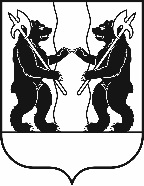 М У Н И Ц И П А Л Ь Н Ы Й   С О В Е ТЯрославского муниципального районаР Е Ш Е Н И Е               30.11.2023                                                                                                                              № 98		О внесении изменений в решение Муниципального Совета ЯМРот 22.12.2022 №111«О районном бюджете Ярославского муниципального района на 2023 год и плановый период 2024 и 2025 годов»Принято на заседанииМуниципального СоветаЯрославского муниципального района«30» ноября 2023 г.МУНИЦИПАЛЬНЫЙ СОВЕТ ЯРОСЛАВСКОГО МУНИЦИПАЛЬНОГО РАЙОНА РЕШИЛ:1. Внести в решение Муниципального Совета ЯМР от 22.12.2022 №111 «О районном бюджете Ярославского муниципального района на 2023 год и плановый период 2024 и 2025 годов» следующие изменения:1.1. Пункт 1 изложить в следующей редакции:«1. Утвердить основные характеристики районного бюджета ЯМР на 2023 год:          1.1. Прогнозируемый общий объем доходов районного бюджета ЯМР в сумме  3 291 866 291 руб.              1.2. Общий объем расходов районного бюджета ЯМР в сумме 
3 320 202 791 рублей.1.3. Дефицит районного бюджета ЯМР в сумме 28 336 500 рублей».1.2. Пункт 2 изложить в следующей редакции:        «2.Утвердить основные характеристики районного бюджета ЯМР 
на 2024, 2025 годы:2.1. Прогнозируемый общий объем доходов районного бюджета ЯМР: - на 2024 год в сумме 3 182 089 753 рубля; - на 2025 год в сумме 2 209 377 542 рубля.2.2. Общий объем расходов районного бюджета ЯМР:   - на 2024 год в сумме 3 182 089 753 рубля, в том числе условно утвержденные расходы в сумме 19 161 000 рублей;   - на 2025 год в сумме 2 209 377 542 рубля, в том числе условно утвержденные расходы в сумме 29 500 000 рублей».1.3. В абзаце втором пункта 8 цифры  «133 224 276» заменить цифрами
«133 063 528».1.4. В  абзаце втором пункта 9 цифры «232 858 469» заменить цифрами        «227 827 440», в абзаце третьем пункта 9 цифры «141 398 634» заменить цифрами  «263 185 049».1.5. Приложения 1-8,11-13 изложить в редакции приложений 1–11 к настоящему Решению.2. Опубликовать настоящее Решение в газете «Ярославский агрокурьер»,
 за исключением приложений 1-11 к настоящему Решению.Опубликовать полный текст настоящего Решения в сетевом издании Ярославский агрокурьер.ПРИЛОЖЕНИЕ 1к решению МуниципальногоСовета ЯМРот 30.11.2023 № 98ПРИЛОЖЕНИЕ 2к решению МуниципальногоСовета ЯМРот 30.11.2023 № 98ПРИЛОЖЕНИЕ 3к решению МуниципальногоСовета ЯМРот 30.11.2023 № 98ПРИЛОЖЕНИЕ 4к решению МуниципальногоСовета ЯМРот 30.11.2023 № 98ПРИЛОЖЕНИЕ 5к решению МуниципальногоСовета ЯМРот 30.11.2023 № 98ПРИЛОЖЕНИЕ 6к решению МуниципальногоСовета ЯМРот 30.11.2023 № 98ПРИЛОЖЕНИЕ 7к решению МуниципальногоСовета ЯМРот 30.11.2023 № 98ПРИЛОЖЕНИЕ 8к решению МуниципальногоСовета ЯМРот 30.11.2023 № 98ПРИЛОЖЕНИЕ 9к решению МуниципальногоСовета ЯМРот 30.11.2023 № 98ПРИЛОЖЕНИЕ 10к решению МуниципальногоСовета ЯМРот 30.11.2023 № 98ПРИЛОЖЕНИЕ 11к решению МуниципальногоСовета ЯМРот 30.11.2023 № 98Глава Ярославскогомуниципального района_________________Н.В. Золотников«____»___________2023 г.Председатель Муниципального Совета Ярославского муниципального района_________________ Е.В. Шибаев«___»____________2023 г.Прогнозируемые доходы районного бюджета ЯМР на 2023 год в соответствии с классификацией доходов бюджетов РФПрогнозируемые доходы районного бюджета ЯМР на 2023 год в соответствии с классификацией доходов бюджетов РФПрогнозируемые доходы районного бюджета ЯМР на 2023 год в соответствии с классификацией доходов бюджетов РФПрогнозируемые доходы районного бюджета ЯМР на 2023 год в соответствии с классификацией доходов бюджетов РФКод бюджетной классификацииКод бюджетной классификацииНаименование дохода2023 год (руб.)000 1 00 00000 00 0000 000000 1 00 00000 00 0000 000НАЛОГОВЫЕ И НЕНАЛОГОВЫЕ ДОХОДЫ637 362 521000 1 01 00000 00 0000 000000 1 01 00000 00 0000 000НАЛОГИ НА ПРИБЫЛЬ, ДОХОДЫ472 997 201182 1 01 02000 01 0000 110182 1 01 02000 01 0000 110Налог на доходы физических лиц472 997 201000 1 03 00000 00 0000 000000 1 03 00000 00 0000 000НАЛОГИ НА ТОВАРЫ (РАБОТЫ, УСЛУГИ), РЕАЛИЗУЕМЫЕ НА ТЕРРИТОРИИ РОССИЙСКОЙ ФЕДЕРАЦИИ16 628 900182 1 03 02000 01 0000 110182 1 03 02000 01 0000 110Акцизы по подакцизным товарам (продукции), производимым на территории Российской Федерации16 628 900000 1 05 00000 00 0000 000000 1 05 00000 00 0000 000НАЛОГИ НА СОВОКУПНЫЙ ДОХОД5 700 000000 1 05 03000 01 0000 110000 1 05 03000 01 0000 110Единый сельскохозяйственный налог100 000182 1 05 03010 01 0000 110182 1 05 03010 01 0000 110Единый сельскохозяйственный налог100 000000 1 05 04000 02 0000 110000 1 05 04000 02 0000 110Налог, взимаемый в связи с применением патентной системы налогообложения5 600 000182 1 05 04020 02 0000 110182 1 05 04020 02 0000 110Налог, взимаемый в связи с применением патентной системы налогообложения, зачисляемый в бюджеты муниципальных районов5 600 000000 1 07 00000 00 0000 000000 1 07 00000 00 0000 000НАЛОГИ, СБОРЫ И РЕГУЛЯРНЫЕ ПЛАТЕЖИ ЗА ПОЛЬЗОВАНИЕ ПРИРОДНЫМИ РЕСУРСАМИ800 000000 1 07 01000 01 0000 110000 1 07 01000 01 0000 110Налог на добычу полезных ископаемых800 000182 1 07 01020 01 0000 110182 1 07 01020 01 0000 110Налог на добычу общераспространенных полезных ископаемых800 000000 1 08 00000 00 0000 000000 1 08 00000 00 0000 000ГОСУДАРСТВЕННАЯ ПОШЛИНА4 959 000182 1 08 00000 00 0000 000182 1 08 00000 00 0000 000ГОСУДАРСТВЕННАЯ ПОШЛИНА4 959 000000 1 11 00000 00 0000 000000 1 11 00000 00 0000 000ДОХОДЫ ОТ ИСПОЛЬЗОВАНИЯ ИМУЩЕСТВА, НАХОДЯЩЕГОСЯ В ГОСУДАРСТВЕННОЙ И МУНИЦИПАЛЬНОЙ СОБСТВЕННОСТИ91 925 133802 1 11 01050 05 0000 120802 1 11 01050 05 0000 120Доходы в виде прибыли, приходящейся на доли в уставных (складочных) капиталах хозяйственных товариществ и обществ, или дивидендов по акциям, принадлежащим муниципальным районам16 823802 1 11 05013 05 0000 120802 1 11 05013 05 0000 120Доходы, получаемые в виде арендной платы за земельные участки, государственная собственность на которые не разграничена и которые расположены в границах сельских поселений и межселенных территорий муниципальных районов, а также средства от продажи права на заключение договоров аренды указанных земельных участков70 771 412802 1 11 05025 05 0000 120802 1 11 05025 05 0000 120Доходы, получаемые в виде арендной платы, а также средства от продажи права на заключение договоров аренды за земли, находящиеся в собственности муниципальных районов (за исключением земельных участков муниципальных бюджетных и автономных учреждений)15 128 588802 1 11 05035 05 0000 120802 1 11 05035 05 0000 120Доходы от сдачи в аренду имущества, находящегося в оперативном управлении органов управления муниципальных районов и созданных ими учреждений (за исключением имущества муниципальных бюджетных и автономных учреждений)11 000802 1 11 05075 05 0000 120802 1 11 05075 05 0000 120Доходы от сдачи в аренду имущества, составляющего казну муниципальных районов (за исключением земельных участков)5 739 310802 1 11 05325 05 0000 120802 1 11 05325 05 0000 120Плата по соглашениям об установлении сервитута, заключенным органами местного самоуправления муниципальных районов, государственными или муниципальными предприятиями либо государственными или муниципальными учреждениями в отношении земельных участков, находящихся в собственности муниципальных районов170 000802 1 11 09045 05 0000 120802 1 11 09045 05 0000 120Прочие поступления от использования имущества, находящегося в собственности муниципальных районов (за исключением имущества муниципальных бюджетных и автономных учреждений, а также имущества муниципальных унитарных предприятий, в том числе казенных)88 000000 1 12 00000 00 0000 000000 1 12 00000 00 0000 000ПЛАТЕЖИ ПРИ ПОЛЬЗОВАНИИ ПРИРОДНЫМИ РЕСУРСАМИ8 590 000048 1 12 01000 01 0000 120048 1 12 01000 01 0000 120Плата за негативное воздействие на окружающую среду8 590 000000 1 13 00000 00 0000 000000 1 13 00000 00 0000 000ДОХОДЫ ОТ ОКАЗАНИЯ ПЛАТНЫХ УСЛУГ И КОМПЕНСАЦИИ ЗАТРАТ ГОСУДАРСТВА3 114 271000 1 13 01995 05 0000 130000 1 13 01995 05 0000 130Прочие доходы от оказания платных услуг (работ) получателями средств бюджетов муниципальных районов1 941 000000 1 13 02995 05 0000 130000 1 13 02995 05 0000 130Прочие доходы от компенсации затрат бюджетов муниципальных районов1 173 271000 1 14 00000 00 0000 000000 1 14 00000 00 0000 000ДОХОДЫ ОТ ПРОДАЖИ МАТЕРИАЛЬНЫХ И НЕМАТЕРИАЛЬНЫХ АКТИВОВ27 686 016802 1 14 02050 05 0000 410802 1 14 02050 05 0000 410Доходы от реализации имущества, находящегося в собственности муниципальных районов (за исключением движимого имущества муниципальных бюджетных и автономных учреждений, а также имущества муниципальных унитарных предприятий, в том числе казенных), в части реализации основных средств по указанному имуществу9 159 063802 1 14 02050 05 0000 440802 1 14 02050 05 0000 440Доходы от реализации имущества, находящегося в собственности муниципальных районов (за исключением имущества муниципальных бюджетных и автономных учреждений, а также имущества муниципальных унитарных предприятий, в том числе казенных), в части реализации материальных запасов по указанному имуществу40 937802 1 14 06013 05 0000 430802 1 14 06013 05 0000 430Доходы от продажи земельных участков, государственная собственность на которые не разграничена и которые расположены в границах сельских поселений и межселенных территорий муниципальных районов8 600 000802 1 14 06313 05 0000 430802 1 14 06313 05 0000 430Плата за увеличение площади земельных участков, находящихся в частной собственности, в результате перераспределения таких земельных участков и земель (или) земельных участков, государственная собственность на которые не разграничена и которые расположены в границах сельских поселений и межселенных территорий муниципальных районов9 886 016000 1 16 00000 00 0000 000000 1 16 00000 00 0000 000ШТРАФЫ, САНКЦИИ, ВОЗМЕЩЕНИЕ УЩЕРБА4 300 000000 1 17 00000 00 0000 000000 1 17 00000 00 0000 000ПРОЧИЕ НЕНАЛОГОВЫЕ ДОХОДЫ662 000802 1 17 05050 05 0000 180802 1 17 05050 05 0000 180Прочие неналоговые доходы бюджетов муниципальных районов662 000000 2 00 00000 00 0000 000000 2 00 00000 00 0000 000БЕЗВОЗМЕЗДНЫЕ ПОСТУПЛЕНИЯ2 654 503 770000 2 02 00000 00 0000 000000 2 02 00000 00 0000 000БЕЗВОЗМЕЗДНЫЕ ПОСТУПЛЕНИЯ ОТ ДРУГИХ БЮДЖЕТОВ БЮДЖЕТНОЙ СИСТЕМЫ РОССИЙСКОЙ ФЕДЕРАЦИИ2 611 638 870000 2 02 10000 00 0000 150000 2 02 10000 00 0000 150Дотации бюджетам бюджетной системы Российской Федерации292 565 470801 2 02 15001 05 0000 150801 2 02 15001 05 0000 150Дотации бюджетам муниципальных районов на выравнивание бюджетной обеспеченности из бюджета субъекта Российской Федерации247 630 000000 2 02 19999 05 0000 150000 2 02 19999 05 0000 150Прочие дотации бюджетам муниципальных районов44 935 470801 2 02 19999 05 1004 150801 2 02 19999 05 1004 150Прочие дотации бюджетам муниципальных районов (дотации на реализацию мероприятий, предусмотренных нормативными правовыми актами органов государственной власти Ярославской области)41 533 725801 2 02 19999 05 1008 150801 2 02 19999 05 1008 150Прочие дотации бюджетам муниципальных районов (Дотации на поощрение муниципальных управленческих команд за достижение показателей деятельности органов исполнительной власти)1 841 268801 2 02 19999 05 1009 150801 2 02 19999 05 1009 150Прочие дотации бюджетам муниципальных районов (Дотации на реализацию мероприятий по обеспечению обязательных требований охраны объектов образования I – III категорий опасности)1 560 477000 2 02 20000 00 0000 150000 2 02 20000 00 0000 150Субсидии бюджетам бюджетной системы Российской Федерации (межбюджетные субсидии)511 862 911800 2 02 20041 05 0000 150800 2 02 20041 05 0000 150Субсидии бюджетам муниципальных районов на строительство, модернизацию, ремонт и содержание автомобильных дорог общего пользования, в том числе дорог в поселениях (за исключением автомобильных дорог федерального значения)104 118 957800 2 02 20077 05 0000 150800 2 02 20077 05 0000 150Субсидии бюджетам муниципальных районов на софинансирование капитальных вложений в объекты муниципальной собственности38 945 250804 2 02 25098 05 0000 150804 2 02 25098 05 0000 150Субсидии бюджетам муниципальных районов на обновление материально-технической базы для организации учебно-исследовательской, научно-практической, творческой деятельности, занятий физической культурой и спортом в образовательных организациях1 774 532846 2 02 25467 05 0000 150846 2 02 25467 05 0000 150Субсидии бюджетам муниципальных районов на обеспечение развития и укрепления материально-технической базы домов культуры в населенных пунктах с числом жителей до 50 тысяч человек1 970 448800 2 02 25576 05 0000 150800 2 02 25576 05 0000 150Субсидии бюджетам муниципальных районов на обеспечение комплексного развития сельских территорий296 623 755000 2 02 29999 05 0000 150000 2 02 29999 05 0000 150Прочие субсидии бюджетам муниципальных районов68 429 970850 2 02 29999 05 2006 150850 2 02 29999 05 2006 150Прочие субсидии бюджетам муниципальных районов (субсидия на реализацию мероприятий по патриотическому воспитанию граждан)64 952804 2 02 29999 05 2008 150804 2 02 29999 05 2008 150Прочие субсидии бюджетам муниципальных районов (субсидия на укрепление материально-технической базы загородных организаций отдыха детей и их оздоровления, находящихся в муниципальной собственности)1 429 447850 2 02 29999 05 2009 150850 2 02 29999 05 2009 150Прочие субсидии бюджетам  муниципальных районов (субсидия на осуществление деятельности в сфере молодежной политики социальными учреждениями молодежи)1 844 295804 2 02 29999 05 2015 150804 2 02 29999 05 2015 150Прочие субсидии бюджетам муниципальных районов (субсидия на оплату стоимости набора продуктов питания в лагерях с дневной формой пребывания детей, расположенных на территории Ярославской области)888 700801 2 02 29999 05 2032 150801 2 02 29999 05 2032 150Прочие субсидии бюджетам муниципальных районов (субсидия на реализацию мероприятий инициативного бюджетирования на территории Ярославской области (поддержка местных инициатив))7 846 357850 2 02 29999 05 2034 150850 2 02 29999 05 2034 150Прочие субсидии бюджетам муниципальных районов (субсидия на реализацию муниципальных программ поддержки социально ориентированных некоммерческих организаций)231 411804 2 02 29999 05 2037 150804 2 02 29999 05 2037 150Прочие субсидии бюджетам муниципальных районов (субсидия на повышение оплаты труда отдельных категорий работников муниципальных учреждений в сфере образования)9 469 281846 2 02 29999 05 2038 150846 2 02 29999 05 2038 150Прочие субсидии бюджетам муниципальных районов (субсидия на повышение оплаты труда работников муниципальных учреждений в сфере культуры)37 118 117850 2 02 29999 05 2040 150850 2 02 29999 05 2040 150Прочие субсидии бюджетам муниципальных районов (субсидия на обеспечение трудоустройства несовершеннолетних граждан на временные рабочие места)763 410804 2 02 29999 05 2049 150804 2 02 29999 05 2049 150Прочие субсидии бюджетам муниципальных районов (Субсидия на проведение ремонтных работ в помещениях, предназначенных для создания центров образования естественно-научной и технологической направленностей)3 500 000804 2 02 29999 05 2062 150804 2 02 29999 05 2062 150Прочие субсидии бюджетам муниципальных районов (Субсидия на обеспечение антитеррористической защищенности объектов загородных организаций отдыха детей и их оздоровления, находящихся в муниципальной собственности)5 274 000000 2 02 30000 00 0000 150000 2 02 30000 00 0000 150Субвенции бюджетам бюджетной системы Российской Федерации1 682 629 750805 2 02 30022 05 0000 150805 2 02 30022 05 0000 150Субвенции бюджетам муниципальных районов на предоставление гражданам субсидий на оплату жилого помещения и коммунальных услуг3 320 990000 2 02 30024 05 0000 150000 2 02 30024 05 0000 150Субвенции бюджетам муниципальных районов на выполнение передаваемых полномочий субъектов Российской Федерации1 505 282 446805 2 02 30024 05 3003 150805 2 02 30024 05 3003 150Субвенции бюджетам муниципальных районов на выполнение передаваемых полномочий субъектов Российской Федерации (субвенция на освобождение от оплаты стоимости проезда лиц, находящихся под диспансерным наблюдением в связи с туберкулезом, и больных туберкулезом)2 180805 2 02 30024 05 3004 150805 2 02 30024 05 3004 150Субвенции бюджетам муниципальных районов на выполнение передаваемых полномочий субъектов Российской Федерации (Субвенция на освобождение от оплаты стоимости проезда детей из многодетных семей, а также детей из семей, имеющих трех и более детей, в том числе детей в возрасте до 23 лет)2 829 545805 2 02 30024 05 3005 150805 2 02 30024 05 3005 150Субвенции бюджетам муниципальных районов на выполнение передаваемых полномочий субъектов Российской Федерации (субвенция на оплату жилого помещения и коммунальных услуг отдельным категориям граждан, оказание мер социальной поддержки которым относится к полномочиям Ярославской области )40 731 010804 2 02 30024 05 3006 150804 2 02 30024 05 3006 150Субвенции бюджетам муниципальных районов на выполнение передаваемых полномочий субъектов Российской Федерации (субвенция на обеспечение отдыха и оздоровления детей, находящихся в трудной жизненной ситуации, детей погибших сотрудников правоохранительных органов и военнослужащих, безнадзорных детей за счет средств областного бюджета)4 368 954804 2 02 30024 05 3007 150804 2 02 30024 05 3007 150Субвенции бюджетам муниципальных районов на выполнение передаваемых полномочий субъектов Российской Федерации (субвенция на компенсацию части расходов на приобретение путевки в организации отдыха детей и их оздоровления)1 064 564804 2 02 30024 05 3009 150804 2 02 30024 05 3009 150Субвенции бюджетам муниципальных районов на выполнение передаваемых полномочий субъектов Российской Федерации (субвенция на компенсацию расходов за присмотр и уход за детьми, осваивающими образовательные программы дошкольного образования в организациях, осуществляющих образовательную деятельность)17 615 143804 2 02 30024 05 3010 150804 2 02 30024 05 3010 150Субвенции бюджетам муниципальных районов на выполнение передаваемых полномочий субъектов Российской Федерации (субвенция на государственную поддержку опеки и попечительства)6 143 885804 2 02 30024 05 3014 150804 2 02 30024 05 3014 150Субвенции бюджетам муниципальных районов на выполнение передаваемых полномочий субъектов Российской Федерации (Субвенция на организацию образовательного процесса)1 196 950 939804 2 02 30024 05 3015 150804 2 02 30024 05 3015 150Субвенции бюджетам муниципальных районов на выполнение передаваемых полномочий субъектов Российской Федерации (субвенция на организацию питания обучающихся образовательных организаций)19 098 512804 2 02 30024 05 3017 150804 2 02 30024 05 3017 150Субвенции бюджетам муниципальных районов на выполнение передаваемых полномочий субъектов Российской Федерации (субвенция на содержание ребенка в семье опекуна и приемной семье, а также вознаграждение, причитающееся приемному родителю)38 145 390805 2 02 30024 05 3019 150805 2 02 30024 05 3019 150Субвенции бюджетам муниципальных районов на выполнение передаваемых полномочий субъектов Российской Федерации (субвенция на денежные выплаты)7 690 452805 2 02 30024 05 3020 150805 2 02 30024 05 3020 150Субвенции бюджетам муниципальных районов на выполнение передаваемых полномочий субъектов Российской Федерации (субвенция на содержание муниципальных казенных учреждений социального обслуживания населения, на предоставление субсидий муниципальным бюджетным учреждениям социального обслуживания населения на выполнение муниципальных заданий и иные цели)120 893 680805 2 02 30024 05 3021 150805 2 02 30024 05 3021 150Субвенции бюджетам муниципальных районов на выполнение передаваемых полномочий субъектов Российской Федерации (субвенция на оказание социальной помощи отдельным категориям граждан)11 755 410805 2 02 30024 05 3022 150805 2 02 30024 05 3022 150Субвенции бюджетам муниципальных районов на выполнение передаваемых полномочий субъектов Российской Федерации (субвенция на выплату ежемесячного пособия на ребенка)5 143 464805 2 02 30024 05 3023 150805 2 02 30024 05 3023 150Субвенции бюджетам муниципальных районов на выполнение передаваемых полномочий субъектов Российской Федерации (субвенция на осуществление ежемесячной денежной выплаты ветеранам труда, ветеранам военной службы, ветеранам труда Ярославской области, труженикам тыла, реабилитированным лицам)8 103 705800 2 02 30024 05 3027 150800 2 02 30024 05 3027 150Субвенции бюджетам муниципальных районов на выполнение передаваемых полномочий субъектов Российской Федерации (субвенция на организацию мероприятий при осуществлении деятельности по обращению с животными без владельцев)3 275 881800 2 02 30024 05 3028 150800 2 02 30024 05 3028 150Субвенции бюджетам муниципальных районов на выполнение передаваемых полномочий субъектов Российской Федерации (субвенция на обеспечение профилактики безнадзорности, правонарушений несовершеннолетних и защиты их прав)3 485 785805 2 02 30024 05 3029 150805 2 02 30024 05 3029 150Субвенции бюджетам муниципальных районов на выполнение передаваемых полномочий субъектов Российской Федерации (субвенция на обеспечение деятельности органов местного самоуправления в сфере социальной защиты населения)10 952 436804 2 02 30024 05 3030 150804 2 02 30024 05 3030 150Субвенции бюджетам муниципальных районов на выполнение передаваемых полномочий субъектов Российской Федерации (субвенции на обеспечение деятельности органов опеки и попечительства)5 842 032800 2 02 30024 05 3031 150800 2 02 30024 05 3031 150Субвенции бюджетам муниципальных районов на выполнение передаваемых полномочий субъектов Российской Федерации (субвенция на реализацию отдельных полномочий в сфере законодательства об административных правонарушениях)29 966805 2 02 30024 05 3036 150805 2 02 30024 05 3036 150Субвенции бюджетам муниципальных районов на выполнение передаваемых полномочий субъектов Российской Федерации (субвенция на осуществление ежемесячной денежной выплаты, назначаемой при рождении третьего ребенка или последующих детей до достижения ребенком возраста трех лет, в части расходов по доставке выплат получателям)195 539805 2 02 30024 05 3037 150805 2 02 30024 05 3037 150Субвенции бюджетам муниципальных районов на выполнение передаваемых полномочий субъектов Российской Федерации (субвенция на компенсацию отдельным категориям граждан оплаты взноса на капитальный ремонт общего имущества в многоквартирном доме в части расходов по доставке выплат получателям)3 728805 2 02 30024 05 3041 150805 2 02 30024 05 3041 150Субвенции бюджетам муниципальных районов на выполнение передаваемых полномочий субъектов Российской Федерации (субвенция на оказание государственной социальной помощи на основании социального контракта в части расходов по доставке выплат получателям)378 803805 2 02 30024 05 3042 150805 2 02 30024 05 3042 150Субвенции бюджетам муниципальных районов на выполнение передаваемых полномочий субъектов Российской Федерации (субвенция на осуществление ежемесячной денежной выплаты на ребенка в возрасте от трех до семи лет включительно в части расходов по доставке выплат получателям)581 443805 2 02 35084 05 0000 150805 2 02 35084 05 0000 150Субвенции бюджетам муниципальных районов на осуществление ежемесячной денежной выплаты, назначаемой в случае рождения третьего ребенка или последующих детей до достижения ребенком возраста трех лет16 265 285800 2 02 35120 05 0000 150800 2 02 35120 05 0000 150Субвенции бюджетам муниципальных районов на осуществление полномочий по составлению (изменению) списков кандидатов в присяжные заседатели федеральных судов общей юрисдикции в Российской Федерации876804 2 02 35179 05 0000 150804 2 02 35179 05 0000 150Субвенции бюджетам муниципальных районов на проведение мероприятий по обеспечению деятельности советников директора по воспитанию и взаимодействию с детскими общественными объединениями в общеобразовательных организациях1 712 106805 2 02 35220 05 0000 150805 2 02 35220 05 0000 150Субвенции бюджетам муниципальных районов на осуществление переданного полномочия Российской Федерации по осуществлению ежегодной денежной выплаты лицам, награжденным нагрудным знаком "Почетный донор России"6 240 517805 2 02 35240 05 0000 150805 2 02 35240 05 0000 150Субвенции бюджетам муниципальных районов на выплату государственного единовременного пособия и ежемесячной денежной компенсации гражданам при возникновении поствакцинальных осложнений в соответствии с Федеральным законом от 17 сентября 1998 года № 157-ФЗ "Об иммунопрофилактике инфекционных болезней"14 698805 2 02 35250 05 0000 150805 2 02 35250 05 0000 150Субвенции бюджетам муниципальных районов на оплату жилищно-коммунальных услуг отдельным категориям граждан10 611 263805 2 02 35302 05 0000 150805 2 02 35302 05 0000 150Субвенции бюджетам муниципальных районов на осуществление ежемесячных выплат на детей в возрасте от трех до семи лет включительно46 997 601804 2 02 35303 05 0000 150804 2 02 35303 05 0000 150Субвенции бюджетам муниципальных районов на ежемесячное денежное вознаграждение за классное руководство педагогическим работникам государственных и муниципальных образовательных организаций, реализующих образовательные программы начального общего образования, образовательные программы основного общего образования, образовательные программы среднего общего образования29 607 480804 2 02 35304 05 0000 150804 2 02 35304 05 0000 150Субвенции бюджетам муниципальных районов на организацию бесплатного горячего питания обучающихся, получающих начальное общее образование в государственных и муниципальных образовательных организациях35 435 160805 2 02 35404 05 0000 150805 2 02 35404 05 0000 150Субвенции бюджетам муниципальных районов на оказание государственной социальной помощи на основании социального контракта отдельным категориям граждан25 253 558805 2 02 35462 05 0000 150805 2 02 35462 05 0000 150Субвенции бюджетам муниципальных районов на компенсацию отдельным категориям граждан оплаты взноса на капитальный ремонт общего имущества в многоквартирном доме253 673800 2 02 35930 05 0000 150800 2 02 35930 05 0000 150Субвенции бюджетам муниципальных районов на государственную регистрацию актов гражданского состояния1 634 097000 2 02 40000 00 0000 150000 2 02 40000 00 0000 150Иные межбюджетные трансферты124 580 738801 2 02 40014 05 0000 150801 2 02 40014 05 0000 150Межбюджетные трансферты, передаваемые бюджетам муниципальных районов из бюджетов поселений на осуществление части полномочий по решению вопросов местного значения в соответствии с заключенными соглашениями93 998 455846 2 02 45519 05 0000 150846 2 02 45519 05 0000 150Межбюджетные трансферты, передаваемые бюджетам муниципальных районов на поддержку отрасли культуры156 250000 2 02 49999 05 0000 150000 2 02 49999 05 0000 150Прочие межбюджетные трансферты, передаваемые бюджетам муниципальных районов30 426 033801 2 02 49999 05 4002 150801 2 02 49999 05 4002 150Прочие межбюджетные трансферты, передаваемые бюджетам муниципальных районов (Межбюджетные трансферты, передаваемые бюджетам для компенсации дополнительных расходов, возникших в результате решений, принятых органами власти другого уровня (резервный фонд - решения Правительства ЯО)10 500 000800 2 02 49999 05 4007 150800 2 02 49999 05 4007 150Прочие межбюджетные трансферты, передаваемые бюджетам муниципальных районов (межбюджетный трансферт на оказание государственной поддержки отдельным категориям граждан для проведения ремонта жилых помещений и (или) работ, направленных на повышение уровня обеспеченности их коммунальными услугами)1 406 000804 2 02 49999 05 4008 150804 2 02 49999 05 4008 150Прочие межбюджетные трансферты, передаваемые бюджетам муниципальных районов (межбюджетные трансферты на поддержку инициатив органов ученического самоуправления общеобразовательных организаций)1 000 000846 2 02 49999 05 4011 150846 2 02 49999 05 4011 150Прочие межбюджетные трансферты, передаваемые бюджетам муниципальных районов (Межбюджетные трансферты на организацию и проведение культурных мероприятий, направленных на улучшение социального самочувствия жителей муниципальных образований Ярославской области)300 000800 2 02 49999 05 4018 150800 2 02 49999 05 4018 150Прочие межбюджетные трансферты, передаваемые бюджетам муниципальных районов (Межбюджетные трансферты на реализацию мероприятий по борьбе с борщевиком Сосновского)490 980804 2 02 49999 05 4019 150804 2 02 49999 05 4019 150Прочие межбюджетные трансферты, передаваемые бюджетам муниципальных районов (Межбюджетные трансферты на повышение антитеррористической защищенности объектов образования)15 804 053802 2 02 49999 05 4021 150802 2 02 49999 05 4021 150Прочие межбюджетные трансферты, передаваемые бюджетам муниципальных районов (Межбюджетные трансферты на проведение комплекса кадастровых работ на объектах водного хозяйства)925 000000 2 07 00000 00 0000 000000 2 07 00000 00 0000 000ПРОЧИЕ БЕЗВОЗМЕЗДНЫЕ ПОСТУПЛЕНИЯ42 864 900800 2 07 05030 05 0001 150800 2 07 05030 05 0001 150Прочие безвозмездные поступления в бюджеты муниципальных районов (Безвозмездные поступления в бюджеты муниципальных районов на строительство средней общеобразовательной школы на 350 мест в п. Заволжье)42 725 000846 2 07 05030 05 0000 150846 2 07 05030 05 0000 150Прочие безвозмездные поступления в бюджеты муниципальных районов49 400850 2 07 05030 05 0000 150850 2 07 05030 05 0000 150Прочие безвозмездные поступления в бюджеты муниципальных районов90 500Итого доходов3 291 866 291Прогнозируемые доходы районного бюджета ЯМР на 2024 - 2025 годы в соответствии с классификацией доходов бюджетов РФПрогнозируемые доходы районного бюджета ЯМР на 2024 - 2025 годы в соответствии с классификацией доходов бюджетов РФПрогнозируемые доходы районного бюджета ЯМР на 2024 - 2025 годы в соответствии с классификацией доходов бюджетов РФПрогнозируемые доходы районного бюджета ЯМР на 2024 - 2025 годы в соответствии с классификацией доходов бюджетов РФПрогнозируемые доходы районного бюджета ЯМР на 2024 - 2025 годы в соответствии с классификацией доходов бюджетов РФКод бюджетной классификацииКод бюджетной классификацииНаименование дохода2024 год (руб.)2025 год (руб.)000 1 00 00000 00 0000 000000 1 00 00000 00 0000 000НАЛОГОВЫЕ И НЕНАЛОГОВЫЕ ДОХОДЫ683 448 664582 212 000000 1 01 00000 00 0000 000000 1 01 00000 00 0000 000НАЛОГИ НА ПРИБЫЛЬ, ДОХОДЫ514 446 741469 431 000182 1 01 02000 01 0000 110182 1 01 02000 01 0000 110Налог на доходы физических лиц514 446 741469 431 000000 1 03 00000 00 0000 000000 1 03 00000 00 0000 000НАЛОГИ НА ТОВАРЫ (РАБОТЫ, УСЛУГИ), РЕАЛИЗУЕМЫЕ НА ТЕРРИТОРИИ РОССИЙСКОЙ ФЕДЕРАЦИИ44 932 80017 308 000182 1 03 02000 01 0000 110182 1 03 02000 01 0000 110Акцизы по подакцизным товарам (продукции), производимым на территории Российской Федерации44 932 80017 308 000000 1 05 00000 00 0000 000000 1 05 00000 00 0000 000НАЛОГИ НА СОВОКУПНЫЙ ДОХОД7 385 0007 441 000000 1 05 03000 01 0000 110000 1 05 03000 01 0000 110Единый сельскохозяйственный налог1 435 0001 491 000182 1 05 03010 01 0000 110182 1 05 03010 01 0000 110Единый сельскохозяйственный налог1 435 0001 491 000000 1 05 04000 02 0000 110000 1 05 04000 02 0000 110Налог, взимаемый в связи с применением патентной системы налогообложения5 950 0005 950 000182 1 05 04020 02 0000 110182 1 05 04020 02 0000 110Налог, взимаемый в связи с применением патентной системы налогообложения, зачисляемый в бюджеты муниципальных районов5 950 0005 950 000000 1 07 00000 00 0000 000000 1 07 00000 00 0000 000НАЛОГИ, СБОРЫ И РЕГУЛЯРНЫЕ ПЛАТЕЖИ ЗА ПОЛЬЗОВАНИЕ ПРИРОДНЫМИ РЕСУРСАМИ50 00030 000000 1 07 01000 01 0000 110000 1 07 01000 01 0000 110Налог на добычу полезных ископаемых50 00030 000182 1 07 01020 01 0000 110182 1 07 01020 01 0000 110Налог на добычу общераспространенных полезных ископаемых50 00030 000000 1 08 00000 00 0000 000000 1 08 00000 00 0000 000ГОСУДАРСТВЕННАЯ ПОШЛИНА4 900 0004 950 000182 1 08 00000 00 0000 000182 1 08 00000 00 0000 000ГОСУДАРСТВЕННАЯ ПОШЛИНА4 900 0004 950 000000 1 11 00000 00 0000 000000 1 11 00000 00 0000 000ДОХОДЫ ОТ ИСПОЛЬЗОВАНИЯ ИМУЩЕСТВА, НАХОДЯЩЕГОСЯ В ГОСУДАРСТВЕННОЙ И МУНИЦИПАЛЬНОЙ СОБСТВЕННОСТИ65 144 06256 388 000802 1 11 05013 05 0000 120802 1 11 05013 05 0000 120Доходы, получаемые в виде арендной платы за земельные участки, государственная собственность на которые не разграничена и которые расположены в границах сельских поселений и межселенных территорий муниципальных районов, а также средства от продажи права на заключение договоров аренды указанных земельных участков58 649 06249 900 000802 1 11 05025 05 0000 120802 1 11 05025 05 0000 120Доходы, получаемые в виде арендной платы, а также средства от продажи права на заключение договоров аренды за земли, находящиеся в собственности муниципальных районов (за исключением земельных участков муниципальных бюджетных и автономных учреждений)3 800 0003 800 000802 1 11 05035 05 0000 120802 1 11 05035 05 0000 120Доходы от сдачи в аренду имущества, находящегося в оперативном управлении органов управления муниципальных районов и созданных ими учреждений (за исключением имущества муниципальных бюджетных и автономных учреждений)7 0000802 1 11 05075 05 0000 120802 1 11 05075 05 0000 120Доходы от сдачи в аренду имущества, составляющего казну муниципальных районов (за исключением земельных участков)2 600 0002 600 000802 1 11 09045 05 0000 120802 1 11 09045 05 0000 120Прочие поступления от использования имущества, находящегося в собственности муниципальных районов (за исключением имущества муниципальных бюджетных и автономных учреждений, а также имущества муниципальных унитарных предприятий, в том числе казенных)88 00088 000000 1 12 00000 00 0000 000000 1 12 00000 00 0000 000ПЛАТЕЖИ ПРИ ПОЛЬЗОВАНИИ ПРИРОДНЫМИ РЕСУРСАМИ8 190 0008 190 000048 1 12 01000 01 0000 120048 1 12 01000 01 0000 120Плата за негативное воздействие на окружающую среду8 190 0008 190 000000 1 13 00000 00 0000 000000 1 13 00000 00 0000 000ДОХОДЫ ОТ ОКАЗАНИЯ ПЛАТНЫХ УСЛУГ И КОМПЕНСАЦИИ ЗАТРАТ ГОСУДАРСТВА2 011 0002 112 000000 1 13 01995 05 0000 130000 1 13 01995 05 0000 130Прочие доходы от оказания платных услуг (работ) получателями средств бюджетов муниципальных районов2 011 0002 112 000000 1 14 00000 00 0000 000000 1 14 00000 00 0000 000ДОХОДЫ ОТ ПРОДАЖИ МАТЕРИАЛЬНЫХ И НЕМАТЕРИАЛЬНЫХ АКТИВОВ33 427 06113 300 000802 1 14 02050 05 0000 410802 1 14 02050 05 0000 410Доходы от реализации имущества, находящегося в собственности муниципальных районов (за исключением движимого имущества муниципальных бюджетных и автономных учреждений, а также имущества муниципальных унитарных предприятий, в том числе казенных), в части реализации основных средств по указанному имуществу11 678 0002 200 000802 1 14 06013 05 0000 430802 1 14 06013 05 0000 430Доходы от продажи земельных участков, государственная собственность на которые не разграничена и которые расположены в границах сельских поселений и межселенных территорий муниципальных районов15 249 0614 600 000802 1 14 06313 05 0000 430802 1 14 06313 05 0000 430Плата за увеличение площади земельных участков, находящихся в частной собственности, в результате перераспределения таких земельных участков и земель (или) земельных участков, государственная собственность на которые не разграничена и которые расположены в границах сельских поселений и межселенных территорий муниципальных районов6 500 0006 500 000000 1 16 00000 00 0000 000000 1 16 00000 00 0000 000ШТРАФЫ, САНКЦИИ, ВОЗМЕЩЕНИЕ УЩЕРБА2 300 0002 400 000000 1 17 00000 00 0000 000000 1 17 00000 00 0000 000ПРОЧИЕ НЕНАЛОГОВЫЕ ДОХОДЫ662 000662 000802 1 17 05050 05 0000 180802 1 17 05050 05 0000 180Прочие неналоговые доходы бюджетов муниципальных районов662 000662 000000 2 00 00000 00 0000 000000 2 00 00000 00 0000 000БЕЗВОЗМЕЗДНЫЕ ПОСТУПЛЕНИЯ2 498 641 0891 627 165 542000 2 02 00000 00 0000 000000 2 02 00000 00 0000 000БЕЗВОЗМЕЗДНЫЕ ПОСТУПЛЕНИЯ ОТ ДРУГИХ БЮДЖЕТОВ БЮДЖЕТНОЙ СИСТЕМЫ РОССИЙСКОЙ ФЕДЕРАЦИИ2 450 238 8011 627 165 542000 2 02 10000 00 0000 150000 2 02 10000 00 0000 150Дотации бюджетам бюджетной системы Российской Федерации35 847 4710801 2 02 15001 05 0000 150801 2 02 15001 05 0000 150Дотации бюджетам муниципальных районов на выравнивание бюджетной обеспеченности из бюджета субъекта Российской Федерации34 142 0000000 2 02 19999 05 0000 150000 2 02 19999 05 0000 150Прочие дотации бюджетам муниципальных районов1 705 4710801 2 02 19999 05 1009 150801 2 02 19999 05 1009 150Прочие дотации бюджетам муниципальных районов (Дотации на реализацию мероприятий по обеспечению обязательных требований охраны объектов образования I – III категорий опасности)1 705 4710000 2 02 20000 00 0000 150000 2 02 20000 00 0000 150Субсидии бюджетам бюджетной системы Российской Федерации (межбюджетные субсидии)762 328 45667 387 127800 2 02 20041 05 0000 150800 2 02 20041 05 0000 150Субсидии бюджетам муниципальных районов на строительство, модернизацию, ремонт и содержание автомобильных дорог общего пользования, в том числе дорог в поселениях (за исключением автомобильных дорог федерального значения)67 561 63114 761 631800 2 02 20077 05 0000 150800 2 02 20077 05 0000 150Субсидии бюджетам муниципальных районов на софинансирование капитальных вложений в объекты муниципальной собственности62 521 9000804 2 02 25098 05 0000 150804 2 02 25098 05 0000 150Субсидии бюджетам муниципальных районов на обновление материально-технической базы для организации учебно-исследовательской, научно-практической, творческой деятельности, занятий физической культурой и спортом в образовательных организациях2 004 8700800 2 02 25576 05 0000 150800 2 02 25576 05 0000 150Субсидии бюджетам муниципальных районов на обеспечение комплексного развития сельских территорий470 765 2430800 2 02 25753 05 0000 150800 2 02 25753 05 0000 150Субсидии бюджетам муниципальных районов на софинансирование закупки и монтажа оборудования для создания "умных" спортивных площадок106 849 3160000 2 02 29999 05 0000 150000 2 02 29999 05 0000 150Прочие субсидии бюджетам муниципальных районов52 625 49652 625 496804 2 02 29999 05 2008 150804 2 02 29999 05 2008 150Прочие субсидии бюджетам муниципальных районов (субсидия на укрепление материально-технической базы загородных организаций отдыха детей и их оздоровления, находящихся в муниципальной собственности)1 429 4471 429 447804 2 02 29999 05 2015 150804 2 02 29999 05 2015 150Прочие субсидии бюджетам муниципальных районов (субсидия на оплату стоимости набора продуктов питания в лагерях с дневной формой пребывания детей, расположенных на территории Ярославской области)888 700888 700804 2 02 29999 05 2037 150804 2 02 29999 05 2037 150Прочие субсидии бюджетам муниципальных районов (субсидия на повышение оплаты труда отдельных категорий работников муниципальных учреждений в сфере образования)10 587 99110 587 991846 2 02 29999 05 2038 150846 2 02 29999 05 2038 150Прочие субсидии бюджетам муниципальных районов (субсидия на повышение оплаты труда работников муниципальных учреждений в сфере культуры)39 719 35839 719 358000 2 02 30000 00 0000 150000 2 02 30000 00 0000 150Субвенции бюджетам бюджетной системы Российской Федерации1 557 047 5131 559 107 901000 2 02 30024 05 0000 150000 2 02 30024 05 0000 150Субвенции бюджетам муниципальных районов на выполнение передаваемых полномочий субъектов Российской Федерации1 458 514 1331 458 520 632805 2 02 30024 05 3003 150805 2 02 30024 05 3003 150Субвенции бюджетам муниципальных районов на выполнение передаваемых полномочий субъектов Российской Федерации (субвенция на освобождение от оплаты стоимости проезда лиц, находящихся под диспансерным наблюдением в связи с туберкулезом, и больных туберкулезом)1 2001 200805 2 02 30024 05 3004 150805 2 02 30024 05 3004 150Субвенции бюджетам муниципальных районов на выполнение передаваемых полномочий субъектов Российской Федерации (Субвенция на освобождение от оплаты стоимости проезда детей из многодетных семей, а также детей из семей, имеющих трех и более детей, в том числе детей в возрасте до 23 лет)2 729 5452 729 545804 2 02 30024 05 3006 150804 2 02 30024 05 3006 150Субвенции бюджетам муниципальных районов на выполнение передаваемых полномочий субъектов Российской Федерации (субвенция на обеспечение отдыха и оздоровления детей, находящихся в трудной жизненной ситуации, детей погибших сотрудников правоохранительных органов и военнослужащих, безнадзорных детей за счет средств областного бюджета)4 368 9544 368 954804 2 02 30024 05 3007 150804 2 02 30024 05 3007 150Субвенции бюджетам муниципальных районов на выполнение передаваемых полномочий субъектов Российской Федерации (субвенция на компенсацию части расходов на приобретение путевки в организации отдыха детей и их оздоровления)1 096 6771 096 677804 2 02 30024 05 3009 150804 2 02 30024 05 3009 150Субвенции бюджетам муниципальных районов на выполнение передаваемых полномочий субъектов Российской Федерации (субвенция на компенсацию расходов за присмотр и уход за детьми, осваивающими образовательные программы дошкольного образования в организациях, осуществляющих образовательную деятельность)12 971 34412 971 344804 2 02 30024 05 3010 150804 2 02 30024 05 3010 150Субвенции бюджетам муниципальных районов на выполнение передаваемых полномочий субъектов Российской Федерации (субвенция на государственную поддержку опеки и попечительства)6 837 1366 837 136804 2 02 30024 05 3014 150804 2 02 30024 05 3014 150Субвенции бюджетам муниципальных районов на выполнение передаваемых полномочий субъектов Российской Федерации (Субвенция на организацию образовательного процесса)1 226 262 9931 226 262 993804 2 02 30024 05 3015 150804 2 02 30024 05 3015 150Субвенции бюджетам муниципальных районов на выполнение передаваемых полномочий субъектов Российской Федерации (субвенция на организацию питания обучающихся образовательных организаций)21 644 01021 644 010804 2 02 30024 05 3017 150804 2 02 30024 05 3017 150Субвенции бюджетам муниципальных районов на выполнение передаваемых полномочий субъектов Российской Федерации (субвенция на содержание ребенка в семье опекуна и приемной семье, а также вознаграждение, причитающееся приемному родителю)33 679 74633 679 746805 2 02 30024 05 3020 150805 2 02 30024 05 3020 150Субвенции бюджетам муниципальных районов на выполнение передаваемых полномочий субъектов Российской Федерации (субвенция на содержание муниципальных казенных учреждений социального обслуживания населения, на предоставление субсидий муниципальным бюджетным учреждениям социального обслуживания населения на выполнение муниципальных заданий и иные цели)124 177 126124 177 126805 2 02 30024 05 3021 150805 2 02 30024 05 3021 150Субвенции бюджетам муниципальных районов на выполнение передаваемых полномочий субъектов Российской Федерации (субвенция на оказание социальной помощи отдельным категориям граждан)4 000 0004 000 000800 2 02 30024 05 3027 150800 2 02 30024 05 3027 150Субвенции бюджетам муниципальных районов на выполнение передаваемых полномочий субъектов Российской Федерации (субвенция на организацию мероприятий при осуществлении деятельности по обращению с животными без владельцев)1 696 8721 696 872800 2 02 30024 05 3028 150800 2 02 30024 05 3028 150Субвенции бюджетам муниципальных районов на выполнение передаваемых полномочий субъектов Российской Федерации (субвенция на обеспечение профилактики безнадзорности, правонарушений несовершеннолетних и защиты их прав)3 424 9913 424 991805 2 02 30024 05 3029 150805 2 02 30024 05 3029 150Субвенции бюджетам муниципальных районов на выполнение передаваемых полномочий субъектов Российской Федерации (субвенция на обеспечение деятельности органов местного самоуправления в сфере социальной защиты населения)9 503 3009 503 300804 2 02 30024 05 3030 150804 2 02 30024 05 3030 150Субвенции бюджетам муниципальных районов на выполнение передаваемых полномочий субъектов Российской Федерации (субвенции на обеспечение деятельности органов опеки и попечительства)5 625 6605 625 660800 2 02 30024 05 3031 150800 2 02 30024 05 3031 150Субвенции бюджетам муниципальных районов на выполнение передаваемых полномочий субъектов Российской Федерации (субвенция на реализацию отдельных полномочий в сфере законодательства об административных правонарушениях)29 48929 489804 2 02 30024 05 3033 150804 2 02 30024 05 3033 150Субвенции бюджетам муниципальных районов на выполнение передаваемых полномочий субъектов Российской Федерации (субвенция на частичную оплату стоимости путевки в организации отдыха детей и их оздоровления)90 50290 502805 2 02 30024 05 3041 150805 2 02 30024 05 3041 150Субвенции бюджетам муниципальных районов на выполнение передаваемых полномочий субъектов Российской Федерации (субвенция на оказание государственной социальной помощи на основании социального контракта в части расходов по доставке выплат получателям)374 588381 087800 2 02 35120 05 0000 150800 2 02 35120 05 0000 150Субвенции бюджетам муниципальных районов на осуществление полномочий по составлению (изменению) списков кандидатов в присяжные заседатели федеральных судов общей юрисдикции в Российской Федерации918820804 2 02 35179 05 0000 150804 2 02 35179 05 0000 150Субвенции бюджетам муниципальных районов на проведение мероприятий по обеспечению деятельности советников директора по воспитанию и взаимодействию с детскими общественными объединениями в общеобразовательных организациях7 313 6417 313 641804 2 02 35303 05 0000 150804 2 02 35303 05 0000 150Субвенции бюджетам муниципальных районов на ежемесячное денежное вознаграждение за классное руководство педагогическим работникам государственных и муниципальных образовательных организаций, реализующих образовательные программы начального общего образования, образовательные программы основного общего образования, образовательные программы среднего общего образования29 060 64029 060 640804 2 02 35304 05 0000 150804 2 02 35304 05 0000 150Субвенции бюджетам муниципальных районов на организацию бесплатного горячего питания обучающихся, получающих начальное общее образование в государственных и муниципальных образовательных организациях35 435 16036 822 960805 2 02 35404 05 0000 150805 2 02 35404 05 0000 150Субвенции бюджетам муниципальных районов на оказание государственной социальной помощи на основании социального контракта отдельным категориям граждан24 972 48525 405 815800 2 02 35930 05 0000 150800 2 02 35930 05 0000 150Субвенции бюджетам муниципальных районов на государственную регистрацию актов гражданского состояния1 750 5361 983 393000 2 02 40000 00 0000 150000 2 02 40000 00 0000 150Иные межбюджетные трансферты95 015 361670 514801 2 02 40014 05 0000 150801 2 02 40014 05 0000 150Межбюджетные трансферты, передаваемые бюджетам муниципальных районов из бюджетов поселений на осуществление части полномочий по решению вопросов местного значения в соответствии с заключенными соглашениями93 344 8470000 2 02 49999 05 0000 150000 2 02 49999 05 0000 150Прочие межбюджетные трансферты, передаваемые бюджетам муниципальных районов1 670 514670 514800 2 02 49999 05 4018 150800 2 02 49999 05 4018 150Прочие межбюджетные трансферты, передаваемые бюджетам муниципальных районов (Межбюджетные трансферты на реализацию мероприятий по борьбе с борщевиком Сосновского)670 514670 514804 2 02 49999 05 4023 150804 2 02 49999 05 4023 150Прочие межбюджетные трансферты, передаваемые бюджетам муниципальных районов (межбюджетные трансферты на обеспечение работы спортивных площадок общеобразовательных организаций)1 000 0000000 2 07 00000 00 0000 000000 2 07 00000 00 0000 000ПРОЧИЕ БЕЗВОЗМЕЗДНЫЕ ПОСТУПЛЕНИЯ48 402 2880800 2 07 05030 05 0001 150800 2 07 05030 05 0001 150Прочие безвозмездные поступления в бюджеты муниципальных районов (Безвозмездные поступления в бюджеты муниципальных районов на строительство средней общеобразовательной школы на 350 мест в п. Заволжье)42 725 0000800 2 07 05030 05 0000 150800 2 07 05030 05 0000 150Прочие безвозмездные поступления в бюджеты муниципальных районов5 677 2880Итого доходов3 182 089 7532 209 377 542Расходы районного бюджета ЯМР на 2023 год по разделам и подразделам классификации расходов бюджетов Российской ФедерацииКодНаименованиеВышестоящий бюджет (руб.)Местный бюджет (руб.)Итого 2023 г. (руб.)0100ОБЩЕГОСУДАРСТВЕННЫЕ ВОПРОСЫ7 916 992177 309 246185 226 2380102Функционирование высшего должностного лица субъекта Российской Федерации и муниципального образования175 0004 044 0224 219 0220103Функционирование законодательных (представительных) органов государственной власти и представительных органов муниципальных образований258 100258 1000104Функционирование Правительства Российской Федерации, высших исполнительных органов государственной власти субъектов Российской Федерации, местных администраций800 57640 873 94941 674 5250105Судебная система8768760106Обеспечение деятельности финансовых, налоговых и таможенных органов и органов финансового (финансово-бюджетного) надзора22 340 43922 340 4390111Резервные фонды372 491372 4910113Другие общегосударственные вопросы6 940 540109 420 246116 360 7860300НАЦИОНАЛЬНАЯ БЕЗОПАСНОСТЬ И ПРАВООХРАНИТЕЛЬНАЯ ДЕЯТЕЛЬНОСТЬ10 500 000200 00010 700 0000310Защита населения и территории от чрезвычайных ситуаций природного и техногенного характера, пожарная безопасность10 500 000200 00010 700 0000400НАЦИОНАЛЬНАЯ ЭКОНОМИКА108 117 229152 638 591260 755 8200405Сельское хозяйство и рыболовство3 766 861975 0004 741 8610409Дорожное хозяйство (дорожные фонды)104 118 957123 708 483227 827 4400412Другие вопросы в области национальной экономики231 41127 955 10828 186 5190500ЖИЛИЩНО-КОММУНАЛЬНОЕ ХОЗЯЙСТВО39 096 10757 225 63596 321 7420502Коммунальное хозяйство39 096 10728 082 29167 178 3980505Другие вопросы в области жилищно-коммунального хозяйства29 143 34429 143 3440600ОХРАНА ОКРУЖАЮЩЕЙ СРЕДЫ10 762 78710 762 7870605Другие вопросы в области охраны окружающей среды10 762 78710 762 7870700ОБРАЗОВАНИЕ1 589 703 491484 638 6022 074 342 0930701Дошкольное образование434 397 001161 504 843595 901 8440702Общее образование1 108 442 802261 295 5101 369 738 3120703Дополнительное образование детей40 419 75540 419 7550705Профессиональная подготовка, переподготовка и повышение квалификации50 000248 108298 1080707Молодежная политика2 672 6574 863 2387 535 8950709Другие вопросы в области образования44 141 03116 307 14760 448 1780800КУЛЬТУРА, КИНЕМАТОГРАФИЯ92 254 815155 028 912247 283 7270801Культура92 254 815151 711 013243 965 8270804Другие вопросы в области культуры, кинематографии3 317 9003 317 9001000СОЦИАЛЬНАЯ ПОЛИТИКА379 327 5798 017 800387 345 3791001Пенсионное обеспечение7 100 0007 100 0001002Социальное обслуживание населения120 843 680120 843 6801003Социальное обеспечение населения118 595 532720 000119 315 5321004Охрана семьи и детства128 935 93170 000129 005 9311006Другие вопросы в области социальной политики10 952 436127 80011 080 2361100ФИЗИЧЕСКАЯ КУЛЬТУРА И СПОРТ33 793 29633 793 2961102Массовый спорт33 793 29633 793 2961200СРЕДСТВА МАССОВОЙ ИНФОРМАЦИИ6 430 0066 430 0061202Периодическая печать и издательства6 430 0066 430 0061400МЕЖБЮДЖЕТНЫЕ ТРАНСФЕРТЫ ОБЩЕГО ХАРАКТЕРА БЮДЖЕТАМ БЮДЖЕТНОЙ СИСТЕМЫ РОССИЙСКОЙ ФЕДЕРАЦИИ7 241 7047 241 7041401Дотации на выравнивание бюджетной обеспеченности субъектов Российской Федерации и муниципальных образований600 000600 0001403Прочие межбюджетные трансферты общего характера6 641 7046 641 704ИтогоИтого2 226 916 2131 093 286 5783 320 202 791Дефицит (-), Профицит (+)Дефицит (-), Профицит (+)- 28 336 500- 28 336 500- 28 336 500Расходы районного бюджета на 2024-2025 год по разделам и подразделам классификации расходов бюджетов Российской ФедерацииРасходы районного бюджета на 2024-2025 год по разделам и подразделам классификации расходов бюджетов Российской ФедерацииРасходы районного бюджета на 2024-2025 год по разделам и подразделам классификации расходов бюджетов Российской ФедерацииРасходы районного бюджета на 2024-2025 год по разделам и подразделам классификации расходов бюджетов Российской ФедерацииКодКодНаименование2024 год (руб.)2025 год (руб.)2025 год (руб.)01000100ОБЩЕГОСУДАРСТВЕННЫЕ ВОПРОСЫ135 309 692142 730 523142 730 52301020102Функционирование высшего должностного лица субъекта Российской Федерации и муниципального образования1 834 4311 834 4311 834 43101030103Функционирование законодательных (представительных) органов государственной власти и представительных органов муниципальных образований1 015 0001 015 0001 015 00001040104Функционирование Правительства Российской Федерации, высших исполнительных органов государственной власти субъектов Российской Федерации, местных администраций41 774 75539 340 75539 340 75501050105Судебная система91882082001060106Обеспечение деятельности финансовых, налоговых и таможенных органов и органов финансового (финансово-бюджетного) надзора20 497 47320 531 47320 531 47301110111Резервные фонды1 000 0001 000 0001 000 00001130113Другие общегосударственные вопросы69 187 11579 008 04479 008 04403000300НАЦИОНАЛЬНАЯ БЕЗОПАСНОСТЬ И ПРАВООХРАНИТЕЛЬНАЯ ДЕЯТЕЛЬНОСТЬ100 000100 000100 00003100310Защита населения и территории от чрезвычайных ситуаций природного и техногенного характера, пожарная безопасность100 000100 000100 00004000400НАЦИОНАЛЬНАЯ ЭКОНОМИКА282 562 43551 447 01751 447 01704050405Сельское хозяйство и рыболовство3 267 3863 267 3863 267 38604090409Дорожное хозяйство (дорожные фонды)263 185 04932 069 63132 069 63104120412Другие вопросы в области национальной экономики16 110 00016 110 00016 110 00005000500ЖИЛИЩНО-КОММУНАЛЬНОЕ ХОЗЯЙСТВО126 870 32522 600 00022 600 00005020502Коммунальное хозяйство74 273 6851 600 0001 600 00005030503Благоустройство32 596 64005050505Другие вопросы в области жилищно-коммунального хозяйства20 000 00021 000 00021 000 00006000600ОХРАНА ОКРУЖАЮЩЕЙ СРЕДЫ500 000500 000500 00006050605Другие вопросы в области охраны окружающей среды500 000500 000500 00007000700ОБРАЗОВАНИЕ1 966 375 1021 593 467 0951 593 467 09507010701Дошкольное образование535 514 516538 936 610538 936 61007020702Общее образование1 363 378 287986 595 865986 595 86507030703Дополнительное образование детей23 330 34123 782 66223 782 66207050705Профессиональная подготовка, переподготовка и повышение квалификации230 000230 000230 00007070707Молодежная политика3 850 0003 850 0003 850 00007090709Другие вопросы в области образования40 071 95840 071 95840 071 95808000800КУЛЬТУРА, КИНЕМАТОГРАФИЯ292 446 764121 301 608121 301 60808010801Культура289 339 514118 194 358118 194 35808040804Другие вопросы в области культуры, кинематографии3 107 2503 107 2503 107 25010001000СОЦИАЛЬНАЯ ПОЛИТИКА223 991 470224 431 299224 431 29910011001Пенсионное обеспечение3 800 0003 800 0003 800 00010021002Социальное обслуживание населения124 127 126124 127 126124 127 12610031003Социальное обеспечение населения32 497 81832 937 64732 937 64710041004Охрана семьи и детства53 558 22653 558 22653 558 22610061006Другие вопросы в области социальной политики10 008 30010 008 30010 008 30011001100ФИЗИЧЕСКАЯ КУЛЬТУРА И СПОРТ131 472 96420 000 00020 000 00011021102Массовый спорт131 472 96420 000 00020 000 00012001200СРЕДСТВА МАССОВОЙ ИНФОРМАЦИИ2 000 0002 000 0002 000 00012021202Периодическая печать и издательства2 000 0002 000 0002 000 00013001300ОБСЛУЖИВАНИЕ ГОСУДАРСТВЕННОГО (МУНИЦИПАЛЬНОГО) ДОЛГА1 000 0001 000 0001 000 00013011301Обслуживание государственного (муниципального) внутреннего долга1 000 0001 000 0001 000 00014001400МЕЖБЮДЖЕТНЫЕ ТРАНСФЕРТЫ ОБЩЕГО ХАРАКТЕРА БЮДЖЕТАМ БЮДЖЕТНОЙ СИСТЕМЫ РОССИЙСКОЙ ФЕДЕРАЦИИ300 000300 000300 00014011401Дотации на выравнивание бюджетной обеспеченности субъектов Российской Федерации и муниципальных образований300 000300 000300 000ИтогоИтогоИтого3 162 928 7532 179 877 5422 179 877 542Условно утвержденные расходыУсловно утвержденные расходыУсловно утвержденные расходы19 161 00029 500 00029 500 000ВсегоВсегоВсего3 182 089 7532 209 377 5422 209 377 542Дефицит (-), Профицит (+)Дефицит (-), Профицит (+)Дефицит (-), Профицит (+)Расходы районного бюджета по целевым статьям (муниципальным программам и непрограммным направлениям деятельности) и группам видов расходов классификации расходов бюджетов Российской Федерации на 2023 годНаименованиеКод целевой классификацииВид расходовВышестоящий бюджет (руб.)Местный бюджет (руб.)Итого 2023 г. (руб.)Муниципальная программа "Укрепление общественного здоровья населения Ярославского муниципального района"01.0.00.00000050 00050 000Подпрограмма "Формирование здорового образа жизни населения Ярославского муниципального района"01.1.00.00000050 00050 000Реализация мероприятий по профилактике заболеваний и формированию здорового образа жизни граждан01.1.01.00000050 00050 000Реализация мероприятий подпрограммы "Формирование здорового образа жизни населения Ярославского муниципального района"01.1.01.11010050 00050 000Предоставление субсидий бюджетным, автономным учреждениям и иным некоммерческим организациям600050 00050 000Муниципальная программа "Развитие образования в Ярославском муниципальном районе"02.0.00.000001 401 049 678404 283 8791 805 333 557Ведомственная целевая программа по отрасли "Образование"02.1.00.000001 401 049 678404 283 8791 805 333 557Создание условий по обеспечению доступности и качества образования для обучающихся в соответствии с их индивидуальными возможностями, способностями и потребностями02.1.01.000001 275 372 396396 634 2941 672 006 690Обеспечение деятельности учреждений, подведомственных учредителю в сфере образования в части дошкольного образования02.1.01.100100121 179 619121 179 619Предоставление субсидий бюджетным, автономным учреждениям и иным некоммерческим организациям6000121 179 619121 179 619Обеспечение деятельности учреждений, подведомственных учредителю в сфере образования в части дополнительного образования02.1.01.10020016 598 07816 598 078Предоставление субсидий бюджетным, автономным учреждениям и иным некоммерческим организациям600016 598 07816 598 078Обеспечение персонифицированного финансирования дополнительного образования детей02.1.01.1069005 441 7125 441 712Предоставление субсидий бюджетным, автономным учреждениям и иным некоммерческим организациям60005 441 7125 441 712Обеспечение персонифицированного учета и персонифицированного финансирования дополнительного образования детей, реализуемых посредством предоставления социальных сертификатов02.1.01.10980016 046 76016 046 760Предоставление субсидий бюджетным, автономным учреждениям и иным некоммерческим организациям600015 974 75115 974 751Иные бюджетные ассигнования800072 00972 009Проведение мероприятий для детей и молодежи02.1.01.11450073 77173 771Закупка товаров, работ и услуг для обеспечения государственных (муниципальных) нужд200030 09030 090Социальное обеспечение и иные выплаты населению300043 68143 681Мероприятия в области образования02.1.01.114600176 429176 429Закупка товаров, работ и услуг для обеспечения государственных (муниципальных) нужд2000176 429176 429Мероприятия по организации присмотра и ухода за детьми в образовательных учреждениях02.1.01.11600060 282 46560 282 465Предоставление субсидий бюджетным, автономным учреждениям и иным некоммерческим организациям600060 282 46560 282 465Обеспечение деятельности учреждений, подведомственных учредителю в сфере образования в части общего образования02.1.01.116100172 155 332172 155 332Предоставление субсидий бюджетным, автономным учреждениям и иным некоммерческим организациям6000172 155 332172 155 332Реализация мероприятий инициативного бюджетирования на территории Ярославской области (поддержка местных инициатив) за счет средств местного бюджета02.1.01.153500567 126567 126Предоставление субсидий бюджетным, автономным учреждениям и иным некоммерческим организациям6000567 126567 126Ежемесячное денежное вознаграждение за классное руководство педагогическим работникам муниципальных образовательных организаций, реализующих образовательные программы начального общего образования, образовательные программы основного общего образования, образовательные программы среднего общего образования02.1.01.5303129 607 480029 607 480Предоставление субсидий бюджетным, автономным учреждениям и иным некоммерческим организациям60029 607 480029 607 480Компенсация расходов за присмотр и уход за детьми, осваивающими образовательные программы дошкольного образования в организациях, осуществляющих образовательную деятельность02.1.01.7043017 615 143017 615 143Предоставление субсидий бюджетным, автономным учреждениям и иным некоммерческим организациям60017 615 143017 615 143Расходы на организацию образовательного процесса02.1.01.714601 196 950 93901 196 950 939Предоставление субсидий бюджетным, автономным учреждениям и иным некоммерческим организациям6001 196 950 93901 196 950 939Расходы на реализацию мероприятий по обеспечению обязательных требований охраны объектов образования I,П,III категорий опасности02.1.01.7203001 560 4771 560 477Предоставление субсидий бюджетным, автономным учреждениям и иным некоммерческим организациям60001 560 4771 560 477Расходы на повышение антитеррористической защищенности объектов образования02.1.01.7206015 804 053015 804 053Предоставление субсидий бюджетным, автономным учреждениям и иным некоммерческим организациям60015 804 053015 804 053Расходы на реализацию мероприятий, предусмотренных нормативными правовыми актами органов государственной власти Ярославской области02.1.01.7326002 552 5252 552 525Предоставление субсидий бюджетным, автономным учреждениям и иным некоммерческим организациям60002 552 5252 552 525Расходы на реализацию мероприятий инициативного бюджетирования на территории Ярославской области (поддержка местных инициатив)02.1.01.753505 925 50005 925 500Предоставление субсидий бюджетным, автономным учреждениям и иным некоммерческим организациям6005 925 50005 925 500Расходы на повышение оплаты труда отдельных категорий работников муниципальных учреждений в сфере образования02.1.01.758909 469 28109 469 281Предоставление субсидий бюджетным, автономным учреждениям и иным некоммерческим организациям6009 469 28109 469 281Создание условий для сохранения и укрепления здоровья обучающихся, занятий физической культурой и спортом, формирования культуры здорового образа жизни02.1.02.0000068 559 3373 869 94272 429 279Обеспечение деятельности учреждений, подведомственных учредителю в сфере образования в части образовательных учреждений летнего отдыха02.1.02.1048002 102 1302 102 130Предоставление субсидий бюджетным, автономным учреждениям и иным некоммерческим организациям60002 102 1302 102 130Расходы на организацию пребывания ребенка в лагерях с дневной формой пребывания детей02.1.02.10680060 00060 000Предоставление субсидий бюджетным, автономным учреждениям и иным некоммерческим организациям600060 00060 000Оплата стоимости набора продуктов питания в лагерях с дневной формой пребывания детей, расположенных на территории Ярославской области за счет средств местного бюджета02.1.02.1100001 072 2581 072 258Предоставление субсидий бюджетным, автономным учреждениям и иным некоммерческим организациям60001 072 2581 072 258Укрепление материально-технической базы детских загородных оздоровительных учреждений, находящихся в муниципальной собственности за счет средств местного бюджета02.1.02.110200357 362357 362Предоставление субсидий бюджетным, автономным учреждениям и иным некоммерческим организациям6000357 362357 362Мероприятия на обеспечение отдыха и оздоровление детей, находящихся в трудной жизненной ситуации, детей погибших сотрудников правоохранительных органов и военнослужащих, безнадзорных детей за счет средств местного бюджета02.1.02.116200613613Предоставление субсидий бюджетным, автономным учреждениям и иным некоммерческим организациям6000613613Расходы на обеспечение антитеррористической защищенности объектов загородных организаций отдыха детей и их оздоровления, находящихся в муниципальной собственности за счет средств местного бюджета02.1.02.119900277 579277 579Предоставление субсидий бюджетным, автономным учреждениям и иным некоммерческим организациям6000277 579277 579Расходы на организацию питания обучающихся муниципальных образовательных организаций02.1.02.7053019 098 512019 098 512Предоставление субсидий бюджетным, автономным учреждениям и иным некоммерческим организациям60019 098 512019 098 512Расходы на оплату стоимости набора продуктов питания в лагерях с дневной формой пребывания детей, расположенных на территории Ярославской области02.1.02.71000888 7000888 700Предоставление субсидий бюджетным, автономным учреждениям и иным некоммерческим организациям600888 7000888 700Расходы на укрепление материально-технической базы загородных организаций отдыха детей и их оздоровления, находящихся в муниципальной собственности02.1.02.710201 429 44701 429 447Предоставление субсидий бюджетным, автономным учреждениям и иным некоммерческим организациям6001 429 44701 429 447Расходы на обеспечение отдыха и оздоровление детей, находящихся в трудной жизненной ситуации, детей погибших сотрудников правоохранительных органов и военнослужащих, безнадзорных детей02.1.02.710604 368 95404 368 954Социальное обеспечение и иные выплаты населению3002 393 57202 393 572Предоставление субсидий бюджетным, автономным учреждениям и иным некоммерческим организациям6001 975 38201 975 382Расходы на обеспечение антитеррористической защищенности объектов загородных организаций отдыха детей и их оздоровления, находящихся в муниципальной собственности02.1.02.719905 274 00005 274 000Предоставление субсидий бюджетным, автономным учреждениям и иным некоммерческим организациям6005 274 00005 274 000Компенсация части расходов на приобретение путевки в организации отдыха детей и их оздоровления02.1.02.743901 064 56401 064 564Социальное обеспечение и иные выплаты населению3001 064 56401 064 564Расходы на поддержку инициатив органов ученического самоуправления общеобразовательных организаций02.1.02.753501 000 00001 000 000Предоставление субсидий бюджетным, автономным учреждениям и иным некоммерческим организациям6001 000 00001 000 000Организация бесплатного горячего питания обучающихся, получающих начальное общее образование в муниципальных образовательных организациях02.1.02.R304135 435 160035 435 160Предоставление субсидий бюджетным, автономным учреждениям и иным некоммерческим организациям60035 435 160035 435 160Организация охраны семьи и детства органом опеки и попечительства02.1.03.0000050 131 307050 131 307Расходы на содержание ребенка в семье опекуна и приемной семье, а также вознаграждение, причитающееся приемному родителю02.1.03.7046038 145 390038 145 390Закупка товаров, работ и услуг для обеспечения государственных (муниципальных) нужд20067 197067 197Социальное обеспечение и иные выплаты населению30038 078 193038 078 193Расходы на государственную поддержку опеки и попечительства02.1.03.705006 143 88506 143 885Социальное обеспечение и иные выплаты населению3003 457 98503 457 985Предоставление субсидий бюджетным, автономным учреждениям и иным некоммерческим организациям6002 685 90002 685 900Расходы на обеспечение деятельности органов опеки и попечительства02.1.03.705505 842 03205 842 032Расходы на выплаты персоналу в целях обеспечения выполнения функций государственными (муниципальными) органами, казенными учреждениями, органами управления государственными внебюджетными фондами1005 281 79305 281 793Закупка товаров, работ и услуг для обеспечения государственных (муниципальных) нужд200547 6090547 609Иные бюджетные ассигнования80012 630012 630Обеспечение устойчивого функционирования и развития муниципальной системы образования02.1.04.0000003 253 4333 253 433Обеспечение деятельности планово-аналитического центра02.1.04.1157003 253 4333 253 433Расходы на выплаты персоналу в целях обеспечения выполнения функций государственными (муниципальными) органами, казенными учреждениями, органами управления государственными внебюджетными фондами10003 035 4733 035 473Закупка товаров, работ и услуг для обеспечения государственных (муниципальных) нужд2000216 960216 960Иные бюджетные ассигнования80001 0001 000Региональный проект "Современная школа"02.1.E1.000003 500 000432 8143 932 814Проведение ремонтных работ в помещениях, предназначенных для создания центров образования естественнонаучной и технологической направленностей за счет средств местного бюджета02.1.E1.107500248 602248 602Предоставление субсидий бюджетным, автономным учреждениям и иным некоммерческим организациям6000248 602248 602Проведение ремонтных работ в помещениях, предназначенных для создания центров образования естественнонаучной и технологической направленностей (софинансирование)02.1.E1.116900184 212184 212Предоставление субсидий бюджетным, автономным учреждениям и иным некоммерческим организациям6000184 212184 212Проведение ремонтных работ в помещениях, предназначенных для создания центров образования естественнонаучной и технологической направленностей02.1.E1.716903 500 00003 500 000Предоставление субсидий бюджетным, автономным учреждениям и иным некоммерческим организациям6003 500 00003 500 000Региональный проект "Успех каждого ребенка"02.1.E2.000001 774 53293 3971 867 929Расходы на обновление материально-технической базы для организации учебно-исследовательской, научно-практической, творческой деятельности, занятий физической культурой и спортом в образовательных организациях02.1.E2.509811 774 53293 3971 867 929Предоставление субсидий бюджетным, автономным учреждениям и иным некоммерческим организациям6001 774 53293 3971 867 929Региональный проект "Патриотическое воспитание граждан Российской Федерации02.1.EВ.000001 712 10601 712 106Расходы на обеспечение деятельности советников директора по воспитанию и взаимодействию с детскими общественными объединениями в общеобразовательных организациях02.1.EВ.517911 712 10601 712 106Предоставление субсидий бюджетным, автономным учреждениям и иным некоммерческим организациям6001 712 10601 712 106Муниципальная программа "Социальная поддержка населения в Ярославском муниципальном районе"03.0.00.00000318 218 9808 130 000326 348 980Ведомственная целевая программа "Социальная поддержка населения Ярославского муниципального района"03.1.00.00000318 218 9807 755 000325 973 980Исполнение публичных обязательств района по предоставлению выплат, пособий, компенсаций03.1.01.00000166 277 3410166 277 341Расходы на осуществление переданного полномочия Российской Федерации по осуществлению ежегодной денежной выплаты лицам, награжденным нагрудным знаком "Почетный донор России", за счет средств федерального бюджета03.1.01.522006 240 51706 240 517Закупка товаров, работ и услуг для обеспечения государственных (муниципальных) нужд20072 184072 184Социальное обеспечение и иные выплаты населению3006 168 33306 168 333Расходы на выплату государственных единовременных пособий и ежемесячных денежных компенсаций гражданам при возникновении поствакцинальных осложнений за счет средств федерального бюджета03.1.01.5240014 698014 698Социальное обеспечение и иные выплаты населению30014 698014 698Расходы на оплату жилищно-коммунальных услуг отдельным категориям граждан, за счет средств федерального бюджета03.1.01.5250010 611 263010 611 263Закупка товаров, работ и услуг для обеспечения государственных (муниципальных) нужд200140 2250140 225Социальное обеспечение и иные выплаты населению30010 471 038010 471 038Расходы на предоставление гражданам субсидий на оплату жилого помещения и коммунальных услуг03.1.01.707403 320 99003 320 990Закупка товаров, работ и услуг для обеспечения государственных (муниципальных) нужд20042 651042 651Социальное обеспечение и иные выплаты населению3003 278 33903 278 339Расходы на социальную поддержку отдельных категорий граждан в части ежемесячной денежной выплаты ветеранам труда, труженикам тыла, реабилитированным лицам03.1.01.707508 103 70508 103 705Закупка товаров, работ и услуг для обеспечения государственных (муниципальных) нужд200116 0210116 021Социальное обеспечение и иные выплаты населению3007 987 68407 987 684Расходы на оплату жилого помещения и коммунальных услуг отдельным категориям граждан, оказание мер социальной поддержки которым относится к полномочиям Ярославской области03.1.01.7084040 731 010040 731 010Закупка товаров, работ и услуг для обеспечения государственных (муниципальных) нужд200534 2050534 205Социальное обеспечение и иные выплаты населению30040 196 805040 196 805Расходы на денежные выплаты03.1.01.708607 690 45207 690 452Закупка товаров, работ и услуг для обеспечения государственных (муниципальных) нужд20088 090088 090Социальное обеспечение и иные выплаты населению3007 602 36207 602 362Расходы на обеспечение деятельности органов местного самоуправления в сфере социальной защиты населения03.1.01.7087010 952 436010 952 436Расходы на выплаты персоналу в целях обеспечения выполнения функций государственными (муниципальными) органами, казенными учреждениями, органами управления государственными внебюджетными фондами10010 170 916010 170 916Закупка товаров, работ и услуг для обеспечения государственных (муниципальных) нужд200732 0830732 083Социальное обеспечение и иные выплаты населению3001 74001 740Иные бюджетные ассигнования80047 697047 697Расходы на социальную поддержку отдельных категорий граждан в части ежемесячного пособия на ребенка03.1.01.730405 143 46405 143 464Социальное обеспечение и иные выплаты населению3005 143 46405 143 464Расходы на компенсацию отдельным категориям граждан оплаты взноса на капитальный ремонт общего имущества в многоквартирном доме в части расходов по доставке выплат получателям03.1.01.754903 72803 728Закупка товаров, работ и услуг для обеспечения государственных (муниципальных) нужд2003 72803 728Расходы на осуществление ежемесячной денежной выплаты на ребенка в возрасте от трех до семи лет включительно в части расходов по доставке выплат получателям03.1.01.75510581 4430581 443Закупка товаров, работ и услуг для обеспечения государственных (муниципальных) нужд200581 4430581 443Реализация мероприятий, направленных на оказание государственной социальной помощи на основании социального контракта, в части расходов по доставке выплат получателям03.1.01.75520378 8030378 803Закупка товаров, работ и услуг для обеспечения государственных (муниципальных) нужд200378 8030378 803Расходы на осуществление ежемесячных выплат на детей в возрасте от трех до семи лет включительно03.1.01.R302046 997 601046 997 601Социальное обеспечение и иные выплаты населению30046 997 601046 997 601Расходы на реализацию мероприятий, направленных на оказание государственной социальной помощи на основании социального контракта03.1.01.R404025 253 558025 253 558Социальное обеспечение и иные выплаты населению30025 253 558025 253 558Расходы на компенсацию отдельным категориям граждан оплаты взноса на капитальный ремонт общего имущества в многоквартирном доме03.1.01.R4620253 6730253 673Социальное обеспечение и иные выплаты населению300253 6730253 673Организация и предоставление социальных услуг населению района03.1.02.00000120 893 6800120 893 680Расходы на содержание муниципальных казенных учреждений социального обслуживания населения, на предоставление субсидий муниципальным бюджетным учреждениям социального обслуживания населения на выполнение муниципальных заданий и иные цели03.1.02.70850120 893 6800120 893 680Предоставление субсидий бюджетным, автономным учреждениям и иным некоммерческим организациям600120 893 6800120 893 680Социальная защита отдельных категорий граждан03.1.03.0000014 587 135014 587 135Расходы на оказание социальной помощи отдельным категориям граждан03.1.03.7089011 755 410011 755 410Закупка товаров, работ и услуг для обеспечения государственных (муниципальных) нужд200175 4000175 400Социальное обеспечение и иные выплаты населению30011 580 010011 580 010Расходы на освобождение от оплаты стоимости проезда лиц, находящихся под диспансерным наблюдением в связи с туберкулезом, и больных туберкулезом03.1.03.725502 18002 180Социальное обеспечение и иные выплаты населению3002 18002 180Расходы на освобождение от оплаты стоимости проезда детей из многодетных семей03.1.03.725602 829 54502 829 545Социальное обеспечение и иные выплаты населению3002 829 54502 829 545Выплаты отдельным категориям граждан, проведение мероприятий за счет средств района03.1.06.0000007 755 0007 755 000Доплаты к пенсиям государственных служащих субъектов Российской Федерации и муниципальных служащих03.1.06.1014007 100 0007 100 000Социальное обеспечение и иные выплаты населению30007 100 0007 100 000Выплаты почетным гражданам Ярославского муниципального района03.1.06.101500320 000320 000Социальное обеспечение и иные выплаты населению3000320 000320 000Выплаты гражданам за заслуги перед Ярославским муниципальным районом03.1.06.106200100 000100 000Социальное обеспечение и иные выплаты населению3000100 000100 000Расходы на финансирование мероприятий посвященных праздничным и памятным дням03.1.06.109400235 000235 000Закупка товаров, работ и услуг для обеспечения государственных (муниципальных) нужд200077 00077 000Предоставление субсидий бюджетным, автономным учреждениям и иным некоммерческим организациям6000158 000158 000Региональный проект "Финансовая поддержка семей при рождении детей"03.1.P1.0000016 460 824016 460 824Расходы на осуществление переданных полномочий по назначению и выплате единовременного пособия при рождении третьего ребенка лицам, не подлежащим обязательному социальному страхованию на случай временной нетрудоспособности и в связи с материнством03.1.P1.5084016 265 285016 265 285Социальное обеспечение и иные выплаты населению30016 265 285016 265 285Расходы на осуществление ежемесячной денежной выплаты, назначаемой при рождении третьего ребенка или последующих детей до достижения ребенком возраста трех лет, в части расходов по доставке выплат получателям03.1.P1.75480195 5390195 539Закупка товаров, работ и услуг для обеспечения государственных (муниципальных) нужд200195 5390195 539Подпрограмма "Улучшение условий и охраны в Ярославском муниципальном районе"03.2.00.000000120 000120 000Обеспечение условий и охраны труда03.2.02.000000120 000120 000Реализация мероприятий подпрограммы "Улучшение условий и охраны труда"03.2.02.102100120 000120 000Закупка товаров, работ и услуг для обеспечения государственных (муниципальных) нужд200070 00070 000Предоставление субсидий бюджетным, автономным учреждениям и иным некоммерческим организациям600050 00050 000Подпрограмма "Доступная среда в Ярославском муниципальном районе"03.3.00.000000255 000255 000Формирование условий для развития системы комплексной реабилитации и абилитации инвалидов, в том числе детей-инвалидов, в Ярославском муниципальном районе03.3.03.000000255 000255 000Реализация мероприятий подпрограммы "Доступная среда"03.3.03.107300255 000255 000Предоставление субсидий бюджетным, автономным учреждениям и иным некоммерческим организациям6000255 000255 000Муниципальная программа "Развитие градостроительной деятельности в Ярославском муниципальном районе"05.0.00.000000812 698812 698Подпрограмма "Развитие градостроительной деятельности в Ярославском муниципальном районе"05.1.00.000000812 698812 698Разработка документов территориального планирования и градостроительного зонирования и документации по планировке территории Ярославского муниципального района05.1.01.000000812 698812 698Разработка документации в рамках реализации мероприятий подпрограммы "Развитие градостроительной деятельности в Ярославском муниципальном районе"05.1.01.105500812 698812 698Закупка товаров, работ и услуг для обеспечения государственных (муниципальных) нужд2000812 698812 698Муниципальная программа "Профилактика безнадзорности, правонарушений и защита прав несовершеннолетних в Ярославском муниципальном районе"06.0.00.00000070 00070 000Подпрограмма "Профилактика безнадзорности, правонарушений и защита прав несовершеннолетних в Ярославском муниципальном районе"06.1.00.00000070 00070 000Совершенствование деятельности по профилактике безнадзорности и правонарушений несовершеннолетних и защите их прав06.1.01.00000070 00070 000Мероприятия по профилактике безнадзорности, правонарушений и защиты прав несовершеннолетних в Ярославском муниципальном районе06.1.01.10070070 00070 000Закупка товаров, работ и услуг для обеспечения государственных (муниципальных) нужд200070 00070 000Муниципальная программа "Обеспечение общественного порядка и противодействие преступности на территории Ярославского муниципального района"08.0.00.000000280 000280 000Подпрограмма "Профилактика правонарушений в Ярославском муниципальном районе"08.1.00.00000030 00030 000Профилактика правонарушений, терроризма и экстремизма, гармонизация межнациональных отношений на территории Ярославского муниципального района08.1.01.00000030 00030 000Реализация мероприятий подпрограммы "Профилактика правонарушений в Ярославском муниципальном районе"08.1.01.10060030 00030 000Закупка товаров, работ и услуг для обеспечения государственных (муниципальных) нужд200025 00025 000Предоставление субсидий бюджетным, автономным учреждениям и иным некоммерческим организациям60005 0005 000Подпрограмма"Комплексные меры противодействия распространению наркотических средств и их незаконному обороту на территории Ярославского муниципального района"08.2.00.000000180 000180 000Проведение мероприятий, направленных на профилактику немедицинского потребления наркотиков и связанных с ними негативных социальных последствий, формирование здорового образа жизни08.2.01.00000085 00085 000Реализация мероприятий подпрограммы "Комплексные меры противодействию наркотических средств и их незаконному обороту на территории Ярославского муниципального района"08.2.01.10160085 00085 000Закупка товаров, работ и услуг для обеспечения государственных (муниципальных) нужд200075 00075 000Предоставление субсидий бюджетным, автономным учреждениям и иным некоммерческим организациям600010 00010 000Обеспечение населения района информацией по проблемам наркомании в целях формирования общественного мнения, направленного на резко негативное отношение к незаконному обороту и потреблению наркотиков08.2.02.00000095 00095 000Расходы на разработку и печать наглядной агитации по наркотической тематике, пропаганде ЗОЖ (агитация среди населения района)08.2.02.10970095 00095 000Предоставление субсидий бюджетным, автономным учреждениям и иным некоммерческим организациям600095 00095 000Подпрограмма "Повышение безопасности дорожного движения в Ярославском муниципальном районе"08.3.00.00000040 00040 000Проведение мероприятий, направленных на формирование безопасного поведения участников дорожного движения, в том числе на предупреждение детского дорожно-транспортного травматизма08.3.01.00000023 00023 000Исполнение мероприятий, направленных на формирование безопасного поведения участников дорожного движения08.3.01.10600023 00023 000Закупка товаров, работ и услуг для обеспечения государственных (муниципальных) нужд200023 00023 000Информирование населения в средствах массовой информации о деятельности Администрации Ярославского муниципального района по безопасности дорожного движения, пропаганда культуры поведения участников дорожного движения08.3.02.00000017 00017 000Реализация мероприятий подпрограммы "Повышение безопасности дорожного движения в Ярославском муниципальном районе"08.3.02.10180017 00017 000Закупка товаров, работ и услуг для обеспечения государственных (муниципальных) нужд200017 00017 000Подпрограмма"Поддержка и развитие казачества в Ярославском муниципальном районе"08.4.00.00000030 00030 000Военно-патриотическое воспитание молодежи, содействие казачьим обществам в деятельности по возрождению и укреплению культурных, духовых и нравственных основ казачества в ЯМР08.4.02.00000030 00030 000Проведение мероприятий в рамках реализации подпрограммы "Поддержка и развитие казачества в Ярославском муниципальном районе"08.4.02.10540030 00030 000Предоставление субсидий бюджетным, автономным учреждениям и иным некоммерческим организациям600030 00030 000Муниципальная программа "Развитие культуры и искусства в Ярославском муниципальном районе"11.0.00.0000041 314 815127 831 098169 145 913Ведомственная целевая программа "Основные направления сохранения и развития культуры и искусства в Ярославском муниципальном районе"11.1.00.0000041 314 815127 831 098169 145 913Сохранение и развитие культурных традиций, единого культурного пространства района, поддержка развития всех видов и жанров современной культуры и искусства, подготовка и показ спектаклей, концертов, концертных программ, кинопрограмм и иных зрелищных программ11.1.01.000002 070 00014 885 46716 955 467Расходы на реализацию инициативных проектов11.1.01.108600416 344416 344Предоставление субсидий бюджетным, автономным учреждениям и иным некоммерческим организациям6000416 344416 344Мероприятия в сфере культуры и кинематографии11.1.01.1148005 208 0005 208 000Предоставление субсидий бюджетным, автономным учреждениям и иным некоммерческим организациям60005 208 0005 208 000Реализация мероприятий инициативного бюджетирования на территории Ярославской области (поддержка местных инициатив) за счет средств местного бюджета11.1.01.15350093 15893 158Предоставление субсидий бюджетным, автономным учреждениям и иным некоммерческим организациям600093 15893 158Расходы на организацию и проведение культурных мероприятий, направленных на улучшение социального самочувствия жителей муниципальных образований Ярославской области11.1.01.70760300 0000300 000Предоставление субсидий бюджетным, автономным учреждениям и иным некоммерческим организациям600300 0000300 000Расходы на реализацию мероприятий, предусмотренных нормативными правовыми актами органов государственной власти Ярославской области11.1.01.7326009 167 9659 167 965Предоставление субсидий бюджетным, автономным учреждениям и иным некоммерческим организациям60009 167 9659 167 965Расходы на реализацию мероприятий инициативного бюджетирования на территории Ярославской области (поддержка местных инициатив)11.1.01.753501 770 00001 770 000Предоставление субсидий бюджетным, автономным учреждениям и иным некоммерческим организациям6001 770 00001 770 000Удовлетворение культурных, информационных, образовательных потребностей, сохранение единого информационного пространства в районе11.1.02.0000039 088 565112 945 631152 034 196Обеспечение деятельности учреждений, подведомственных учредителю в сфере культуры (учреждения культуры)11.1.02.102300100 155 550100 155 550Предоставление субсидий бюджетным, автономным учреждениям и иным некоммерческим организациям6000100 155 550100 155 550Расходы на осуществление части переданных полномочий в сфере культуры (ГП Лесная Поляна)11.1.02.422500909 921909 921Предоставление субсидий бюджетным, автономным учреждениям и иным некоммерческим организациям6000909 921909 921Расходы на осуществление части переданных полномочий в сфере культуры (Ивняковское СП)11.1.02.4327001 683 3581 683 358Предоставление субсидий бюджетным, автономным учреждениям и иным некоммерческим организациям60001 683 3581 683 358Расходы на осуществление части переданных полномочий в сфере культуры (Заволжское СП)11.1.02.4438002 399 9792 399 979Предоставление субсидий бюджетным, автономным учреждениям и иным некоммерческим организациям60002 399 9792 399 979Расходы на осуществление части переданных полномочий в сфере культуры (Карабихское СП)11.1.02.4539002 339 0762 339 076Предоставление субсидий бюджетным, автономным учреждениям и иным некоммерческим организациям60002 339 0762 339 076Расходы на осуществление части переданных полномочий в сфере культуры (Кузнечихинское СП)11.1.02.4643002 255 4972 255 497Предоставление субсидий бюджетным, автономным учреждениям и иным некоммерческим организациям60002 255 4972 255 497Расходы на осуществление части переданных полномочий в сфере культуры (Курбское СП)11.1.02.470800968 954968 954Предоставление субсидий бюджетным, автономным учреждениям и иным некоммерческим организациям6000968 954968 954Расходы на осуществление части переданных полномочий в сфере культуры (Некрасовское СП)11.1.02.482500509 588509 588Предоставление субсидий бюджетным, автономным учреждениям и иным некоммерческим организациям6000509 588509 588Расходы на осуществление части переданных полномочий в сфере культуры (Туношенское СП)11.1.02.4952001 620 0001 620 000Предоставление субсидий бюджетным, автономным учреждениям и иным некоммерческим организациям60001 620 0001 620 000Расходы на повышение оплаты труда работников муниципальных учреждений в сфере культуры11.1.02.7590037 118 117037 118 117Предоставление субсидий бюджетным, автономным учреждениям и иным некоммерческим организациям60037 118 117037 118 117Расходы на обеспечение развития и укрепления материально-технической базы домов культуры в населенных пунктах с числом жителей до 50 тысяч человек11.1.02.L46701 970 448103 7082 074 155Предоставление субсидий бюджетным, автономным учреждениям и иным некоммерческим организациям6001 970 448103 7082 074 155Региональный проект "Творческие люди"11.1.A2.00000156 2500156 250Расходы на выплату денежных поощрений лучшим сельским учреждениям культуры и лучшим работникам сельских учреждений культуры11.1.A2.55193156 2500156 250Предоставление субсидий бюджетным, автономным учреждениям и иным некоммерческим организациям600156 2500156 250Муниципальная программа "Охрана окружающей среды и рациональное природопользование в Ярославском муниципальном районе"12.0.00.0000014 266 86110 762 78725 029 648Подпрограмма "Охрана окружающей среды и рациональное природопользование в Ярославском муниципальном районе"12.1.00.000003 275 88103 275 881Регулирование численности безнадзорных животных12.1.03.000003 275 88103 275 881Расходы на организацию мероприятий при осуществлении деятельности по обращению с животными без владельцев12.1.03.744203 275 88103 275 881Закупка товаров, работ и услуг для обеспечения государственных (муниципальных) нужд2003 275 88103 275 881Подпрограмма "Чистый район"12.2.00.0000010 990 98010 762 78721 753 767Оздоровление окружающей среды Ярославского муниципального района12.2.01.0000010 990 98010 762 78721 753 767Иные межбюджетные трансферты из бюджета Ярославского муниципального района бюджетам поселений, входящих в состав Ярославского муниципального района, на ликвидацию несанкционированных свалок12.2.01.1071001 762 7871 762 787Межбюджетные трансферты50001 762 7871 762 787Реализация мероприятий подпрограммы "Чистый район"12.2.01.1072009 000 0009 000 000Закупка товаров, работ и услуг для обеспечения государственных (муниципальных) нужд2000500 000500 000Капитальные вложения в объекты государственной (муниципальной) собственности40002 000 0002 000 000Межбюджетные трансферты50006 000 0006 000 000Предоставление субсидий бюджетным, автономным учреждениям и иным некоммерческим организациям6000500 000500 000Расходы на реализацию мероприятий по борьбе с борщевиком Сосновского12.2.01.71810490 9800490 980Закупка товаров, работ и услуг для обеспечения государственных (муниципальных) нужд200490 9800490 980Резервные фонды исполнительных органов государственной власти субъектов Российской Федерации12.2.01.8012010 500 000010 500 000Закупка товаров, работ и услуг для обеспечения государственных (муниципальных) нужд20010 500 000010 500 000Муниципальная программа "Развитие физической культуры и спорта в Ярославском муниципальном районе"13.0.00.00000033 754 79633 754 796Ведомственная целевая программа "Развитие физической культуры и спорта в Ярославском муниципальном районе"13.1.00.00000033 754 79633 754 796Организация, проведение и участие в физкультурно-оздоровительных и спортивных мероприятиях13.1.01.0000002 904 5142 904 514Проведение физкультурно-оздоровительных и спортивных мероприятий13.1.01.1046002 180 9582 180 958Предоставление субсидий бюджетным, автономным учреждениям и иным некоммерческим организациям60002 180 9582 180 958Расходы на реализацию инициативных проектов13.1.01.108600723 556723 556Предоставление субсидий бюджетным, автономным учреждениям и иным некоммерческим организациям6000723 556723 556Совершенствование системы управления физкультурно-спортивным движением в Ярославском муниципальном районе13.1.02.0000001 277 2251 277 225Стипендии спортсменам за счет средств районного бюджета13.1.02.102800260 400260 400Социальное обеспечение и иные выплаты населению3000260 400260 400Расходы на закупку и монтаж оборудования для создания "умных" спортивных площадок за счет средств местного бюджета13.1.02.1096001 016 8251 016 825Предоставление субсидий бюджетным, автономным учреждениям и иным некоммерческим организациям60001 016 8251 016 825Обеспечение деятельности муниципального учреждения "Физкультурно-спортивный центр" Ярославского муниципального района13.1.03.00000029 573 05729 573 057Обеспечение деятельности учреждений, подведомственных учредителю в сфере физической культуры и спорта13.1.03.10270018 305 80918 305 809Предоставление субсидий бюджетным, автономным учреждениям и иным некоммерческим организациям600018 305 80918 305 809Переданные полномочия от Карабихского СП на осуществление части полномочий в области спорта и физической культуры13.1.03.4546005 250 0005 250 000Предоставление субсидий бюджетным, автономным учреждениям и иным некоммерческим организациям60005 250 0005 250 000Расходы на реализацию мероприятий, предусмотренных нормативными правовыми актами органов государственной власти Ярославской области13.1.03.7326006 017 2486 017 248Предоставление субсидий бюджетным, автономным учреждениям и иным некоммерческим организациям60006 017 2486 017 248Муниципальная программа "Обеспечение качественными коммунальными услугами населения Ярославского муниципального района"14.0.00.0000040 502 10756 451 63796 953 744Подпрограмма "Комплексная программа модернизации и реформирования жилищно-коммунального хозяйства Ярославского муниципального района"14.1.00.0000040 351 25049 181 21789 532 467Повышение уровня газификации и теплоснабжения населенных пунктов Ярославского муниципального района14.1.01.0000038 945 25010 930 31049 875 560Реализация мероприятий подпрограммы "Комплексная программа модернизации и реформирования жилищно-коммунального хозяйства Ярославского муниципального района"14.1.01.1029004 375 2374 375 237Закупка товаров, работ и услуг для обеспечения государственных (муниципальных) нужд200054 63954 639Капитальные вложения в объекты государственной (муниципальной) собственности40004 320 5984 320 598Реализация мероприятий по строительству и реконструкции объектов теплоснабжения , за счет средств местного бюджета14.1.01.1525006 555 0746 555 074Капитальные вложения в объекты государственной (муниципальной) собственности40006 555 0746 555 074Расходы на реализацию мероприятий по строительству и реконструкции объектов теплоснабжения14.1.01.7525038 945 250038 945 250Капитальные вложения в объекты государственной (муниципальной) собственности40038 945 250038 945 250Обеспечение предоставления качественных жилищно-коммунальных услуг населению Ярославского муниципального района14.1.02.000001 406 00038 250 90639 656 906Мероприятия, направленные на частичную компенсацию расходов, связанных с выполнениями полномочий органами местного самоуправления муниципальных образований в части тепло-, водоснабжения и водоотведения14.1.02.1040007 759 3107 759 310Иные бюджетные ассигнования80007 759 3107 759 310Обеспечение деятельности учреждений по отрасли "Жилищно-коммунальное хозяйство"14.1.02.10640027 917 95427 917 954Расходы на выплаты персоналу в целях обеспечения выполнения функций государственными (муниципальными) органами, казенными учреждениями, органами управления государственными внебюджетными фондами100024 891 81624 891 816Закупка товаров, работ и услуг для обеспечения государственных (муниципальных) нужд20002 689 1402 689 140Социальное обеспечение и иные выплаты населению3000262 085262 085Иные бюджетные ассигнования800074 91374 913Реализация мероприятий в области коммунального хозяйства14.1.02.1142001 594 7411 594 741Закупка товаров, работ и услуг для обеспечения государственных (муниципальных) нужд20001 592 7531 592 753Иные бюджетные ассигнования80001 9881 988Расходы по осуществлению части передаваемых полномочий Организация в границах поселения электро, тепло, газо и водоснабжения населения, водоотведения, снабжения населения топливом14.1.02.420100223 164223 164Расходы на выплаты персоналу в целях обеспечения выполнения функций государственными (муниципальными) органами, казенными учреждениями, органами управления государственными внебюджетными фондами1000220 619220 619Закупка товаров, работ и услуг для обеспечения государственных (муниципальных) нужд20002 5442 544Расходы по осуществлению муниципального жилищного контроля (ГП Лесная Поляна)14.1.02.42330014 31514 315Расходы на выплаты персоналу в целях обеспечения выполнения функций государственными (муниципальными) органами, казенными учреждениями, органами управления государственными внебюджетными фондами100013 59913 599Закупка товаров, работ и услуг для обеспечения государственных (муниципальных) нужд2000716716Расходы по осуществлению муниципального контроля в сфере благоустройства (ГП Лесная Поляна)14.1.02.42340014 31514 315Расходы на выплаты персоналу в целях обеспечения выполнения функций государственными (муниципальными) органами, казенными учреждениями, органами управления государственными внебюджетными фондами100013 59913 599Закупка товаров, работ и услуг для обеспечения государственных (муниципальных) нужд2000716716Расходы по осуществлению муниципального жилищного контроля (Ивняковское СП)14.1.02.43630054 92554 925Расходы на выплаты персоналу в целях обеспечения выполнения функций государственными (муниципальными) органами, казенными учреждениями, органами управления государственными внебюджетными фондами100052 17952 179Закупка товаров, работ и услуг для обеспечения государственных (муниципальных) нужд20002 7462 746Расходы по осуществлению муниципального контроля в сфере благоустройства (Ивняковское СП)14.1.02.43640054 92554 925Расходы на выплаты персоналу в целях обеспечения выполнения функций государственными (муниципальными) органами, казенными учреждениями, органами управления государственными внебюджетными фондами100052 17952 179Закупка товаров, работ и услуг для обеспечения государственных (муниципальных) нужд20002 7462 746Расходы по осуществлению муниципального контроля в сфере благоустройства (Заволжское СП)14.1.02.44130083 11083 110Расходы на выплаты персоналу в целях обеспечения выполнения функций государственными (муниципальными) органами, казенными учреждениями, органами управления государственными внебюджетными фондами100078 95578 955Закупка товаров, работ и услуг для обеспечения государственных (муниципальных) нужд20004 1564 156Расходы по осуществлению муниципального жилищного контроля (Заволжское СП)14.1.02.44290083 11083 110Расходы на выплаты персоналу в целях обеспечения выполнения функций государственными (муниципальными) органами, казенными учреждениями, органами управления государственными внебюджетными фондами100078 95578 955Закупка товаров, работ и услуг для обеспечения государственных (муниципальных) нужд20004 1564 156Расходы по осуществлению муниципального контроля в сфере благоустройства (Карабихское СП)14.1.02.45050081 18781 187Расходы на выплаты персоналу в целях обеспечения выполнения функций государственными (муниципальными) органами, казенными учреждениями, органами управления государственными внебюджетными фондами100077 12877 128Закупка товаров, работ и услуг для обеспечения государственных (муниципальных) нужд20004 0594 059Расходы по осуществлению муниципального контроля в сфере благоустройства (Курбское СП)14.1.02.47200029 29929 299Расходы на выплаты персоналу в целях обеспечения выполнения функций государственными (муниципальными) органами, казенными учреждениями, органами управления государственными внебюджетными фондами100027 83427 834Закупка товаров, работ и услуг для обеспечения государственных (муниципальных) нужд20001 4651 465Расходы по осуществлению муниципального жилищного контроля (Курбское СП)14.1.02.47210029 29929 299Расходы на выплаты персоналу в целях обеспечения выполнения функций государственными (муниципальными) органами, казенными учреждениями, органами управления государственными внебюджетными фондами100027 83427 834Закупка товаров, работ и услуг для обеспечения государственных (муниципальных) нужд20001 4651 465Расходы по осуществлению муниципального жилищного контроля (Карабихское СП)14.1.02.65100081 18781 187Расходы на выплаты персоналу в целях обеспечения выполнения функций государственными (муниципальными) органами, казенными учреждениями, органами управления государственными внебюджетными фондами100077 12877 128Закупка товаров, работ и услуг для обеспечения государственных (муниципальных) нужд20004 0594 059Расходы по осуществлению муниципального контроля в сфере благоустройства (Кузнечихинское СП)14.1.02.66130064 74764 747Расходы на выплаты персоналу в целях обеспечения выполнения функций государственными (муниципальными) органами, казенными учреждениями, органами управления государственными внебюджетными фондами100061 51061 510Закупка товаров, работ и услуг для обеспечения государственных (муниципальных) нужд20003 2373 237Расходы по осуществлению муниципального жилищного контроля (Кузнечихинское СП)14.1.02.66140064 74764 747Расходы на выплаты персоналу в целях обеспечения выполнения функций государственными (муниципальными) органами, казенными учреждениями, органами управления государственными внебюджетными фондами100061 51061 510Закупка товаров, работ и услуг для обеспечения государственных (муниципальных) нужд20003 2373 237Расходы по осуществлению муниципального жилищного контроля (Некрасовское СП)14.1.02.68150017 14617 146Расходы на выплаты персоналу в целях обеспечения выполнения функций государственными (муниципальными) органами, казенными учреждениями, органами управления государственными внебюджетными фондами100016 28916 289Закупка товаров, работ и услуг для обеспечения государственных (муниципальных) нужд2000857857Расходы по осуществлению муниципального контроля в сфере благоустройства (Некрасовское СП)14.1.02.68160017 14617 146Расходы на выплаты персоналу в целях обеспечения выполнения функций государственными (муниципальными) органами, казенными учреждениями, органами управления государственными внебюджетными фондами100016 28916 289Закупка товаров, работ и услуг для обеспечения государственных (муниципальных) нужд2000857857Расходы по осуществлению муниципального контроля в сфере благоустройства и жилищного контроля (Туношенское СП)14.1.02.69080066 28066 280Расходы на выплаты персоналу в целях обеспечения выполнения функций государственными (муниципальными) органами, казенными учреждениями, органами управления государственными внебюджетными фондами100062 96662 966Закупка товаров, работ и услуг для обеспечения государственных (муниципальных) нужд20003 3143 314Расходы на оказание государственной поддержки отдельным категориям граждан для проведения ремонта жилых помещений и (или) работ, направленных на повышение уровня обеспеченности их коммунальными услугами14.1.02.758801 406 00001 406 000Социальное обеспечение и иные выплаты населению3001 406 00001 406 000Подпрограмма "Развитие водоснабжения, водоотведения и очистки сточных вод" на территории Ярославского муниципального района14.2.00.00000150 8577 270 4217 421 278Строительство и реконструкция систем водоснабжения и водоотведения14.2.01.0000005 100 4215 100 421Разработка проектно-сметной документации и строительство объектов водоснабжения и водоотведения14.2.01.1030004 300 4214 300 421Капитальные вложения в объекты государственной (муниципальной) собственности40004 300 4214 300 421Разработка проектно-сметной документации и капитальный ремонт объектов водоснабжения и водоотведения14.2.01.109900800 000800 000Закупка товаров, работ и услуг для обеспечения государственных (муниципальных) нужд2000800 000800 000Ремонт и содержание шахтных колодцев14.2.02.00000150 8572 170 0002 320 857Ремонт и содержание шахтных колодцев14.2.02.1049002 160 7592 160 759Межбюджетные трансферты50002 160 7592 160 759Реализация мероприятий инициативного бюджетирования на территории Ярославской области (поддержка местных инициатив) за счет средств местного бюджета14.2.02.1535009 2419 241Межбюджетные трансферты50009 2419 241Расходы на реализацию мероприятий инициативного бюджетирования на территории Ярославской области (поддержка местных инициатив)14.2.02.75350150 8570150 857Межбюджетные трансферты500150 8570150 857Муниципальная программа "Экономическое развитие в Ярославском муниципальном районе"15.0.00.000000253 368253 368Подпрограмма "Развитие субъектов малого и среднего предпринимательства Ярославского муниципального района"15.1.00.00000030 00030 000Популяризация роли предпринимательства, информационная, консультационная и организационная поддержка субъектов малого и среднего предпринимательства15.1.01.00000030 00030 000Реализация мероприятий подпрограммы "Развитие субъектов малого и среднего предпринимательства Ярославского муниципального района"15.1.01.10310030 00030 000Закупка товаров, работ и услуг для обеспечения государственных (муниципальных) нужд200030 00030 000Подпрограмма "Развитие и совершенствование потребительского рынка в Ярославском муниципальном районе"15.2.00.000000223 368223 368Обеспечение территориальной доступности товаров и услуг для сельского населения путем оказания государственной поддержки15.2.01.000000223 368223 368Расходы на реализацию мероприятий по возмещению части затрат организациям и индивидуальным предпринимателям, занимающимся доставкой товаров в отдаленные сельские населенные пункты15.2.01.42880012 64612 646Иные бюджетные ассигнования800012 64612 646Расходы на реализацию мероприятий по возмещению части затрат организациям и индивидуальным предпринимателям, занимающимся доставкой товаров в отдаленные сельские населенные пункты15.2.01.728800210 722210 722Иные бюджетные ассигнования8000210 722210 722Муниципальная программа "Развитие молодежной политики и патриотическое воспитание в Ярославском муниципальном районе"16.0.00.000002 672 6574 763 2387 435 895Ведомственная целевая программа "Развитие молодежной политики на территории Ярославского муниципального района"16.1.00.000002 607 7054 413 2387 020 943Содействие развитию гражданственности, социальной зрелости молодых граждан, профилактика асоциальных явлений в молодежной среде, поддержка общественно-полезных инициатив молодежи16.1.01.000002 607 705240 1802 847 885Проведение мероприятий для детей и молодежи16.1.01.100900200 000200 000Предоставление субсидий бюджетным, автономным учреждениям и иным некоммерческим организациям6000200 000200 000Расходы на обеспечение трудоустройства несовершеннолетних граждан на временные рабочие места за счет средств местного бюджета16.1.01.16950040 18040 180Предоставление субсидий бюджетным, автономным учреждениям и иным некоммерческим организациям600040 18040 180Расходы на оказание (выполнение) муниципальными учреждениями услуг (работ) в сфере молодежной политики16.1.01.706501 844 29501 844 295Предоставление субсидий бюджетным, автономным учреждениям и иным некоммерческим организациям6001 844 29501 844 295Расходы на обеспечение трудоустройства несовершеннолетних граждан на временные рабочие места16.1.01.76950763 4100763 410Предоставление субсидий бюджетным, автономным учреждениям и иным некоммерческим организациям600763 4100763 410Обеспечение деятельности муниципального учреждения "Молодежный центр "Содействие" Ярославского муниципального района16.1.03.0000004 173 0584 173 058Обеспечение деятельности учреждений, подведомственных учредителю в сфере молодежной политики16.1.03.1008004 173 0584 173 058Предоставление субсидий бюджетным, автономным учреждениям и иным некоммерческим организациям60004 173 0584 173 058Подпрограмма "Патриотическое воспитание граждан Российской Федерации, проживающих на территории Ярославского муниципального района"16.2.00.0000064 952350 000414 952Развитие условий эффективного функционирования на территории Ярославского муниципального района системы патриотического воспитания граждан16.2.01.0000064 952350 000414 952Реализация мероприятий по патриотическому воспитанию граждан за счет средств местного бюджета16.2.01.148800350 000350 000Предоставление субсидий бюджетным, автономным учреждениям и иным некоммерческим организациям6000350 000350 000Расходы на реализацию мероприятий по патриотическому воспитанию граждан16.2.01.7488064 952064 952Предоставление субсидий бюджетным, автономным учреждениям и иным некоммерческим организациям60064 952064 952Муниципальная программа "Развитие туризма и международного сотрудничества в Ярославском муниципальном районе"18.0.00.0000003 467 0823 467 082Подпрограмма "Развитие туризма и отдыха в Ярославском муниципальном районе"18.1.00.0000002 967 0822 967 082Содействие увеличению количества объектов туристской инфраструктуры, росту их потенциала в сфере обслуживания туристов18.1.02.0000002 467 0822 467 082Обеспечение деятельности учреждений, занятых в сфере обеспечения сохранения культурного наследия и развития туризма на территории Ярославского муниципального района18.1.02.1041002 467 0822 467 082Предоставление субсидий бюджетным, автономным учреждениям и иным некоммерческим организациям60002 467 0822 467 082Содействие в развитии туристско-рекреационного потенциала Ярославского муниципального района18.1.03.000000500 000500 000Реализация мероприятий Подпрограммы "Развитие туризма и отдыха в Ярославском муниципальном районе"18.1.03.102400500 000500 000Предоставление субсидий бюджетным, автономным учреждениям и иным некоммерческим организациям6000500 000500 000Подпрограмма "Развитие международного сотрудничества в Ярославском муниципальном районе"18.2.00.000000500 000500 000Осуществление взаимных визитов официальных делегаций для обмена опытом работы органов местного самоуправления в целях повышения эффективности и с использованием современных методов, технологий и инновационных решений18.2.04.000000500 000500 000Прием делегации из городов-побратимов на территории Ярославского муниципального района и участие делегаций Ярославского муниципального района на территории городов-побратимов18.2.04.108400500 000500 000Предоставление субсидий бюджетным, автономным учреждениям и иным некоммерческим организациям6000500 000500 000Муниципальная программа "Эффективная власть в Ярославском муниципальном районе"21.0.00.0000008 270 0068 270 006Подпрограмма "Развитие муниципальной службы Ярославского муниципального района"21.1.00.000000545 000545 000Обеспечение открытости муниципальной службы, доступности информации о муниципальной службе и деятельности муниципальных служащих, повышение престижа муниципальной службы21.1.02.000000100 000100 000Реализация мероприятий подпрограммы "Развитие муниципальной службы Ярославского муниципального района"21.1.02.103200100 000100 000Закупка товаров, работ и услуг для обеспечения государственных (муниципальных) нужд2000100 000100 000Профессиональное развитие муниципальных служащих21.1.03.000000200 000200 000Обучение, повышение квалификации муниципальных служащих21.1.03.105900200 000200 000Закупка товаров, работ и услуг для обеспечения государственных (муниципальных) нужд2000200 000200 000Улучшение условий труда муниципальных служащих21.1.07.000000245 000245 000Проведение диспансеризации муниципальных служащих структурных подразделений Администрации Ярославского муниципального района21.1.07.106700245 000245 000Закупка товаров, работ и услуг для обеспечения государственных (муниципальных) нужд2000245 000245 000Подпрограмма "Развитие информатизации в Ярославском муниципальном районе"21.2.00.0000007 725 0067 725 006Создание условий для развития информационного общества на территории района, обеспечение информационной безопасности деятельности органов местного самоуправления, защиты информационных ресурсов21.2.01.0000007 725 0067 725 006Реализация мероприятий подпрограммы "Развитие информатизации в Ярославском муниципальном районе"21.2.01.1033001 295 0001 295 000Закупка товаров, работ и услуг для обеспечения государственных (муниципальных) нужд20001 295 0001 295 000Мероприятия по поддержке в сфере средств массовой информации21.2.01.1156006 430 0066 430 006Предоставление субсидий бюджетным, автономным учреждениям и иным некоммерческим организациям60006 430 0066 430 006Муниципальная программа "Поддержка социально ориентированных некоммерческих организаций в Ярославском муниципальном районе"22.0.00.00000231 411610 000841 411Подпрограмма"Поддержка социально ориентированных некоммерческих организаций в Ярославском муниципальном районе"22.1.00.00000231 411610 000841 411Оказание финансовой поддержки социально ориентированным некоммерческим организациям на конкурсной основе22.1.03.00000231 411610 000841 411Предоставление субсидий социально ориентированным некоммерческим организациям на конкурсной основе за счет средств местного бюджета22.1.03.131400610 000610 000Предоставление субсидий бюджетным, автономным учреждениям и иным некоммерческим организациям6000610 000610 000Предоставление субсидий социально ориентированным некоммерческим организациям на конкурсной основе22.1.03.73140231 4110231 411Предоставление субсидий бюджетным, автономным учреждениям и иным некоммерческим организациям600231 4110231 411Муниципальная программа "Развитие дорожного хозяйства в Ярославском муниципальном районе"24.0.00.00000104 118 957123 708 483227 827 440Подпрограмма "Сохранность муниципальных автомобильных дорог Ярославского муниципального района"24.1.00.00000104 118 957123 708 483227 827 440Приведение в нормативное состояние автомобильных дорог местного значения, несоответствующих нормативным требованиям24.1.01.0000043 461 631120 392 693163 854 324Ремонт и содержание автомобильных дорог24.1.01.10340031 783 85131 783 851Закупка товаров, работ и услуг для обеспечения государственных (муниципальных) нужд200013 956 15513 956 155Межбюджетные трансферты500017 827 69617 827 696Финансирование дорожного хозяйства, за счет средств местного бюджета24.1.01.124400959 232959 232Закупка товаров, работ и услуг для обеспечения государственных (муниципальных) нужд2000776 928776 928Межбюджетные трансферты5000182 304182 304Капитальный ремонт и ремонт дорожных объектов муниципальной собственности, за счет средств местного бюджета24.1.01.1562003 368 4213 368 421Закупка товаров, работ и услуг для обеспечения государственных (муниципальных) нужд20003 368 4213 368 421Расходы на финансирование дорожного хозяйства за счет средств поселений ЯМР24.1.01.4244003 212 7933 212 793Закупка товаров, работ и услуг для обеспечения государственных (муниципальных) нужд20003 212 7933 212 793Реализация мероприятий подпрограммы "Сохранность муниципальных автомобильных дорог местного значения в границах населенных пунктов Ивняковского сельского поселения"24.1.01.432300642 411642 411Закупка товаров, работ и услуг для обеспечения государственных (муниципальных) нужд2000642 411642 411Ремонт автомобильных дорог местного значения24.1.01.443500794 662794 662Закупка товаров, работ и услуг для обеспечения государственных (муниципальных) нужд2000794 662794 662Расходы на приведение в нормативное состояние автомобильных дорог местного значения, обеспечивающих подъезды к объектам социального назначения за счет средств поселений ЯМР24.1.01.4735003 108 7333 108 733Закупка товаров, работ и услуг для обеспечения государственных (муниципальных) нужд20003 108 7333 108 733Расходы на финансирование дорожного хозяйства24.1.01.7244014 761 63125 484 97740 246 608Закупка товаров, работ и услуг для обеспечения государственных (муниципальных) нужд20011 297 85625 484 97736 782 833Межбюджетные трансферты5003 463 77503 463 775Расходы на реализацию мероприятий, предусмотренных нормативными правовыми актами органов государственной власти Ярославской области24.1.01.73260011 700 00011 700 000Закупка товаров, работ и услуг для обеспечения государственных (муниципальных) нужд200011 700 00011 700 000Капитальный ремонт и ремонт дорожных объектов муниципальной собственности24.1.01.7562028 700 000028 700 000Закупка товаров, работ и услуг для обеспечения государственных (муниципальных) нужд20028 700 000028 700 000Расходы на приведение в нормативное состояние автомобильных дорог местного значения, обеспечивающих подъезды к объектам социального назначения24.1.01.77350039 337 61339 337 613Закупка товаров, работ и услуг для обеспечения государственных (муниципальных) нужд200039 337 61339 337 613Региональный проект "Дорожная сеть"24.1.R1.0000060 657 3263 315 78963 973 115Мероприятия, направленные на приведение в нормативное состояние автомобильных дорог регионального, межмуниципального и местного значения, за счет средств местного бюджета24.1.R1.1393003 315 7893 315 789Закупка товаров, работ и услуг для обеспечения государственных (муниципальных) нужд20003 315 7893 315 789Мероприятия, направленные на приведение в нормативное состояние автомобильных дорог регионального, межмуниципального и местного значения, за счет средств областного бюджета24.1.R1.7393060 657 326060 657 326Закупка товаров, работ и услуг для обеспечения государственных (муниципальных) нужд20060 657 326060 657 326Муниципальная программа "Развитие сельского хозяйства в Ярославском муниципальном районе"25.0.00.000000975 000975 000Подпрограмма "Развитие агропромышленного комплекса Ярославского муниципального района"25.1.00.000000975 000975 000Содействие в развитии агропромышленного комплекса Ярославского муниципального района25.1.01.000000975 000975 000Реализация мероприятий подпрограммы "Развитие агропромышленного комплекса Ярославского муниципального района"25.1.01.103500975 000975 000Закупка товаров, работ и услуг для обеспечения государственных (муниципальных) нужд200060 00060 000Социальное обеспечение и иные выплаты населению3000495 000495 000Иные бюджетные ассигнования8000420 000420 000Муниципальная программа "Энергоэффективность в Ярославском муниципальном районе"30.0.00.000000200 000200 000Подпрограмма "Энергосбережение на территории Ярославском муниципальном районе"30.1.00.000000200 000200 000Энергоэффективность в бюджетной сфере и в коммунальном хозяйстве30.1.02.000000200 000200 000Реализация мероприятий подпрограммы "Энергосбережение на территории ЯМР"30.1.02.103800200 000200 000Закупка товаров, работ и услуг для обеспечения государственных (муниципальных) нужд2000200 000200 000Муниципальная программа "Управление земельно-имущественным комплексом Ярославского муниципального района"34.0.00.00000925 00098 191 91899 116 918Ведомственная целевая программа Управления градостроительства, имущественных и земельных отношений Администрации Ярославского муниципального района34.1.00.00000925 00098 191 91899 116 918Осуществление полномочий собственника по вовлечению объектов собственности муниципального района в хозяйственный оборот (приватизация муниципального имущества, предоставление в аренду, пользование муниципального имущества34.1.01.00000925 0001 980 0862 905 086Мероприятия по управлению, распоряжению имуществом, находящимся в муниципальной собственности Ярославского муниципального района, и приобретению права собственности34.1.01.1154001 980 0861 980 086Закупка товаров, работ и услуг для обеспечения государственных (муниципальных) нужд20001 980 0861 980 086Расходы на проведение комплекса кадастровых работ на объектах водного хозяйства34.1.01.72790925 0000925 000Закупка товаров, работ и услуг для обеспечения государственных (муниципальных) нужд200925 0000925 000Обеспечение эффективной деятельности подведомственных учреждений34.1.02.00000096 211 83296 211 832Расходы на организацию транспортного обеспечения подвоза школьников к образовательным учреждениям Ярославского муниципального района34.1.02.10650047 323 62147 323 621Расходы на выплаты персоналу в целях обеспечения выполнения функций государственными (муниципальными) органами, казенными учреждениями, органами управления государственными внебюджетными фондами100017 600 63117 600 631Закупка товаров, работ и услуг для обеспечения государственных (муниципальных) нужд200029 476 55329 476 553Иные бюджетные ассигнования8000246 437246 437Оказание содействия органам местного самоуправления Ярославского муниципального района для повышения эффективности управления и распоряжения муниципальной собственностью Ярославского муниципального района34.1.02.10950010 963 27310 963 273Расходы на выплаты персоналу в целях обеспечения выполнения функций государственными (муниципальными) органами, казенными учреждениями, органами управления государственными внебюджетными фондами100010 571 88310 571 883Закупка товаров, работ и услуг для обеспечения государственных (муниципальных) нужд2000391 390391 390Реализация мероприятий по материально-техническому и транспортному обеспечению деятельности органов исполнительной власти Ярославского муниципального района34.1.02.11500021 889 27021 889 270Расходы на выплаты персоналу в целях обеспечения выполнения функций государственными (муниципальными) органами, казенными учреждениями, органами управления государственными внебюджетными фондами100015 334 54815 334 548Закупка товаров, работ и услуг для обеспечения государственных (муниципальных) нужд20006 500 1226 500 122Иные бюджетные ассигнования800054 60054 600Оказание содействия в деятельности органов местного самоуправления Ярославского муниципального района по решению вопросов местного значения и оказание услуг физическим и юридическим лицам на территории Ярославского муниципального района34.1.02.11550016 035 66716 035 667Расходы на выплаты персоналу в целях обеспечения выполнения функций государственными (муниципальными) органами, казенными учреждениями, органами управления государственными внебюджетными фондами100013 054 80913 054 809Закупка товаров, работ и услуг для обеспечения государственных (муниципальных) нужд20002 979 7022 979 702Иные бюджетные ассигнования80001 1561 156Муниципальная программа "Создание условий для эффективного управления муниципальными финансами Ярославского муниципального района"36.0.00.00000017 868 51317 868 513Ведомственная целевая программа управления финансов и социально-экономического развития Администрации Ярославского муниципального района36.1.00.00000017 868 51317 868 513Обеспечение эффективной деятельности управления финансов и социально-экономического развития Администрации Ярославского муниципального района36.1.01.0000002 320 0002 320 000Реализация мероприятий, связанных с приобретением оборудования, техники, программного обеспечения и оказанием образовательных услуг36.1.01.1153002 320 0002 320 000Закупка товаров, работ и услуг для обеспечения государственных (муниципальных) нужд20002 320 0002 320 000Выравнивание бюджетной обеспеченности муниципальных образований36.1.03.000000600 000600 000Дотация поселениям на выравнивание бюджетной обеспеченности36.1.03.115100600 000600 000Межбюджетные трансферты5000600 000600 000Содержание подведомственных учреждений36.1.04.0000008 306 8108 306 810Содержание подведомственных учреждений36.1.04.1081007 886 8107 886 810Расходы на выплаты персоналу в целях обеспечения выполнения функций государственными (муниципальными) органами, казенными учреждениями, органами управления государственными внебюджетными фондами10007 753 6757 753 675Закупка товаров, работ и услуг для обеспечения государственных (муниципальных) нужд2000133 134133 134Иные бюджетные ассигнования800011Расходы по исполнению бюджета в части ведения бюджетного (бухгалтерского) учета и составлению отчетности Некрасовского сельского поселения Ярославского муниципального района36.1.04.681400420 000420 000Расходы на выплаты персоналу в целях обеспечения выполнения функций государственными (муниципальными) органами, казенными учреждениями, органами управления государственными внебюджетными фондами1000420 000420 000Финансовая помощь поселениям Ярославского муниципального района36.1.05.0000006 641 7046 641 704Иные межбюджетные трансферты поселениям на частичное финансирование первоочередных расходных обязательств, возникших при выполнении полномочий органов местного самоуправления, за исключением заработной платы и начислений на нее36.1.05.1085006 641 7046 641 704Межбюджетные трансферты50006 641 7046 641 704Муниципальная программа "Комплексное развитие сельских территорий Ярославского муниципального района"48.0.00.00000296 623 75584 154 915380 778 670Подпрограмма "Развитие сельских территорий Ярославского муниципального района"48.1.00.00000296 623 75584 154 915380 778 670Реализация проектов по комплексному развитию сельских территорий Ярославского муниципального района48.1.01.00000296 623 75584 154 915380 778 670Расходы на обеспечение комплексного развития сельских территорий в части строительства социальных объектов за счет средств местного бюджета48.1.01.1011001 431 0531 431 053Капитальные вложения в объекты государственной (муниципальной) собственности40001 431 0531 431 053Строительство образовательных учреждений48.1.01.10800049 436 82849 436 828Капитальные вложения в объекты государственной (муниципальной) собственности400049 436 82849 436 828Строительство дошкольных образовательный учреждений48.1.01.1087001 617 1221 617 122Капитальные вложения в объекты государственной (муниципальной) собственности40001 617 1221 617 122Реализация мероприятий по строительству учреждений культуры48.1.01.10880017 489 18817 489 188Закупка товаров, работ и услуг для обеспечения государственных (муниципальных) нужд200037 96737 967Капитальные вложения в объекты государственной (муниципальной) собственности400017 451 22017 451 220Расходы на обеспечение комплексного развития сельских территорий в части строительства социальных объектов за счет средств областного бюджета48.1.01.7011027 190 000027 190 000Капитальные вложения в объекты государственной (муниципальной) собственности40027 190 000027 190 000Расходы на обеспечение комплексного развития сельских территорий (строительство социальных объектов)48.1.01.L5761241 300 00012 700 000254 000 000Капитальные вложения в объекты государственной (муниципальной) собственности400241 300 00012 700 000254 000 000Расходы на обеспечение комплексного развития сельских территорий (строительство социальных объектов) за счет средств областного бюджета48.1.01.Д576128 133 7551 480 72429 614 479Капитальные вложения в объекты государственной (муниципальной) собственности40028 133 7551 480 72429 614 479Непрограммные расходы50.0.00.000006 991 992108 397 161115 389 153Высшее должностное лицо муниципального образования50.0.00.2001004 044 0224 044 022Расходы на выплаты персоналу в целях обеспечения выполнения функций государственными (муниципальными) органами, казенными учреждениями, органами управления государственными внебюджетными фондами10004 044 0224 044 022Центральный аппарат50.0.00.20020090 207 98290 207 982Расходы на выплаты персоналу в целях обеспечения выполнения функций государственными (муниципальными) органами, казенными учреждениями, органами управления государственными внебюджетными фондами100081 601 83181 601 831Закупка товаров, работ и услуг для обеспечения государственных (муниципальных) нужд20007 423 1117 423 111Социальное обеспечение и иные выплаты населению3000591 134591 134Иные бюджетные ассигнования8000591 907591 907Депутаты Муниципального Совета Ярославского муниципального района50.0.00.200300209 400209 400Расходы на выплаты персоналу в целях обеспечения выполнения функций государственными (муниципальными) органами, казенными учреждениями, органами управления государственными внебюджетными фондами1000209 400209 400Руководитель контрольно-счетной палаты Ярославского муниципального района50.0.00.2004001 293 6351 293 635Расходы на выплаты персоналу в целях обеспечения выполнения функций государственными (муниципальными) органами, казенными учреждениями, органами управления государственными внебюджетными фондами10001 293 6351 293 635Резервный фонд муниципального образования50.0.00.2005001 000 0001 000 000Закупка товаров, работ и услуг для обеспечения государственных (муниципальных) нужд2000327 509327 509Социальное обеспечение и иные выплаты населению3000300 000300 000Иные бюджетные ассигнования8000372 491372 491Выполнение других обязательств муниципального района50.0.00.200600461 111461 111Закупка товаров, работ и услуг для обеспечения государственных (муниципальных) нужд2000301 000301 000Иные бюджетные ассигнования8000160 111160 111Предупреждение и ликвидация последствий чрезвычайных ситуаций и стихийных бедствий природного и техногенного характера50.0.00.200700200 000200 000Закупка товаров, работ и услуг для обеспечения государственных (муниципальных) нужд2000200 000200 000Расходы на исполнение судебных актов по искам о возмещении вреда, причиненного гражданину или юридическому лицу50.0.00.2010008 408 8888 408 888Иные бюджетные ассигнования80008 408 8888 408 888Передача полномочий в области градостроительной деятельности50.0.00.42220062 97662 976Расходы на выплаты персоналу в целях обеспечения выполнения функций государственными (муниципальными) органами, казенными учреждениями, органами управления государственными внебюджетными фондами100062 97662 976Расходы на осуществление полномочий по составлению (изменению и дополнению) списков кандидатов в присяжные заседатели федеральных судов общей юрисдикции50.0.00.512008760876Закупка товаров, работ и услуг для обеспечения государственных (муниципальных) нужд2008760876Поощрение региональных и муниципальных управленческих команд за достижение показателей деятельности органов исполнительной власти50.0.00.554901 841 26801 841 268Расходы на выплаты персоналу в целях обеспечения выполнения функций государственными (муниципальными) органами, казенными учреждениями, органами управления государственными внебюджетными фондами100975 5760975 576Социальное обеспечение и иные выплаты населению300865 6920865 692Осуществление полномочий Российской Федерации по государственной регистрации актов гражданского состояния50.0.00.593001 634 09701 634 097Расходы на выплаты персоналу в целях обеспечения выполнения функций государственными (муниципальными) органами, казенными учреждениями, органами управления государственными внебюджетными фондами1001 595 09701 595 097Закупка товаров, работ и услуг для обеспечения государственных (муниципальных) нужд20039 000039 000Переданные полномочия на уровень ЯМР на содержание контрольно-счетной палаты от ГП Лесная Поляна50.0.00.62010030 20030 200Расходы на выплаты персоналу в целях обеспечения выполнения функций государственными (муниципальными) органами, казенными учреждениями, органами управления государственными внебюджетными фондами100029 74529 745Закупка товаров, работ и услуг для обеспечения государственных (муниципальных) нужд2000455455Обеспечение внутреннего финансового контроля (ГП Лесная Поляна)50.0.00.620900145 236145 236Расходы на выплаты персоналу в целях обеспечения выполнения функций государственными (муниципальными) органами, казенными учреждениями, органами управления государственными внебюджетными фондами1000145 236145 236Переданные полномочия на уровень ЯМР на содержание контрольно-счетной палаты от Ивняковского СП50.0.00.63040043 50043 500Расходы на выплаты персоналу в целях обеспечения выполнения функций государственными (муниципальными) органами, казенными учреждениями, органами управления государственными внебюджетными фондами100032 55032 550Закупка товаров, работ и услуг для обеспечения государственных (муниципальных) нужд200010 45010 450Иные бюджетные ассигнования8000500500Контроль по исполнению бюджета (Ивняковское СП)50.0.00.631300204 192204 192Расходы на выплаты персоналу в целях обеспечения выполнения функций государственными (муниципальными) органами, казенными учреждениями, органами управления государственными внебюджетными фондами1000204 192204 192Переданные полномочия на уровень ЯМР на содержание контрольно-счетной палаты от Заволжского СП50.0.00.64040058 50058 500Расходы на выплаты персоналу в целях обеспечения выполнения функций государственными (муниципальными) органами, казенными учреждениями, органами управления государственными внебюджетными фондами100044 86044 860Закупка товаров, работ и услуг для обеспечения государственных (муниципальных) нужд200013 64013 640Осуществление полномочий по исполнению бюджета и осуществлению контроля (Заволжское СП)50.0.00.641100204 192204 192Расходы на выплаты персоналу в целях обеспечения выполнения функций государственными (муниципальными) органами, казенными учреждениями, органами управления государственными внебюджетными фондами1000204 192204 192Переданные полномочия на уровень ЯМР на содержание контрольно-счетной палаты от Карабихского СП50.0.00.65010062 20062 200Расходы на выплаты персоналу в целях обеспечения выполнения функций государственными (муниципальными) органами, казенными учреждениями, органами управления государственными внебюджетными фондами100048 65048 650Закупка товаров, работ и услуг для обеспечения государственных (муниципальных) нужд20008 5508 550Иные бюджетные ассигнования80005 0005 000Переданные полномочия на уровень ЯМР по исполнению бюджета и осуществлению контроля от Администрации Карабихского СП50.0.00.650900213 459213 459Расходы на выплаты персоналу в целях обеспечения выполнения функций государственными (муниципальными) органами, казенными учреждениями, органами управления государственными внебюджетными фондами1000213 459213 459Переданные полномочия на уровень ЯМР на содержание контрольно-счетной палаты от Кузнечихинского СП50.0.00.66040052 00052 000Расходы на выплаты персоналу в целях обеспечения выполнения функций государственными (муниципальными) органами, казенными учреждениями, органами управления государственными внебюджетными фондами100039 85239 852Закупка товаров, работ и услуг для обеспечения государственных (муниципальных) нужд200012 14812 148Переданные полномочия на уровень ЯМР по исполнению бюджета и осуществлению контроля от Администрации Кузнечихинского СП50.0.00.660900189 290189 290Расходы на выплаты персоналу в целях обеспечения выполнения функций государственными (муниципальными) органами, казенными учреждениями, органами управления государственными внебюджетными фондами1000189 290189 290Переданные полномочия на уровень ЯМР на содержание контрольно-счетной палаты от Курбского СП50.0.00.67070036 20036 200Расходы на выплаты персоналу в целях обеспечения выполнения функций государственными (муниципальными) органами, казенными учреждениями, органами управления государственными внебюджетными фондами100026 04026 040Закупка товаров, работ и услуг для обеспечения государственных (муниципальных) нужд200010 16010 160Передача полномочий по исполнению бюджета и осуществлению контроля (Курбское СП)50.0.00.671000154 530154 530Расходы на выплаты персоналу в целях обеспечения выполнения функций государственными (муниципальными) органами, казенными учреждениями, органами управления государственными внебюджетными фондами1000154 530154 530Переданные полномочия на уровень ЯМР на содержание контрольно-счетной палаты от Некрасовского СП50.0.00.68040036 30036 300Расходы на выплаты персоналу в целях обеспечения выполнения функций государственными (муниципальными) органами, казенными учреждениями, органами управления государственными внебюджетными фондами100033 81033 810Закупка товаров, работ и услуг для обеспечения государственных (муниципальных) нужд20002 4902 490Финансовый контроль по исполнению бюджета Некрасовского СП ЯМР50.0.00.681200155 956155 956Расходы на выплаты персоналу в целях обеспечения выполнения функций государственными (муниципальными) органами, казенными учреждениями, органами управления государственными внебюджетными фондами1000155 956155 956Переданные полномочия на уровень ЯМР на содержание контрольно-счетной палаты от Туношенского СП50.0.00.69030041 10041 100Расходы на выплаты персоналу в целях обеспечения выполнения функций государственными (муниципальными) органами, казенными учреждениями, органами управления государственными внебюджетными фондами100032 55032 550Закупка товаров, работ и услуг для обеспечения государственных (муниципальных) нужд20008 5508 550Осуществление контроля (Туношенское СП)50.0.00.690800168 792168 792Расходы на выплаты персоналу в целях обеспечения выполнения функций государственными (муниципальными) органами, казенными учреждениями, органами управления государственными внебюджетными фондами1000168 792168 792Расходы на реализацию мероприятий, предусмотренных нормативными правовыми актами органов государственной власти Ярославской области50.0.00.732600713 500713 500Социальное обеспечение и иные выплаты населению3000713 500713 500Расходы на обеспечение профилактики безнадзорности, правонарушений несовершеннолетних и защиты их прав50.0.00.801903 485 78503 485 785Расходы на выплаты персоналу в целях обеспечения выполнения функций государственными (муниципальными) органами, казенными учреждениями, органами управления государственными внебюджетными фондами1002 979 13802 979 138Закупка товаров, работ и услуг для обеспечения государственных (муниципальных) нужд200506 6470506 647Расходы на реализацию отдельных полномочий в сфере законодательства об административных правонарушениях50.0.00.8020029 966029 966Расходы на выплаты персоналу в целях обеспечения выполнения функций государственными (муниципальными) органами, казенными учреждениями, органами управления государственными внебюджетными фондами10023 366023 366Закупка товаров, работ и услуг для обеспечения государственных (муниципальных) нужд2006 60006 600ИтогоИтогоИтого2 226 916 2131 093 286 5783 320 202 791Дефицит (-), Профицит (+)Дефицит (-), Профицит (+)Дефицит (-), Профицит (+)- 28 336 500- 28 336 500- 28 336 500Расходырайонного бюджета по целевым статьям (муниципальным программам инепрограммным направлениям деятельности) и группам видов расходовклассификации расходов бюджетов Российской Федерации на плановый период 2024 и 2025 годовНаименованиеКод целевой классификацииВид расходов2024 год (руб.)2025 год (руб.)Муниципальная программа "Развитие образования в Ярославском муниципальном районе"02.0.00.000001 622 912 9421 627 090 401Ведомственная целевая программа по отрасли "Образование"02.1.00.000001 622 912 9421 627 090 401Создание условий по обеспечению доступности и качества образования для обучающихся в соответствии с их индивидуальными возможностями, способностями и потребностями02.1.01.000001 495 678 5101 501 513 529Обеспечение деятельности учреждений, подведомственных учредителю в сфере образования в части дошкольного образования02.1.01.1001069 981 37972 568 170Предоставление субсидий бюджетным, автономным учреждениям и иным некоммерческим организациям60069 981 37972 568 170Обеспечение деятельности учреждений, подведомственных учредителю в сфере образования в части дополнительного образования02.1.01.1002010 477 53510 864 826Предоставление субсидий бюджетным, автономным учреждениям и иным некоммерческим организациям60010 477 53510 864 826Обеспечение персонифицированного учета и персонифицированного финансирования дополнительного образования детей, реализуемых посредством предоставления социальных сертификатов02.1.01.1098011 094 50411 094 504Предоставление субсидий бюджетным, автономным учреждениям и иным некоммерческим организациям60010 687 56111 094 504Иные бюджетные ассигнования800406 9430Мероприятия по организации присмотра и ухода за детьми в образовательных учреждениях02.1.01.1160036 324 75537 667 463Предоставление субсидий бюджетным, автономным учреждениям и иным некоммерческим организациям60036 324 75537 667 463Обеспечение деятельности учреждений, подведомственных учредителю в сфере образования в части общего образования02.1.01.1161087 211 89890 435 598Предоставление субсидий бюджетным, автономным учреждениям и иным некоммерческим организациям60087 211 89890 435 598Ежемесячное денежное вознаграждение за классное руководство педагогическим работникам муниципальных образовательных организаций, реализующих образовательные программы начального общего образования, образовательные программы основного общего образования, образовательные программы среднего общего образования02.1.01.5303129 060 64029 060 640Предоставление субсидий бюджетным, автономным учреждениям и иным некоммерческим организациям60029 060 64029 060 640Компенсация расходов за присмотр и уход за детьми, осваивающими образовательные программы дошкольного образования в организациях, осуществляющих образовательную деятельность02.1.01.7043012 971 34412 971 344Предоставление субсидий бюджетным, автономным учреждениям и иным некоммерческим организациям60012 971 34412 971 344Расходы на организацию образовательного процесса02.1.01.714601 226 262 9931 226 262 993Предоставление субсидий бюджетным, автономным учреждениям и иным некоммерческим организациям6001 226 262 9931 226 262 993Расходы на реализацию мероприятий по обеспечению обязательных требований охраны объектов образования I,П,III категорий опасности02.1.01.720301 705 4710Предоставление субсидий бюджетным, автономным учреждениям и иным некоммерческим организациям6001 705 4710Расходы на повышение оплаты труда отдельных категорий работников муниципальных учреждений в сфере образования02.1.01.7589010 587 99110 587 991Предоставление субсидий бюджетным, автономным учреждениям и иным некоммерческим организациям60010 587 99110 587 991Создание условий для сохранения и укрепления здоровья обучающихся, занятий физической культурой и спортом, формирования культуры здорового образа жизни02.1.02.0000068 167 85968 620 689Обеспечение деятельности учреждений, подведомственных учредителю в сфере образования в части образовательных учреждений летнего отдыха02.1.02.104801 758 3021 823 332Предоставление субсидий бюджетным, автономным учреждениям и иным некоммерческим организациям6001 758 3021 823 332Оплата стоимости набора продуктов питания в лагерях с дневной формой пребывания детей, расположенных на территории Ярославской области за счет средств местного бюджета02.1.02.1100098 74598 745Предоставление субсидий бюджетным, автономным учреждениям и иным некоммерческим организациям60098 74598 745Укрепление материально-технической базы детских загородных оздоровительных учреждений, находящихся в муниципальной собственности за счет средств местного бюджета02.1.02.11020357 362357 362Предоставление субсидий бюджетным, автономным учреждениям и иным некоммерческим организациям600357 362357 362Расходы на организацию питания обучающихся муниципальных образовательных организаций02.1.02.7053021 644 01021 644 010Предоставление субсидий бюджетным, автономным учреждениям и иным некоммерческим организациям60021 644 01021 644 010Расходы на оплату стоимости набора продуктов питания в лагерях с дневной формой пребывания детей, расположенных на территории Ярославской области02.1.02.71000888 700888 700Предоставление субсидий бюджетным, автономным учреждениям и иным некоммерческим организациям600888 700888 700Расходы на укрепление материально-технической базы загородных организаций отдыха детей и их оздоровления, находящихся в муниципальной собственности02.1.02.710201 429 4471 429 447Предоставление субсидий бюджетным, автономным учреждениям и иным некоммерческим организациям6001 429 4471 429 447Расходы на обеспечение отдыха и оздоровление детей, находящихся в трудной жизненной ситуации, детей погибших сотрудников правоохранительных органов и военнослужащих, безнадзорных детей02.1.02.710604 368 9544 368 954Социальное обеспечение и иные выплаты населению3002 329 4202 329 420Предоставление субсидий бюджетным, автономным учреждениям и иным некоммерческим организациям6002 039 5342 039 534Расходы на обеспечение работы спортивных площадок общеобразовательных организаций02.1.02.742901 000 0000Предоставление субсидий бюджетным, автономным учреждениям и иным некоммерческим организациям6001 000 0000Компенсация части расходов на приобретение путевки в организации отдыха детей и их оздоровления02.1.02.743901 096 6771 096 677Социальное обеспечение и иные выплаты населению3001 096 6771 096 677Расходы на частичную оплату стоимости путевки в организации отдыха детей и их оздоровления02.1.02.7516090 50290 502Социальное обеспечение и иные выплаты населению30090 50290 502Организация бесплатного горячего питания обучающихся, получающих начальное общее образование в муниципальных образовательных организациях02.1.02.R304135 435 16036 822 960Предоставление субсидий бюджетным, автономным учреждениям и иным некоммерческим организациям60035 435 16036 822 960Организация охраны семьи и детства органом опеки и попечительства02.1.03.0000046 142 54246 142 542Расходы на содержание ребенка в семье опекуна и приемной семье, а также вознаграждение, причитающееся приемному родителю02.1.03.7046033 679 74633 679 746Закупка товаров, работ и услуг для обеспечения государственных (муниципальных) нужд20087 00087 000Социальное обеспечение и иные выплаты населению30033 592 74633 592 746Расходы на государственную поддержку опеки и попечительства02.1.03.705006 837 1366 837 136Социальное обеспечение и иные выплаты населению3004 070 4204 070 420Предоставление субсидий бюджетным, автономным учреждениям и иным некоммерческим организациям6002 766 7162 766 716Расходы на обеспечение деятельности органов опеки и попечительства02.1.03.705505 625 6605 625 660Расходы на выплаты персоналу в целях обеспечения выполнения функций государственными (муниципальными) органами, казенными учреждениями, органами управления государственными внебюджетными фондами1005 065 4215 065 421Закупка товаров, работ и услуг для обеспечения государственных (муниципальных) нужд200554 239554 239Иные бюджетные ассигнования8006 0006 000Обеспечение устойчивого функционирования и развития муниципальной системы образования02.1.04.000003 500 0003 500 000Обеспечение деятельности планово-аналитического центра02.1.04.115703 500 0003 500 000Расходы на выплаты персоналу в целях обеспечения выполнения функций государственными (муниципальными) органами, казенными учреждениями, органами управления государственными внебюджетными фондами1003 500 0003 500 000Региональный проект "Успех каждого ребенка"02.1.E2.000002 110 3900Расходы на обновление материально-технической базы для организации учебно-исследовательской, научно-практической, творческой деятельности, занятий физической культурой и спортом в образовательных организациях02.1.E2.509812 110 3900Предоставление субсидий бюджетным, автономным учреждениям и иным некоммерческим организациям6002 110 3900Региональный проект "Патриотическое воспитание граждан Российской Федерации02.1.EВ.000007 313 6417 313 641Расходы на обеспечение деятельности советников директора по воспитанию и взаимодействию с детскими общественными объединениями в общеобразовательных организациях02.1.EВ.517917 313 6417 313 641Предоставление субсидий бюджетным, автономным учреждениям и иным некоммерческим организациям6007 313 6417 313 641Муниципальная программа "Социальная поддержка населения в Ярославском муниципальном районе"03.0.00.00000170 663 244171 103 073Ведомственная целевая программа "Социальная поддержка населения Ярославского муниципального района"03.1.00.00000170 363 244170 803 073Исполнение публичных обязательств района по предоставлению выплат, пособий, компенсаций03.1.01.0000034 850 37335 290 202Расходы на обеспечение деятельности органов местного самоуправления в сфере социальной защиты населения03.1.01.708709 503 3009 503 300Расходы на выплаты персоналу в целях обеспечения выполнения функций государственными (муниципальными) органами, казенными учреждениями, органами управления государственными внебюджетными фондами1008 036 9528 036 952Закупка товаров, работ и услуг для обеспечения государственных (муниципальных) нужд2001 457 8481 457 848Иные бюджетные ассигнования8008 5008 500Реализация мероприятий, направленных на оказание государственной социальной помощи на основании социального контракта, в части расходов по доставке выплат получателям03.1.01.75520374 588381 087Закупка товаров, работ и услуг для обеспечения государственных (муниципальных) нужд200374 588381 087Расходы на реализацию мероприятий, направленных на оказание государственной социальной помощи на основании социального контракта03.1.01.R404024 972 48525 405 815Социальное обеспечение и иные выплаты населению30024 972 48525 405 815Организация и предоставление социальных услуг населению района03.1.02.00000124 177 126124 177 126Расходы на содержание муниципальных казенных учреждений социального обслуживания населения, на предоставление субсидий муниципальным бюджетным учреждениям социального обслуживания населения на выполнение муниципальных заданий и иные цели03.1.02.70850124 177 126124 177 126Предоставление субсидий бюджетным, автономным учреждениям и иным некоммерческим организациям600124 177 126124 177 126Социальная защита отдельных категорий граждан03.1.03.000006 730 7456 730 745Расходы на оказание социальной помощи отдельным категориям граждан03.1.03.708904 000 0004 000 000Закупка товаров, работ и услуг для обеспечения государственных (муниципальных) нужд200100 000100 000Социальное обеспечение и иные выплаты населению3003 900 0003 900 000Расходы на освобождение от оплаты стоимости проезда лиц, находящихся под диспансерным наблюдением в связи с туберкулезом, и больных туберкулезом03.1.03.725501 2001 200Социальное обеспечение и иные выплаты населению3001 2001 200Расходы на освобождение от оплаты стоимости проезда детей из многодетных семей03.1.03.725602 729 5452 729 545Социальное обеспечение и иные выплаты населению3002 729 5452 729 545Выплаты отдельным категориям граждан, проведение мероприятий за счет средств района03.1.06.000004 605 0004 605 000Доплаты к пенсиям государственных служащих субъектов Российской Федерации и муниципальных служащих03.1.06.101403 800 0003 800 000Социальное обеспечение и иные выплаты населению3003 800 0003 800 000Выплаты почетным гражданам Ярославского муниципального района03.1.06.10150320 000320 000Социальное обеспечение и иные выплаты населению300320 000320 000Выплаты гражданам за заслуги перед Ярославским муниципальным районом03.1.06.10620100 000100 000Социальное обеспечение и иные выплаты населению300100 000100 000Расходы на финансирование мероприятий посвященных праздничным и памятным дням03.1.06.10940385 000385 000Закупка товаров, работ и услуг для обеспечения государственных (муниципальных) нужд200385 000385 000Подпрограмма "Улучшение условий и охраны в Ярославском муниципальном районе"03.2.00.00000120 000120 000Обеспечение условий и охраны труда03.2.02.00000120 000120 000Реализация мероприятий подпрограммы "Улучшение условий и охраны труда"03.2.02.10210120 000120 000Закупка товаров, работ и услуг для обеспечения государственных (муниципальных) нужд200120 000120 000Подпрограмма "Доступная среда в Ярославском муниципальном районе"03.3.00.00000180 000180 000Формирование условий для развития системы комплексной реабилитации и абилитации инвалидов, в том числе детей-инвалидов, в Ярославском муниципальном районе03.3.03.00000180 000180 000Реализация мероприятий подпрограммы "Доступная среда"03.3.03.10730180 000180 000Предоставление субсидий бюджетным, автономным учреждениям и иным некоммерческим организациям600180 000180 000Муниципальная программа "Развитие градостроительной деятельности в Ярославском муниципальном районе"05.0.00.000001 000 0001 000 000Подпрограмма "Развитие градостроительной деятельности в Ярославском муниципальном районе"05.1.00.000001 000 0001 000 000Разработка документов территориального планирования и градостроительного зонирования и документации по планировке территории Ярославского муниципального района05.1.01.000001 000 0001 000 000Разработка документации в рамках реализации мероприятий подпрограммы "Развитие градостроительной деятельности в Ярославском муниципальном районе"05.1.01.105501 000 0001 000 000Закупка товаров, работ и услуг для обеспечения государственных (муниципальных) нужд2001 000 0001 000 000Муниципальная программа "Профилактика безнадзорности, правонарушений и защита прав несовершеннолетних в Ярославском муниципальном районе"06.0.00.0000070 00070 000Подпрограмма "Профилактика безнадзорности, правонарушений и защита прав несовершеннолетних в Ярославском муниципальном районе"06.1.00.0000070 00070 000Совершенствование деятельности по профилактике безнадзорности и правонарушений несовершеннолетних и защите их прав06.1.01.0000070 00070 000Мероприятия по профилактике безнадзорности, правонарушений и защиты прав несовершеннолетних в Ярославском муниципальном районе06.1.01.1007070 00070 000Закупка товаров, работ и услуг для обеспечения государственных (муниципальных) нужд20070 00070 000Муниципальная программа "Обеспечение общественного порядка и противодействие преступности на территории Ярославского муниципального района"08.0.00.00000130 000130 000Подпрограмма "Профилактика правонарушений в Ярославском муниципальном районе"08.1.00.0000030 00030 000Профилактика правонарушений, терроризма и экстремизма, гармонизация межнациональных отношений на территории Ярославского муниципального района08.1.01.0000030 00030 000Реализация мероприятий подпрограммы "Профилактика правонарушений в Ярославском муниципальном районе"08.1.01.1006030 00030 000Закупка товаров, работ и услуг для обеспечения государственных (муниципальных) нужд20025 00025 000Предоставление субсидий бюджетным, автономным учреждениям и иным некоммерческим организациям6005 0005 000Подпрограмма"Комплексные меры противодействия распространению наркотических средств и их незаконному обороту на территории Ярославского муниципального района"08.2.00.0000030 00030 000Проведение мероприятий, направленных на профилактику немедицинского потребления наркотиков и связанных с ними негативных социальных последствий, формирование здорового образа жизни08.2.01.0000025 00025 000Реализация мероприятий подпрограммы "Комплексные меры противодействию наркотических средств и их незаконному обороту на территории Ярославского муниципального района"08.2.01.1016025 00025 000Закупка товаров, работ и услуг для обеспечения государственных (муниципальных) нужд20025 00025 000Обеспечение населения района информацией по проблемам наркомании в целях формирования общественного мнения, направленного на резко негативное отношение к незаконному обороту и потреблению наркотиков08.2.02.000005 0005 000Реализация мероприятий подпрограммы "Комплексные меры противодействию наркотических средств и их незаконному обороту на территории Ярославского муниципального района"08.2.02.101605 0005 000Предоставление субсидий бюджетным, автономным учреждениям и иным некоммерческим организациям6005 0005 000Подпрограмма "Повышение безопасности дорожного движения в Ярославском муниципальном районе"08.3.00.0000040 00040 000Проведение мероприятий, направленных на формирование безопасного поведения участников дорожного движения, в том числе на предупреждение детского дорожно-транспортного травматизма08.3.01.0000030 00030 000Исполнение мероприятий, направленных на формирование безопасного поведения участников дорожного движения08.3.01.1060030 00030 000Закупка товаров, работ и услуг для обеспечения государственных (муниципальных) нужд20030 00030 000Информирование населения в средствах массовой информации о деятельности Администрации Ярославского муниципального района по безопасности дорожного движения, пропаганда культуры поведения участников дорожного движения08.3.02.0000010 00010 000Реализация мероприятий подпрограммы "Повышение безопасности дорожного движения в Ярославском муниципальном районе"08.3.02.1018010 00010 000Закупка товаров, работ и услуг для обеспечения государственных (муниципальных) нужд20010 00010 000Подпрограмма"Поддержка и развитие казачества в Ярославском муниципальном районе"08.4.00.0000030 00030 000Военно-патриотическое воспитание молодежи, содействие казачьим обществам в деятельности по возрождению и укреплению культурных, духовых и нравственных основ казачества в ЯМР08.4.02.0000030 00030 000Проведение мероприятий в рамках реализации подпрограммы "Поддержка и развитие казачества в Ярославском муниципальном районе"08.4.02.1054030 00030 000Предоставление субсидий бюджетным, автономным учреждениям и иным некоммерческим организациям60030 00030 000Муниципальная программа "Развитие культуры и искусства в Ярославском муниципальном районе"11.0.00.00000108 679 358114 679 358Ведомственная целевая программа "Основные направления сохранения и развития культуры и искусства в Ярославском муниципальном районе"11.1.00.00000108 679 358114 679 358Удовлетворение культурных, информационных, образовательных потребностей, сохранение единого информационного пространства в районе11.1.02.00000108 679 358114 679 358Обеспечение деятельности учреждений, подведомственных учредителю в сфере культуры (учреждения культуры)11.1.02.1023068 960 00074 960 000Предоставление субсидий бюджетным, автономным учреждениям и иным некоммерческим организациям60068 960 00074 960 000Расходы на повышение оплаты труда работников муниципальных учреждений в сфере культуры11.1.02.7590039 719 35839 719 358Предоставление субсидий бюджетным, автономным учреждениям и иным некоммерческим организациям60039 719 35839 719 358Муниципальная программа "Охрана окружающей среды и рациональное природопользование в Ярославском муниципальном районе"12.0.00.000002 967 3862 967 386Подпрограмма "Охрана окружающей среды и рациональное природопользование в Ярославском муниципальном районе"12.1.00.000001 696 8721 696 872Регулирование численности безнадзорных животных12.1.03.000001 696 8721 696 872Расходы на организацию мероприятий при осуществлении деятельности по обращению с животными без владельцев12.1.03.744201 696 8721 696 872Закупка товаров, работ и услуг для обеспечения государственных (муниципальных) нужд2001 696 8721 696 872Подпрограмма "Чистый район"12.2.00.000001 270 5141 270 514Оздоровление окружающей среды Ярославского муниципального района12.2.01.000001 220 5141 220 514Реализация мероприятий подпрограммы "Чистый район"12.2.01.10720500 000500 000Закупка товаров, работ и услуг для обеспечения государственных (муниципальных) нужд200500 000500 000Софинансирование расходов на реализацию мероприятий по борьбе с борщевиком Сосновского12.2.01.1181050 00050 000Закупка товаров, работ и услуг для обеспечения государственных (муниципальных) нужд20050 00050 000Расходы на реализацию мероприятий по борьбе с борщевиком Сосновского12.2.01.71810670 514670 514Закупка товаров, работ и услуг для обеспечения государственных (муниципальных) нужд200670 514670 514Обеспечение оперативного контроля за состоянием экологической ситуации на территории района и принятие оперативных мер по ликвидации негативных явлений12.2.02.0000050 00050 000Организация работы Комиссии по определению приоритетности проведения мероприятий экологической направленности и контроля за их исполнением12.2.02.1077050 00050 000Закупка товаров, работ и услуг для обеспечения государственных (муниципальных) нужд20050 00050 000Муниципальная программа "Развитие физической культуры и спорта в Ярославском муниципальном районе"13.0.00.00000131 472 96420 000 000Ведомственная целевая программа "Развитие физической культуры и спорта в Ярославском муниципальном районе"13.1.00.00000131 472 96420 000 000Организация, проведение и участие в физкультурно-оздоровительных и спортивных мероприятиях13.1.01.000002 300 0002 300 000Проведение физкультурно-оздоровительных и спортивных мероприятий13.1.01.104602 300 0002 300 000Предоставление субсидий бюджетным, автономным учреждениям и иным некоммерческим организациям6002 300 0002 300 000Совершенствование системы управления физкультурно-спортивным движением в Ярославском муниципальном районе13.1.02.00000112 733 364260 400Стипендии спортсменам за счет средств районного бюджета13.1.02.10280260 400260 400Социальное обеспечение и иные выплаты населению300260 400260 400Расходы на закупку и монтаж оборудования для создания "умных" спортивных площадок13.1.02.L7531112 472 9640Капитальные вложения в объекты государственной (муниципальной) собственности400112 472 9640Обеспечение деятельности муниципального учреждения "Физкультурно-спортивный центр" Ярославского муниципального района13.1.03.0000016 439 60017 439 600Обеспечение деятельности учреждений, подведомственных учредителю в сфере физической культуры и спорта13.1.03.1027016 439 60017 439 600Предоставление субсидий бюджетным, автономным учреждениям и иным некоммерческим организациям60016 439 60017 439 600Муниципальная программа "Обеспечение качественными коммунальными услугами населения Ярославского муниципального района"14.0.00.0000094 173 68522 500 000Подпрограмма "Комплексная программа модернизации и реформирования жилищно-коммунального хозяйства Ярославского муниципального района"14.1.00.0000092 773 68521 100 000Повышение уровня газификации и теплоснабжения населенных пунктов Ярославского муниципального района14.1.01.0000071 725 0690Реализация мероприятий подпрограммы "Комплексная программа модернизации и реформирования жилищно-коммунального хозяйства Ярославского муниципального района"14.1.01.10290811 3840Капитальные вложения в объекты государственной (муниципальной) собственности400811 3840Расходы на капитальный ремонт объектов теплоснабжения за счет средств местного бюджета14.1.01.122305 346 1000Закупка товаров, работ и услуг для обеспечения государственных (муниципальных) нужд2005 346 1000Реализация мероприятий по строительству и реконструкции объектов теплоснабжения , за счет средств местного бюджета14.1.01.152503 045 6850Капитальные вложения в объекты государственной (муниципальной) собственности4003 045 6850Расходы на капитальный ремонт объектов теплоснабжения14.1.01.722304 653 9000Закупка товаров, работ и услуг для обеспечения государственных (муниципальных) нужд2004 653 9000Расходы на реализацию мероприятий по строительству и реконструкции объектов теплоснабжения14.1.01.7525057 868 0000Капитальные вложения в объекты государственной (муниципальной) собственности40057 868 0000Обеспечение предоставления качественных жилищно-коммунальных услуг населению Ярославского муниципального района14.1.02.0000021 048 61621 100 000Обеспечение деятельности учреждений по отрасли "Жилищно-коммунальное хозяйство"14.1.02.1064020 000 00021 000 000Расходы на выплаты персоналу в целях обеспечения выполнения функций государственными (муниципальными) органами, казенными учреждениями, органами управления государственными внебюджетными фондами10020 000 00021 000 000Реализация мероприятий в области коммунального хозяйства14.1.02.114201 048 616100 000Закупка товаров, работ и услуг для обеспечения государственных (муниципальных) нужд2001 048 616100 000Подпрограмма "Развитие водоснабжения, водоотведения и очистки сточных вод" на территории Ярославского муниципального района14.2.00.000001 400 0001 400 000Строительство и реконструкция систем водоснабжения и водоотведения14.2.01.000001 400 0001 400 000Разработка проектно-сметной документации и строительство объектов водоснабжения и водоотведения14.2.01.103001 400 0001 400 000Капитальные вложения в объекты государственной (муниципальной) собственности4001 400 0001 400 000Муниципальная программа "Экономическое развитие в Ярославском муниципальном районе"15.0.00.0000030 00030 000Подпрограмма "Развитие субъектов малого и среднего предпринимательства Ярославского муниципального района"15.1.00.0000030 00030 000Популяризация роли предпринимательства, информационная, консультационная и организационная поддержка субъектов малого и среднего предпринимательства15.1.01.0000030 00030 000Реализация мероприятий подпрограммы "Развитие субъектов малого и среднего предпринимательства Ярославского муниципального района"15.1.01.1031030 00030 000Закупка товаров, работ и услуг для обеспечения государственных (муниципальных) нужд20030 00030 000Муниципальная программа "Развитие молодежной политики и патриотическое воспитание в Ярославском муниципальном районе"16.0.00.000003 850 0003 850 000Ведомственная целевая программа "Развитие молодежной политики на территории Ярославского муниципального района"16.1.00.000003 700 0003 700 000Обеспечение деятельности муниципального учреждения "Молодежный центр "Содействие" Ярославского муниципального района16.1.03.000003 700 0003 700 000Обеспечение деятельности учреждений, подведомственных учредителю в сфере молодежной политики16.1.03.100803 700 0003 700 000Предоставление субсидий бюджетным, автономным учреждениям и иным некоммерческим организациям6003 700 0003 700 000Подпрограмма "Патриотическое воспитание граждан Российской Федерации, проживающих на территории Ярославского муниципального района"16.2.00.00000150 000150 000Развитие условий эффективного функционирования на территории Ярославского муниципального района системы патриотического воспитания граждан16.2.01.00000150 000150 000Реализация мероприятий по патриотическому воспитанию граждан за счет средств местного бюджета16.2.01.14880150 000150 000Предоставление субсидий бюджетным, автономным учреждениям и иным некоммерческим организациям600150 000150 000Муниципальная программа "Развитие туризма и международного сотрудничества в Ярославском муниципальном районе"18.0.00.000003 400 0003 400 000Подпрограмма "Развитие туризма и отдыха в Ярославском муниципальном районе"18.1.00.000003 300 0003 300 000Содействие увеличению количества объектов туристской инфраструктуры, росту их потенциала в сфере обслуживания туристов18.1.02.000002 500 0002 500 000Обеспечение деятельности учреждений, занятых в сфере обеспечения сохранения культурного наследия и развития туризма на территории Ярославского муниципального района18.1.02.104102 500 0002 500 000Предоставление субсидий бюджетным, автономным учреждениям и иным некоммерческим организациям6002 500 0002 500 000Содействие в развитии туристско-рекреационного потенциала Ярославского муниципального района18.1.03.00000800 000800 000Реализация мероприятий Подпрограммы "Развитие туризма и отдыха в Ярославском муниципальном районе"18.1.03.10240800 000800 000Предоставление субсидий бюджетным, автономным учреждениям и иным некоммерческим организациям600800 000800 000Подпрограмма "Развитие международного сотрудничества в Ярославском муниципальном районе"18.2.00.00000100 000100 000Осуществление взаимных визитов официальных делегаций для обмена опытом работы органов местного самоуправления в целях повышения эффективности и с использованием современных методов, технологий и инновационных решений18.2.04.00000100 000100 000Прием делегации из городов-побратимов на территории Ярославского муниципального района и участие делегаций Ярославского муниципального района на территории городов-побратимов18.2.04.10840100 000100 000Предоставление субсидий бюджетным, автономным учреждениям и иным некоммерческим организациям600100 000100 000Муниципальная программа "Эффективная власть в Ярославском муниципальном районе"21.0.00.000002 600 0002 600 000Подпрограмма "Развитие муниципальной службы Ярославского муниципального района"21.1.00.00000200 000200 000Профессиональное развитие муниципальных служащих21.1.03.00000200 000200 000Обучение, повышение квалификации муниципальных служащих21.1.03.10590200 000200 000Закупка товаров, работ и услуг для обеспечения государственных (муниципальных) нужд200200 000200 000Подпрограмма "Развитие информатизации в Ярославском муниципальном районе"21.2.00.000002 400 0002 400 000Создание условий для развития информационного общества на территории района, обеспечение информационной безопасности деятельности органов местного самоуправления, защиты информационных ресурсов21.2.01.000002 400 0002 400 000Реализация мероприятий подпрограммы "Развитие информатизации в Ярославском муниципальном районе"21.2.01.10330400 000400 000Закупка товаров, работ и услуг для обеспечения государственных (муниципальных) нужд200400 000400 000Мероприятия по поддержке в сфере средств массовой информации21.2.01.115602 000 0002 000 000Предоставление субсидий бюджетным, автономным учреждениям и иным некоммерческим организациям6002 000 0002 000 000Муниципальная программа "Поддержка социально ориентированных некоммерческих организаций в Ярославском муниципальном районе"22.0.00.00000380 000380 000Подпрограмма"Поддержка социально ориентированных некоммерческих организаций в Ярославском муниципальном районе"22.1.00.00000380 000380 000Оказание финансовой поддержки социально ориентированным некоммерческим организациям на конкурсной основе22.1.03.00000380 000380 000Предоставление субсидий социально ориентированным некоммерческим организациям на конкурсной основе за счет средств местного бюджета22.1.03.13140380 000380 000Предоставление субсидий бюджетным, автономным учреждениям и иным некоммерческим организациям600380 000380 000Муниципальная программа "Развитие дорожного хозяйства в Ярославском муниципальном районе"24.0.00.00000141 398 63432 069 631Подпрограмма "Сохранность муниципальных автомобильных дорог Ярославского муниципального района"24.1.00.00000141 398 63432 069 631Приведение в нормативное состояние автомобильных дорог местного значения, несоответствующих нормативным требованиям24.1.01.00000109 819 68632 069 631Ремонт и содержание автомобильных дорог24.1.01.1034013 117 44016 531 072Закупка товаров, работ и услуг для обеспечения государственных (муниципальных) нужд20013 117 44016 531 072Финансирование дорожного хозяйства, за счет средств местного бюджета24.1.01.12440776 928776 928Закупка товаров, работ и услуг для обеспечения государственных (муниципальных) нужд200776 928776 928Капитальный ремонт и ремонт дорожных объектов муниципальной собственности, за счет средств местного бюджета24.1.01.15620473 6840Закупка товаров, работ и услуг для обеспечения государственных (муниципальных) нужд200473 6840Расходы на финансирование дорожного хозяйства за счет средств поселений ЯМР24.1.01.424401 920 4990Закупка товаров, работ и услуг для обеспечения государственных (муниципальных) нужд2001 920 4990Расходы на капитальный ремонт и ремонт дорожных объектов муниципальной собственности за счет средств поселений ЯМР24.1.01.456201 719 7320Закупка товаров, работ и услуг для обеспечения государственных (муниципальных) нужд2001 719 7320Расходы на приведение в нормативное состояние автомобильных дорог местного значения, обеспечивающих подъезды к объектам социального назначения за счет средств поселений ЯМР24.1.01.47350382 8900Закупка товаров, работ и услуг для обеспечения государственных (муниципальных) нужд200382 8900Расходы на финансирование дорожного хозяйства24.1.01.7244037 014 78614 761 631Закупка товаров, работ и услуг для обеспечения государственных (муниципальных) нужд20037 014 78614 761 631Капитальный ремонт и ремонт дорожных объектов муниципальной собственности24.1.01.7562047 951 0780Закупка товаров, работ и услуг для обеспечения государственных (муниципальных) нужд20047 951 0780Расходы на приведение в нормативное состояние автомобильных дорог местного значения, обеспечивающих подъезды к объектам социального назначения24.1.01.773506 462 6490Закупка товаров, работ и услуг для обеспечения государственных (муниципальных) нужд2006 462 6490Региональный проект "Дорожная сеть"24.1.R1.0000031 578 9480Мероприятия, направленные на приведение в нормативное состояние автомобильных дорог регионального, межмуниципального и местного значения, за счет средств местного бюджета24.1.R1.139301 578 9480Закупка товаров, работ и услуг для обеспечения государственных (муниципальных) нужд2001 578 9480Мероприятия, направленные на приведение в нормативное состояние автомобильных дорог регионального, межмуниципального и местного значения, за счет средств областного бюджета24.1.R1.7393030 000 0000Закупка товаров, работ и услуг для обеспечения государственных (муниципальных) нужд20030 000 0000Муниципальная программа "Развитие сельского хозяйства в Ярославском муниципальном районе"25.0.00.00000800 000800 000Подпрограмма "Развитие агропромышленного комплекса Ярославского муниципального района"25.1.00.00000800 000800 000Содействие в развитии агропромышленного комплекса Ярославского муниципального района25.1.01.00000800 000800 000Реализация мероприятий подпрограммы "Развитие агропромышленного комплекса Ярославского муниципального района"25.1.01.10350800 000800 000Закупка товаров, работ и услуг для обеспечения государственных (муниципальных) нужд20060 00060 000Социальное обеспечение и иные выплаты населению300520 000520 000Иные бюджетные ассигнования800220 000220 000Муниципальная программа "Энергоэффективность в Ярославском муниципальном районе"30.0.00.00000100 000100 000Подпрограмма "Энергосбережение на территории Ярославском муниципальном районе"30.1.00.00000100 000100 000Энергоэффективность в бюджетной сфере и в коммунальном хозяйстве30.1.02.00000100 000100 000Реализация мероприятий подпрограммы "Энергосбережение на территории ЯМР"30.1.02.10380100 000100 000Закупка товаров, работ и услуг для обеспечения государственных (муниципальных) нужд200100 000100 000Муниципальная программа "Управление земельно-имущественным комплексом Ярославского муниципального района"34.0.00.0000057 231 92866 949 000Ведомственная целевая программа Управления градостроительства, имущественных и земельных отношений Администрации Ярославского муниципального района34.1.00.0000057 231 92866 949 000Осуществление полномочий собственника по вовлечению объектов собственности муниципального района в хозяйственный оборот (приватизация муниципального имущества, предоставление в аренду, пользование муниципального имущества34.1.01.000001 000 0001 000 000Мероприятия по управлению, распоряжению имуществом, находящимся в муниципальной собственности Ярославского муниципального района, и приобретению права собственности34.1.01.115401 000 0001 000 000Закупка товаров, работ и услуг для обеспечения государственных (муниципальных) нужд2001 000 0001 000 000Обеспечение эффективной деятельности подведомственных учреждений34.1.02.0000056 231 92865 949 000Расходы на организацию транспортного обеспечения подвоза школьников к образовательным учреждениям Ярославского муниципального района34.1.02.1065022 704 98429 603 856Расходы на выплаты персоналу в целях обеспечения выполнения функций государственными (муниципальными) органами, казенными учреждениями, органами управления государственными внебюджетными фондами1008 904 59314 904 593Закупка товаров, работ и услуг для обеспечения государственных (муниципальных) нужд20013 580 39114 479 263Иные бюджетные ассигнования800220 000220 000Реализация мероприятий по материально-техническому и транспортному обеспечению деятельности органов исполнительной власти Ярославского муниципального района34.1.02.1150017 826 94420 645 144Расходы на выплаты персоналу в целях обеспечения выполнения функций государственными (муниципальными) органами, казенными учреждениями, органами управления государственными внебюджетными фондами10014 437 74414 437 744Закупка товаров, работ и услуг для обеспечения государственных (муниципальных) нужд2003 334 6006 152 800Иные бюджетные ассигнования80054 60054 600Оказание содействия в деятельности органов местного самоуправления Ярославского муниципального района по решению вопросов местного значения и оказание услуг физическим и юридическим лицам на территории Ярославского муниципального района34.1.02.1155015 700 00015 700 000Расходы на выплаты персоналу в целях обеспечения выполнения функций государственными (муниципальными) органами, казенными учреждениями, органами управления государственными внебюджетными фондами10014 625 64214 625 642Закупка товаров, работ и услуг для обеспечения государственных (муниципальных) нужд2001 074 3581 074 358Муниципальная программа "Создание условий для эффективного управления муниципальными финансами Ярославского муниципального района"36.0.00.000009 900 0009 900 000Ведомственная целевая программа управления финансов и социально-экономического развития Администрации Ярославского муниципального района36.1.00.000009 900 0009 900 000Обеспечение эффективной деятельности управления финансов и социально-экономического развития Администрации Ярославского муниципального района36.1.01.000002 500 0002 500 000Реализация мероприятий, связанных с приобретением оборудования, техники, программного обеспечения и оказанием образовательных услуг36.1.01.115302 500 0002 500 000Закупка товаров, работ и услуг для обеспечения государственных (муниципальных) нужд2002 500 0002 500 000Эффективное управление муниципальным долгом36.1.02.000001 000 0001 000 000Процентные платежи по муниципальному долгу36.1.02.115201 000 0001 000 000Обслуживание государственного (муниципального) долга7001 000 0001 000 000Выравнивание бюджетной обеспеченности муниципальных образований36.1.03.00000300 000300 000Дотация поселениям на выравнивание бюджетной обеспеченности36.1.03.11510300 000300 000Межбюджетные трансферты500300 000300 000Содержание подведомственных учреждений36.1.04.000006 000 0006 000 000Содержание подведомственных учреждений36.1.04.108106 000 0006 000 000Расходы на выплаты персоналу в целях обеспечения выполнения функций государственными (муниципальными) органами, казенными учреждениями, органами управления государственными внебюджетными фондами1005 791 5625 791 562Закупка товаров, работ и услуг для обеспечения государственных (муниципальных) нужд200208 438208 438Инициативные проекты36.1.06.00000100 000100 000Расходы на реализацию инициативных проектов36.1.06.10860100 000100 000Иные бюджетные ассигнования800100 000100 000Муниципальная программа "Комплексное развитие сельских территорий Ярославского муниципального района"48.0.00.00000712 265 6773 652 000Подпрограмма "Развитие сельских территорий Ярославского муниципального района"48.1.00.00000712 265 6773 652 000Реализация проектов по комплексному развитию сельских территорий Ярославского муниципального района48.1.01.00000557 882 6233 652 000Расходы на обеспечение комплексного развития сельских территорий в части строительства социальных объектов за счет средств местного бюджета48.1.01.101106 326 3160Капитальные вложения в объекты государственной (муниципальной) собственности4006 326 3160Строительство образовательных учреждений48.1.01.1080057 725 0003 652 000Капитальные вложения в объекты государственной (муниципальной) собственности40057 725 0003 652 000Расходы на обеспечение комплексного развития сельских территорий в части строительства социальных объектов за счет средств областного бюджета48.1.01.70110118 010 0000Капитальные вложения в объекты государственной (муниципальной) собственности400118 010 0000Расходы на обеспечение комплексного развития сельских территорий (строительство социальных объектов)48.1.01.L5761375 821 3070Капитальные вложения в объекты государственной (муниципальной) собственности400375 821 3070Развитие транспортной инфраструктуры на сельских территориях48.1.03.00000118 928 2110Развитие транспортной инфраструктуры на сельских территориях48.1.03.11030118 928 2110Закупка товаров, работ и услуг для обеспечения государственных (муниципальных) нужд200118 928 2110Благоустройство дворовых и общественных территорий, обустройство территорий для выгула животных48.1.04.000009 629 2530Расходы на благоустройство дворовых территорий, установку детских игровых площадок и обустройство территорий для выгула животных за счет средств местного бюджета48.1.04.40410129 2530Закупка товаров, работ и услуг для обеспечения государственных (муниципальных) нужд200129 2530Расходы на благоустройство дворовых территорий, установку детских игровых площадок и обустройство территорий для выгула животных48.1.04.704109 500 0000Закупка товаров, работ и услуг для обеспечения государственных (муниципальных) нужд2009 500 0000Региональный проект "Формирование комфортной городской среды"48.1.F2.0000025 825 5910Формирование современной городской среды48.1.F2.5555025 825 5910Закупка товаров, работ и услуг для обеспечения государственных (муниципальных) нужд20018 060 2370Капитальные вложения в объекты государственной (муниципальной) собственности4007 765 3540Непрограммные расходы50.0.00.0000098 902 93396 606 692Высшее должностное лицо муниципального образования50.0.00.200101 834 4311 834 431Расходы на выплаты персоналу в целях обеспечения выполнения функций государственными (муниципальными) органами, казенными учреждениями, органами управления государственными внебюджетными фондами1001 834 4311 834 431Центральный аппарат50.0.00.2002088 467 50286 067 502Расходы на выплаты персоналу в целях обеспечения выполнения функций государственными (муниципальными) органами, казенными учреждениями, органами управления государственными внебюджетными фондами10079 552 44879 552 448Закупка товаров, работ и услуг для обеспечения государственных (муниципальных) нужд2008 179 3635 779 363Иные бюджетные ассигнования800735 692735 692Депутаты Муниципального Совета Ярославского муниципального района50.0.00.20030993 840993 840Расходы на выплаты персоналу в целях обеспечения выполнения функций государственными (муниципальными) органами, казенными учреждениями, органами управления государственными внебюджетными фондами100993 840993 840Руководитель контрольно-счетной палаты Ярославского муниципального района50.0.00.200401 104 2261 104 226Расходы на выплаты персоналу в целях обеспечения выполнения функций государственными (муниципальными) органами, казенными учреждениями, органами управления государственными внебюджетными фондами1001 104 2261 104 226Резервный фонд муниципального образования50.0.00.200501 000 0001 000 000Иные бюджетные ассигнования8001 000 0001 000 000Выполнение других обязательств муниципального района50.0.00.20060197 00068 000Закупка товаров, работ и услуг для обеспечения государственных (муниципальных) нужд200129 0000Иные бюджетные ассигнования80068 00068 000Предупреждение и ликвидация последствий чрезвычайных ситуаций и стихийных бедствий природного и техногенного характера50.0.00.20070100 000100 000Закупка товаров, работ и услуг для обеспечения государственных (муниципальных) нужд200100 000100 000Расходы на осуществление полномочий по составлению (изменению и дополнению) списков кандидатов в присяжные заседатели федеральных судов общей юрисдикции50.0.00.51200918820Закупка товаров, работ и услуг для обеспечения государственных (муниципальных) нужд200918820Осуществление полномочий Российской Федерации по государственной регистрации актов гражданского состояния50.0.00.593001 750 5361 983 393Расходы на выплаты персоналу в целях обеспечения выполнения функций государственными (муниципальными) органами, казенными учреждениями, органами управления государственными внебюджетными фондами1001 695 9911 695 991Закупка товаров, работ и услуг для обеспечения государственных (муниципальных) нужд20054 545287 402Расходы на обеспечение профилактики безнадзорности, правонарушений несовершеннолетних и защиты их прав50.0.00.801903 424 9913 424 991Расходы на выплаты персоналу в целях обеспечения выполнения функций государственными (муниципальными) органами, казенными учреждениями, органами управления государственными внебюджетными фондами1002 918 3442 918 344Закупка товаров, работ и услуг для обеспечения государственных (муниципальных) нужд200506 647506 647Расходы на реализацию отдельных полномочий в сфере законодательства об административных правонарушениях50.0.00.8020029 48929 489Расходы на выплаты персоналу в целях обеспечения выполнения функций государственными (муниципальными) органами, казенными учреждениями, органами управления государственными внебюджетными фондами10022 88922 889Закупка товаров, работ и услуг для обеспечения государственных (муниципальных) нужд2006 6006 600ИтогоИтогоИтого3 162 928 7532 179 877 542Условно утвержденные расходыУсловно утвержденные расходыУсловно утвержденные расходы19 161 00029 500 000ВсегоВсегоВсего3 182 089 7532 209 377 542Дефицит (-), Профицит (+)Дефицит (-), Профицит (+)Дефицит (-), Профицит (+)Ведомственная структура расходов районного бюджета на 2023 годНаименованиеГлавный распорядительКод функциональной статьиКод целевой классификацииВид расходовВышестоящий бюджет (руб.)Местный бюджет (руб.)Итого 2023 г. (руб.)Администрация Ярославского муниципального района Ярославской области800458 889 040318 157 754777 046 794ОБЩЕГОСУДАРСТВЕННЫЕ ВОПРОСЫ01 006 991 99255 373 71562 365 707Функционирование высшего должностного лица субъекта Российской Федерации и муниципального образования01 02175 0004 044 0224 219 022Непрограммные расходы50.0.00.00000175 0004 044 0224 219 022Высшее должностное лицо муниципального образования50.0.00.2001004 044 0224 044 022Расходы на выплаты персоналу в целях обеспечения выполнения функций государственными (муниципальными) органами, казенными учреждениями, органами управления государственными внебюджетными фондами10004 044 0224 044 022Поощрение региональных и муниципальных управленческих команд за достижение показателей деятельности органов исполнительной власти50.0.00.55490175 0000175 000Расходы на выплаты персоналу в целях обеспечения выполнения функций государственными (муниципальными) органами, казенными учреждениями, органами управления государственными внебюджетными фондами100175 0000175 000Функционирование Правительства Российской Федерации, высших исполнительных органов государственной власти субъектов Российской Федерации, местных администраций01 04800 57640 873 94941 674 525Непрограммные расходы50.0.00.00000800 57640 873 94941 674 525Центральный аппарат50.0.00.20020040 873 94940 873 949Расходы на выплаты персоналу в целях обеспечения выполнения функций государственными (муниципальными) органами, казенными учреждениями, органами управления государственными внебюджетными фондами100034 975 95334 975 953Закупка товаров, работ и услуг для обеспечения государственных (муниципальных) нужд20005 165 9285 165 928Социальное обеспечение и иные выплаты населению3000143 664143 664Иные бюджетные ассигнования8000588 404588 404Поощрение региональных и муниципальных управленческих команд за достижение показателей деятельности органов исполнительной власти50.0.00.55490800 5760800 576Расходы на выплаты персоналу в целях обеспечения выполнения функций государственными (муниципальными) органами, казенными учреждениями, органами управления государственными внебюджетными фондами100800 5760800 576Судебная система01 058760876Непрограммные расходы50.0.00.000008760876Расходы на осуществление полномочий по составлению (изменению и дополнению) списков кандидатов в присяжные заседатели федеральных судов общей юрисдикции50.0.00.512008760876Закупка товаров, работ и услуг для обеспечения государственных (муниципальных) нужд2008760876Другие общегосударственные вопросы01 136 015 54010 455 74416 471 284Муниципальная программа "Эффективная власть в Ярославском муниципальном районе"21.0.00.0000001 660 0001 660 000Подпрограмма "Развитие муниципальной службы Ярославского муниципального района"21.1.00.000000365 000365 000Обеспечение открытости муниципальной службы, доступности информации о муниципальной службе и деятельности муниципальных служащих, повышение престижа муниципальной службы21.1.02.000000100 000100 000Реализация мероприятий подпрограммы "Развитие муниципальной службы Ярославского муниципального района"21.1.02.103200100 000100 000Закупка товаров, работ и услуг для обеспечения государственных (муниципальных) нужд2000100 000100 000Профессиональное развитие муниципальных служащих21.1.03.00000020 00020 000Обучение, повышение квалификации муниципальных служащих21.1.03.10590020 00020 000Закупка товаров, работ и услуг для обеспечения государственных (муниципальных) нужд200020 00020 000Улучшение условий труда муниципальных служащих21.1.07.000000245 000245 000Проведение диспансеризации муниципальных служащих структурных подразделений Администрации Ярославского муниципального района21.1.07.106700245 000245 000Закупка товаров, работ и услуг для обеспечения государственных (муниципальных) нужд2000245 000245 000Подпрограмма "Развитие информатизации в Ярославском муниципальном районе"21.2.00.0000001 295 0001 295 000Создание условий для развития информационного общества на территории района, обеспечение информационной безопасности деятельности органов местного самоуправления, защиты информационных ресурсов21.2.01.0000001 295 0001 295 000Реализация мероприятий подпрограммы "Развитие информатизации в Ярославском муниципальном районе"21.2.01.1033001 295 0001 295 000Закупка товаров, работ и услуг для обеспечения государственных (муниципальных) нужд20001 295 0001 295 000Непрограммные расходы50.0.00.000006 015 5408 795 74414 811 284Выполнение других обязательств муниципального района50.0.00.200600421 111421 111Закупка товаров, работ и услуг для обеспечения государственных (муниципальных) нужд2000301 000301 000Иные бюджетные ассигнования8000120 111120 111Расходы на исполнение судебных актов по искам о возмещении вреда, причиненного гражданину или юридическому лицу50.0.00.2010007 661 1337 661 133Иные бюджетные ассигнования80007 661 1337 661 133Поощрение региональных и муниципальных управленческих команд за достижение показателей деятельности органов исполнительной власти50.0.00.55490865 6920865 692Социальное обеспечение и иные выплаты населению300865 6920865 692Осуществление полномочий Российской Федерации по государственной регистрации актов гражданского состояния50.0.00.593001 634 09701 634 097Расходы на выплаты персоналу в целях обеспечения выполнения функций государственными (муниципальными) органами, казенными учреждениями, органами управления государственными внебюджетными фондами1001 595 09701 595 097Закупка товаров, работ и услуг для обеспечения государственных (муниципальных) нужд20039 000039 000Расходы на реализацию мероприятий, предусмотренных нормативными правовыми актами органов государственной власти Ярославской области50.0.00.732600713 500713 500Социальное обеспечение и иные выплаты населению3000713 500713 500Расходы на обеспечение профилактики безнадзорности, правонарушений несовершеннолетних и защиты их прав50.0.00.801903 485 78503 485 785Расходы на выплаты персоналу в целях обеспечения выполнения функций государственными (муниципальными) органами, казенными учреждениями, органами управления государственными внебюджетными фондами1002 979 13802 979 138Закупка товаров, работ и услуг для обеспечения государственных (муниципальных) нужд200506 6470506 647Расходы на реализацию отдельных полномочий в сфере законодательства об административных правонарушениях50.0.00.8020029 966029 966Расходы на выплаты персоналу в целях обеспечения выполнения функций государственными (муниципальными) органами, казенными учреждениями, органами управления государственными внебюджетными фондами10023 366023 366Закупка товаров, работ и услуг для обеспечения государственных (муниципальных) нужд2006 60006 600НАЦИОНАЛЬНАЯ БЕЗОПАСНОСТЬ И ПРАВООХРАНИТЕЛЬНАЯ ДЕЯТЕЛЬНОСТЬ03 0010 500 000200 00010 700 000Защита населения и территории от чрезвычайных ситуаций природного и техногенного характера, пожарная безопасность03 1010 500 000200 00010 700 000Муниципальная программа "Охрана окружающей среды и рациональное природопользование в Ярославском муниципальном районе"12.0.00.0000010 500 000010 500 000Подпрограмма "Чистый район"12.2.00.0000010 500 000010 500 000Оздоровление окружающей среды Ярославского муниципального района12.2.01.0000010 500 000010 500 000Резервные фонды исполнительных органов государственной власти субъектов Российской Федерации12.2.01.8012010 500 000010 500 000Закупка товаров, работ и услуг для обеспечения государственных (муниципальных) нужд20010 500 000010 500 000Непрограммные расходы50.0.00.000000200 000200 000Предупреждение и ликвидация последствий чрезвычайных ситуаций и стихийных бедствий природного и техногенного характера50.0.00.200700200 000200 000Закупка товаров, работ и услуг для обеспечения государственных (муниципальных) нужд2000200 000200 000НАЦИОНАЛЬНАЯ ЭКОНОМИКА04 00104 422 043106 673 483211 095 526Сельское хозяйство и рыболовство04 053 766 861975 0004 741 861Муниципальная программа "Охрана окружающей среды и рациональное природопользование в Ярославском муниципальном районе"12.0.00.000003 766 86103 766 861Подпрограмма "Охрана окружающей среды и рациональное природопользование в Ярославском муниципальном районе"12.1.00.000003 275 88103 275 881Регулирование численности безнадзорных животных12.1.03.000003 275 88103 275 881Расходы на организацию мероприятий при осуществлении деятельности по обращению с животными без владельцев12.1.03.744203 275 88103 275 881Закупка товаров, работ и услуг для обеспечения государственных (муниципальных) нужд2003 275 88103 275 881Подпрограмма "Чистый район"12.2.00.00000490 9800490 980Оздоровление окружающей среды Ярославского муниципального района12.2.01.00000490 9800490 980Расходы на реализацию мероприятий по борьбе с борщевиком Сосновского12.2.01.71810490 9800490 980Закупка товаров, работ и услуг для обеспечения государственных (муниципальных) нужд200490 9800490 980Муниципальная программа "Развитие сельского хозяйства в Ярославском муниципальном районе"25.0.00.000000975 000975 000Подпрограмма "Развитие агропромышленного комплекса Ярославского муниципального района"25.1.00.000000975 000975 000Содействие в развитии агропромышленного комплекса Ярославского муниципального района25.1.01.000000975 000975 000Реализация мероприятий подпрограммы "Развитие агропромышленного комплекса Ярославского муниципального района"25.1.01.103500975 000975 000Закупка товаров, работ и услуг для обеспечения государственных (муниципальных) нужд200060 00060 000Социальное обеспечение и иные выплаты населению3000495 000495 000Иные бюджетные ассигнования8000420 000420 000Дорожное хозяйство (дорожные фонды)04 09100 655 182105 698 483206 353 665Муниципальная программа "Развитие дорожного хозяйства в Ярославском муниципальном районе"24.0.00.00000100 655 182105 698 483206 353 665Подпрограмма "Сохранность муниципальных автомобильных дорог Ярославского муниципального района"24.1.00.00000100 655 182105 698 483206 353 665Приведение в нормативное состояние автомобильных дорог местного значения, несоответствующих нормативным требованиям24.1.01.0000039 997 856102 382 693142 380 550Ремонт и содержание автомобильных дорог24.1.01.10340013 956 15513 956 155Закупка товаров, работ и услуг для обеспечения государственных (муниципальных) нужд200013 956 15513 956 155Финансирование дорожного хозяйства, за счет средств местного бюджета24.1.01.124400776 928776 928Закупка товаров, работ и услуг для обеспечения государственных (муниципальных) нужд2000776 928776 928Капитальный ремонт и ремонт дорожных объектов муниципальной собственности, за счет средств местного бюджета24.1.01.1562003 368 4213 368 421Закупка товаров, работ и услуг для обеспечения государственных (муниципальных) нужд20003 368 4213 368 421Расходы на финансирование дорожного хозяйства за счет средств поселений ЯМР24.1.01.4244003 212 7933 212 793Закупка товаров, работ и услуг для обеспечения государственных (муниципальных) нужд20003 212 7933 212 793Реализация мероприятий подпрограммы "Сохранность муниципальных автомобильных дорог местного значения в границах населенных пунктов Ивняковского сельского поселения"24.1.01.432300642 411642 411Закупка товаров, работ и услуг для обеспечения государственных (муниципальных) нужд2000642 411642 411Ремонт автомобильных дорог местного значения24.1.01.443500794 662794 662Закупка товаров, работ и услуг для обеспечения государственных (муниципальных) нужд2000794 662794 662Расходы на приведение в нормативное состояние автомобильных дорог местного значения, обеспечивающих подъезды к объектам социального назначения за счет средств поселений ЯМР24.1.01.4735003 108 7333 108 733Закупка товаров, работ и услуг для обеспечения государственных (муниципальных) нужд20003 108 7333 108 733Расходы на финансирование дорожного хозяйства24.1.01.7244011 297 85625 484 97736 782 833Закупка товаров, работ и услуг для обеспечения государственных (муниципальных) нужд20011 297 85625 484 97736 782 833Расходы на реализацию мероприятий, предусмотренных нормативными правовыми актами органов государственной власти Ярославской области24.1.01.73260011 700 00011 700 000Закупка товаров, работ и услуг для обеспечения государственных (муниципальных) нужд200011 700 00011 700 000Капитальный ремонт и ремонт дорожных объектов муниципальной собственности24.1.01.7562028 700 000028 700 000Закупка товаров, работ и услуг для обеспечения государственных (муниципальных) нужд20028 700 000028 700 000Расходы на приведение в нормативное состояние автомобильных дорог местного значения, обеспечивающих подъезды к объектам социального назначения24.1.01.77350039 337 61339 337 613Закупка товаров, работ и услуг для обеспечения государственных (муниципальных) нужд200039 337 61339 337 613Региональный проект "Дорожная сеть"24.1.R1.0000060 657 3263 315 78963 973 115Мероприятия, направленные на приведение в нормативное состояние автомобильных дорог регионального, межмуниципального и местного значения, за счет средств местного бюджета24.1.R1.1393003 315 7893 315 789Закупка товаров, работ и услуг для обеспечения государственных (муниципальных) нужд20003 315 7893 315 789Мероприятия, направленные на приведение в нормативное состояние автомобильных дорог регионального, межмуниципального и местного значения, за счет средств областного бюджета24.1.R1.7393060 657 326060 657 326Закупка товаров, работ и услуг для обеспечения государственных (муниципальных) нужд20060 657 326060 657 326ЖИЛИЩНО-КОММУНАЛЬНОЕ ХОЗЯЙСТВО05 0038 945 25055 055 63594 000 885Коммунальное хозяйство05 0238 945 25025 912 29164 857 541Муниципальная программа "Обеспечение качественными коммунальными услугами населения Ярославского муниципального района"14.0.00.0000038 945 25025 384 78264 330 032Подпрограмма "Комплексная программа модернизации и реформирования жилищно-коммунального хозяйства Ярославского муниципального района"14.1.00.0000038 945 25020 284 36159 229 611Повышение уровня газификации и теплоснабжения населенных пунктов Ярославского муниципального района14.1.01.0000038 945 25010 930 31049 875 560Реализация мероприятий подпрограммы "Комплексная программа модернизации и реформирования жилищно-коммунального хозяйства Ярославского муниципального района"14.1.01.1029004 375 2374 375 237Закупка товаров, работ и услуг для обеспечения государственных (муниципальных) нужд200054 63954 639Капитальные вложения в объекты государственной (муниципальной) собственности40004 320 5984 320 598Реализация мероприятий по строительству и реконструкции объектов теплоснабжения , за счет средств местного бюджета14.1.01.1525006 555 0746 555 074Капитальные вложения в объекты государственной (муниципальной) собственности40006 555 0746 555 074Расходы на реализацию мероприятий по строительству и реконструкции объектов теплоснабжения14.1.01.7525038 945 250038 945 250Капитальные вложения в объекты государственной (муниципальной) собственности40038 945 250038 945 250Обеспечение предоставления качественных жилищно-коммунальных услуг населению Ярославского муниципального района14.1.02.0000009 354 0519 354 051Мероприятия, направленные на частичную компенсацию расходов, связанных с выполнениями полномочий органами местного самоуправления муниципальных образований в части тепло-, водоснабжения и водоотведения14.1.02.1040007 759 3107 759 310Иные бюджетные ассигнования80007 759 3107 759 310Реализация мероприятий в области коммунального хозяйства14.1.02.1142001 594 7411 594 741Закупка товаров, работ и услуг для обеспечения государственных (муниципальных) нужд20001 592 7531 592 753Иные бюджетные ассигнования80001 9881 988Подпрограмма "Развитие водоснабжения, водоотведения и очистки сточных вод" на территории Ярославского муниципального района14.2.00.0000005 100 4215 100 421Строительство и реконструкция систем водоснабжения и водоотведения14.2.01.0000005 100 4215 100 421Разработка проектно-сметной документации и строительство объектов водоснабжения и водоотведения14.2.01.1030004 300 4214 300 421Капитальные вложения в объекты государственной (муниципальной) собственности40004 300 4214 300 421Разработка проектно-сметной документации и капитальный ремонт объектов водоснабжения и водоотведения14.2.01.109900800 000800 000Закупка товаров, работ и услуг для обеспечения государственных (муниципальных) нужд2000800 000800 000Муниципальная программа "Энергоэффективность в Ярославском муниципальном районе"30.0.00.000000200 000200 000Подпрограмма "Энергосбережение на территории Ярославском муниципальном районе"30.1.00.000000200 000200 000Энергоэффективность в бюджетной сфере и в коммунальном хозяйстве30.1.02.000000200 000200 000Реализация мероприятий подпрограммы "Энергосбережение на территории ЯМР"30.1.02.103800200 000200 000Закупка товаров, работ и услуг для обеспечения государственных (муниципальных) нужд2000200 000200 000Непрограммные расходы50.0.00.000000327 509327 509Резервный фонд муниципального образования50.0.00.200500327 509327 509Закупка товаров, работ и услуг для обеспечения государственных (муниципальных) нужд2000327 509327 509Другие вопросы в области жилищно-коммунального хозяйства05 05029 143 34429 143 344Муниципальная программа "Обеспечение качественными коммунальными услугами населения Ярославского муниципального района"14.0.00.00000028 896 85528 896 855Подпрограмма "Комплексная программа модернизации и реформирования жилищно-коммунального хозяйства Ярославского муниципального района"14.1.00.00000028 896 85528 896 855Обеспечение предоставления качественных жилищно-коммунальных услуг населению Ярославского муниципального района14.1.02.00000028 896 85528 896 855Обеспечение деятельности учреждений по отрасли "Жилищно-коммунальное хозяйство"14.1.02.10640027 917 95427 917 954Расходы на выплаты персоналу в целях обеспечения выполнения функций государственными (муниципальными) органами, казенными учреждениями, органами управления государственными внебюджетными фондами100024 891 81624 891 816Закупка товаров, работ и услуг для обеспечения государственных (муниципальных) нужд20002 689 1402 689 140Социальное обеспечение и иные выплаты населению3000262 085262 085Иные бюджетные ассигнования800074 91374 913Расходы по осуществлению части передаваемых полномочий Организация в границах поселения электро, тепло, газо и водоснабжения населения, водоотведения, снабжения населения топливом14.1.02.420100223 164223 164Расходы на выплаты персоналу в целях обеспечения выполнения функций государственными (муниципальными) органами, казенными учреждениями, органами управления государственными внебюджетными фондами1000220 619220 619Закупка товаров, работ и услуг для обеспечения государственных (муниципальных) нужд20002 5442 544Расходы по осуществлению муниципального жилищного контроля (ГП Лесная Поляна)14.1.02.42330014 31514 315Расходы на выплаты персоналу в целях обеспечения выполнения функций государственными (муниципальными) органами, казенными учреждениями, органами управления государственными внебюджетными фондами100013 59913 599Закупка товаров, работ и услуг для обеспечения государственных (муниципальных) нужд2000716716Расходы по осуществлению муниципального контроля в сфере благоустройства (ГП Лесная Поляна)14.1.02.42340014 31514 315Расходы на выплаты персоналу в целях обеспечения выполнения функций государственными (муниципальными) органами, казенными учреждениями, органами управления государственными внебюджетными фондами100013 59913 599Закупка товаров, работ и услуг для обеспечения государственных (муниципальных) нужд2000716716Расходы по осуществлению муниципального жилищного контроля (Ивняковское СП)14.1.02.43630054 92554 925Расходы на выплаты персоналу в целях обеспечения выполнения функций государственными (муниципальными) органами, казенными учреждениями, органами управления государственными внебюджетными фондами100052 17952 179Закупка товаров, работ и услуг для обеспечения государственных (муниципальных) нужд20002 7462 746Расходы по осуществлению муниципального контроля в сфере благоустройства (Ивняковское СП)14.1.02.43640054 92554 925Расходы на выплаты персоналу в целях обеспечения выполнения функций государственными (муниципальными) органами, казенными учреждениями, органами управления государственными внебюджетными фондами100052 17952 179Закупка товаров, работ и услуг для обеспечения государственных (муниципальных) нужд20002 7462 746Расходы по осуществлению муниципального контроля в сфере благоустройства (Заволжское СП)14.1.02.44130083 11083 110Расходы на выплаты персоналу в целях обеспечения выполнения функций государственными (муниципальными) органами, казенными учреждениями, органами управления государственными внебюджетными фондами100078 95578 955Закупка товаров, работ и услуг для обеспечения государственных (муниципальных) нужд20004 1564 156Расходы по осуществлению муниципального жилищного контроля (Заволжское СП)14.1.02.44290083 11083 110Расходы на выплаты персоналу в целях обеспечения выполнения функций государственными (муниципальными) органами, казенными учреждениями, органами управления государственными внебюджетными фондами100078 95578 955Закупка товаров, работ и услуг для обеспечения государственных (муниципальных) нужд20004 1564 156Расходы по осуществлению муниципального контроля в сфере благоустройства (Карабихское СП)14.1.02.45050081 18781 187Расходы на выплаты персоналу в целях обеспечения выполнения функций государственными (муниципальными) органами, казенными учреждениями, органами управления государственными внебюджетными фондами100077 12877 128Закупка товаров, работ и услуг для обеспечения государственных (муниципальных) нужд20004 0594 059Расходы по осуществлению муниципального контроля в сфере благоустройства (Курбское СП)14.1.02.47200029 29929 299Расходы на выплаты персоналу в целях обеспечения выполнения функций государственными (муниципальными) органами, казенными учреждениями, органами управления государственными внебюджетными фондами100027 83427 834Закупка товаров, работ и услуг для обеспечения государственных (муниципальных) нужд20001 4651 465Расходы по осуществлению муниципального жилищного контроля (Курбское СП)14.1.02.47210029 29929 299Расходы на выплаты персоналу в целях обеспечения выполнения функций государственными (муниципальными) органами, казенными учреждениями, органами управления государственными внебюджетными фондами100027 83427 834Закупка товаров, работ и услуг для обеспечения государственных (муниципальных) нужд20001 4651 465Расходы по осуществлению муниципального жилищного контроля (Карабихское СП)14.1.02.65100081 18781 187Расходы на выплаты персоналу в целях обеспечения выполнения функций государственными (муниципальными) органами, казенными учреждениями, органами управления государственными внебюджетными фондами100077 12877 128Закупка товаров, работ и услуг для обеспечения государственных (муниципальных) нужд20004 0594 059Расходы по осуществлению муниципального контроля в сфере благоустройства (Кузнечихинское СП)14.1.02.66130064 74764 747Расходы на выплаты персоналу в целях обеспечения выполнения функций государственными (муниципальными) органами, казенными учреждениями, органами управления государственными внебюджетными фондами100061 51061 510Закупка товаров, работ и услуг для обеспечения государственных (муниципальных) нужд20003 2373 237Расходы по осуществлению муниципального жилищного контроля (Кузнечихинское СП)14.1.02.66140064 74764 747Расходы на выплаты персоналу в целях обеспечения выполнения функций государственными (муниципальными) органами, казенными учреждениями, органами управления государственными внебюджетными фондами100061 51061 510Закупка товаров, работ и услуг для обеспечения государственных (муниципальных) нужд20003 2373 237Расходы по осуществлению муниципального жилищного контроля (Некрасовское СП)14.1.02.68150017 14617 146Расходы на выплаты персоналу в целях обеспечения выполнения функций государственными (муниципальными) органами, казенными учреждениями, органами управления государственными внебюджетными фондами100016 28916 289Закупка товаров, работ и услуг для обеспечения государственных (муниципальных) нужд2000857857Расходы по осуществлению муниципального контроля в сфере благоустройства (Некрасовское СП)14.1.02.68160017 14617 146Расходы на выплаты персоналу в целях обеспечения выполнения функций государственными (муниципальными) органами, казенными учреждениями, органами управления государственными внебюджетными фондами100016 28916 289Закупка товаров, работ и услуг для обеспечения государственных (муниципальных) нужд2000857857Расходы по осуществлению муниципального контроля в сфере благоустройства и жилищного контроля (Туношенское СП)14.1.02.69080066 28066 280Расходы на выплаты персоналу в целях обеспечения выполнения функций государственными (муниципальными) органами, казенными учреждениями, органами управления государственными внебюджетными фондами100062 96662 966Закупка товаров, работ и услуг для обеспечения государственных (муниципальных) нужд20003 3143 314Непрограммные расходы50.0.00.000000246 489246 489Расходы на исполнение судебных актов по искам о возмещении вреда, причиненного гражданину или юридическому лицу50.0.00.201000246 489246 489Иные бюджетные ассигнования8000246 489246 489ОХРАНА ОКРУЖАЮЩЕЙ СРЕДЫ06 0002 500 0002 500 000Другие вопросы в области охраны окружающей среды06 0502 500 0002 500 000Муниципальная программа "Охрана окружающей среды и рациональное природопользование в Ярославском муниципальном районе"12.0.00.0000002 500 0002 500 000Подпрограмма "Чистый район"12.2.00.0000002 500 0002 500 000Оздоровление окружающей среды Ярославского муниципального района12.2.01.0000002 500 0002 500 000Реализация мероприятий подпрограммы "Чистый район"12.2.01.1072002 500 0002 500 000Закупка товаров, работ и услуг для обеспечения государственных (муниципальных) нужд2000500 000500 000Капитальные вложения в объекты государственной (муниципальной) собственности40002 000 0002 000 000ОБРАЗОВАНИЕ07 00245 683 75564 164 674309 848 429Дошкольное образование07 0101 617 1221 617 122Муниципальная программа "Комплексное развитие сельских территорий Ярославского муниципального района"48.0.00.0000001 617 1221 617 122Подпрограмма "Развитие сельских территорий Ярославского муниципального района"48.1.00.0000001 617 1221 617 122Реализация проектов по комплексному развитию сельских территорий Ярославского муниципального района48.1.01.0000001 617 1221 617 122Строительство дошкольных образовательный учреждений48.1.01.1087001 617 1221 617 122Капитальные вложения в объекты государственной (муниципальной) собственности40001 617 1221 617 122Общее образование07 02245 683 75562 367 552308 051 307Муниципальная программа "Комплексное развитие сельских территорий Ярославского муниципального района"48.0.00.00000245 683 75562 367 552308 051 307Подпрограмма "Развитие сельских территорий Ярославского муниципального района"48.1.00.00000245 683 75562 367 552308 051 307Реализация проектов по комплексному развитию сельских территорий Ярославского муниципального района48.1.01.00000245 683 75562 367 552308 051 307Строительство образовательных учреждений48.1.01.10800049 436 82849 436 828Капитальные вложения в объекты государственной (муниципальной) собственности400049 436 82849 436 828Расходы на обеспечение комплексного развития сельских территорий (строительство социальных объектов)48.1.01.L5761217 550 00011 450 000229 000 000Капитальные вложения в объекты государственной (муниципальной) собственности400217 550 00011 450 000229 000 000Расходы на обеспечение комплексного развития сельских территорий (строительство социальных объектов) за счет средств областного бюджета48.1.01.Д576128 133 7551 480 72429 614 479Капитальные вложения в объекты государственной (муниципальной) собственности40028 133 7551 480 72429 614 479Профессиональная подготовка, переподготовка и повышение квалификации07 050180 000180 000Муниципальная программа "Эффективная власть в Ярославском муниципальном районе"21.0.00.000000180 000180 000Подпрограмма "Развитие муниципальной службы Ярославского муниципального района"21.1.00.000000180 000180 000Профессиональное развитие муниципальных служащих21.1.03.000000180 000180 000Обучение, повышение квалификации муниципальных служащих21.1.03.105900180 000180 000Закупка товаров, работ и услуг для обеспечения государственных (муниципальных) нужд2000180 000180 000КУЛЬТУРА, КИНЕМАТОГРАФИЯ08 0050 940 00020 170 24171 110 241Культура08 0150 940 00020 170 24171 110 241Муниципальная программа "Комплексное развитие сельских территорий Ярославского муниципального района"48.0.00.0000050 940 00020 170 24171 110 241Подпрограмма "Развитие сельских территорий Ярославского муниципального района"48.1.00.0000050 940 00020 170 24171 110 241Реализация проектов по комплексному развитию сельских территорий Ярославского муниципального района48.1.01.0000050 940 00020 170 24171 110 241Расходы на обеспечение комплексного развития сельских территорий в части строительства социальных объектов за счет средств местного бюджета48.1.01.1011001 431 0531 431 053Капитальные вложения в объекты государственной (муниципальной) собственности40001 431 0531 431 053Реализация мероприятий по строительству учреждений культуры48.1.01.10880017 489 18817 489 188Закупка товаров, работ и услуг для обеспечения государственных (муниципальных) нужд200037 96737 967Капитальные вложения в объекты государственной (муниципальной) собственности400017 451 22017 451 220Расходы на обеспечение комплексного развития сельских территорий в части строительства социальных объектов за счет средств областного бюджета48.1.01.7011027 190 000027 190 000Капитальные вложения в объекты государственной (муниципальной) собственности40027 190 000027 190 000Расходы на обеспечение комплексного развития сельских территорий (строительство социальных объектов)48.1.01.L576123 750 0001 250 00025 000 000Капитальные вложения в объекты государственной (муниципальной) собственности40023 750 0001 250 00025 000 000СОЦИАЛЬНАЯ ПОЛИТИКА10 001 406 0007 590 0008 996 000Пенсионное обеспечение10 0107 100 0007 100 000Муниципальная программа "Социальная поддержка населения в Ярославском муниципальном районе"03.0.00.0000007 100 0007 100 000Ведомственная целевая программа "Социальная поддержка населения Ярославского муниципального района"03.1.00.0000007 100 0007 100 000Выплаты отдельным категориям граждан, проведение мероприятий за счет средств района03.1.06.0000007 100 0007 100 000Доплаты к пенсиям государственных служащих субъектов Российской Федерации и муниципальных служащих03.1.06.1014007 100 0007 100 000Социальное обеспечение и иные выплаты населению30007 100 0007 100 000Социальное обеспечение населения10 031 406 000420 0001 826 000Муниципальная программа "Социальная поддержка населения в Ярославском муниципальном районе"03.0.00.000000420 000420 000Ведомственная целевая программа "Социальная поддержка населения Ярославского муниципального района"03.1.00.000000420 000420 000Выплаты отдельным категориям граждан, проведение мероприятий за счет средств района03.1.06.000000420 000420 000Выплаты почетным гражданам Ярославского муниципального района03.1.06.101500320 000320 000Социальное обеспечение и иные выплаты населению3000320 000320 000Выплаты гражданам за заслуги перед Ярославским муниципальным районом03.1.06.106200100 000100 000Социальное обеспечение и иные выплаты населению3000100 000100 000Муниципальная программа "Обеспечение качественными коммунальными услугами населения Ярославского муниципального района"14.0.00.000001 406 00001 406 000Подпрограмма "Комплексная программа модернизации и реформирования жилищно-коммунального хозяйства Ярославского муниципального района"14.1.00.000001 406 00001 406 000Обеспечение предоставления качественных жилищно-коммунальных услуг населению Ярославского муниципального района14.1.02.000001 406 00001 406 000Расходы на оказание государственной поддержки отдельным категориям граждан для проведения ремонта жилых помещений и (или) работ, направленных на повышение уровня обеспеченности их коммунальными услугами14.1.02.758801 406 00001 406 000Социальное обеспечение и иные выплаты населению3001 406 00001 406 000Охрана семьи и детства10 04070 00070 000Муниципальная программа "Профилактика безнадзорности, правонарушений и защита прав несовершеннолетних в Ярославском муниципальном районе"06.0.00.00000070 00070 000Подпрограмма "Профилактика безнадзорности, правонарушений и защита прав несовершеннолетних в Ярославском муниципальном районе"06.1.00.00000070 00070 000Совершенствование деятельности по профилактике безнадзорности и правонарушений несовершеннолетних и защите их прав06.1.01.00000070 00070 000Мероприятия по профилактике безнадзорности, правонарушений и защиты прав несовершеннолетних в Ярославском муниципальном районе06.1.01.10070070 00070 000Закупка товаров, работ и услуг для обеспечения государственных (муниципальных) нужд200070 00070 000СРЕДСТВА МАССОВОЙ ИНФОРМАЦИИ12 0006 430 0066 430 006Периодическая печать и издательства12 0206 430 0066 430 006Муниципальная программа "Эффективная власть в Ярославском муниципальном районе"21.0.00.0000006 430 0066 430 006Подпрограмма "Развитие информатизации в Ярославском муниципальном районе"21.2.00.0000006 430 0066 430 006Создание условий для развития информационного общества на территории района, обеспечение информационной безопасности деятельности органов местного самоуправления, защиты информационных ресурсов21.2.01.0000006 430 0066 430 006Мероприятия по поддержке в сфере средств массовой информации21.2.01.1156006 430 0066 430 006Предоставление субсидий бюджетным, автономным учреждениям и иным некоммерческим организациям60006 430 0066 430 006управление финансов и социально-экономического развития Администрации Ярославского муниципального района8013 614 63266 368 65169 983 283ОБЩЕГОСУДАРСТВЕННЫЕ ВОПРОСЫ01 00030 930 79330 930 793Обеспечение деятельности финансовых, налоговых и таможенных органов и органов финансового (финансово-бюджетного) надзора01 06019 931 49219 931 492Непрограммные расходы50.0.00.00000019 931 49219 931 492Центральный аппарат50.0.00.20020018 455 84518 455 845Расходы на выплаты персоналу в целях обеспечения выполнения функций государственными (муниципальными) органами, казенными учреждениями, органами управления государственными внебюджетными фондами100017 851 68417 851 684Закупка товаров, работ и услуг для обеспечения государственных (муниципальных) нужд2000449 098449 098Социальное обеспечение и иные выплаты населению3000155 060155 060Иные бюджетные ассигнования800033Выполнение других обязательств муниципального района50.0.00.20060040 00040 000Иные бюджетные ассигнования800040 00040 000Обеспечение внутреннего финансового контроля (ГП Лесная Поляна)50.0.00.620900145 236145 236Расходы на выплаты персоналу в целях обеспечения выполнения функций государственными (муниципальными) органами, казенными учреждениями, органами управления государственными внебюджетными фондами1000145 236145 236Контроль по исполнению бюджета (Ивняковское СП)50.0.00.631300204 192204 192Расходы на выплаты персоналу в целях обеспечения выполнения функций государственными (муниципальными) органами, казенными учреждениями, органами управления государственными внебюджетными фондами1000204 192204 192Осуществление полномочий по исполнению бюджета и осуществлению контроля (Заволжское СП)50.0.00.641100204 192204 192Расходы на выплаты персоналу в целях обеспечения выполнения функций государственными (муниципальными) органами, казенными учреждениями, органами управления государственными внебюджетными фондами1000204 192204 192Переданные полномочия на уровень ЯМР по исполнению бюджета и осуществлению контроля от Администрации Карабихского СП50.0.00.650900213 459213 459Расходы на выплаты персоналу в целях обеспечения выполнения функций государственными (муниципальными) органами, казенными учреждениями, органами управления государственными внебюджетными фондами1000213 459213 459Переданные полномочия на уровень ЯМР по исполнению бюджета и осуществлению контроля от Администрации Кузнечихинского СП50.0.00.660900189 290189 290Расходы на выплаты персоналу в целях обеспечения выполнения функций государственными (муниципальными) органами, казенными учреждениями, органами управления государственными внебюджетными фондами1000189 290189 290Передача полномочий по исполнению бюджета и осуществлению контроля (Курбское СП)50.0.00.671000154 530154 530Расходы на выплаты персоналу в целях обеспечения выполнения функций государственными (муниципальными) органами, казенными учреждениями, органами управления государственными внебюджетными фондами1000154 530154 530Финансовый контроль по исполнению бюджета Некрасовского СП ЯМР50.0.00.681200155 956155 956Расходы на выплаты персоналу в целях обеспечения выполнения функций государственными (муниципальными) органами, казенными учреждениями, органами управления государственными внебюджетными фондами1000155 956155 956Осуществление контроля (Туношенское СП)50.0.00.690800168 792168 792Расходы на выплаты персоналу в целях обеспечения выполнения функций государственными (муниципальными) органами, казенными учреждениями, органами управления государственными внебюджетными фондами1000168 792168 792Резервные фонды01 110372 491372 491Непрограммные расходы50.0.00.000000372 491372 491Резервный фонд муниципального образования50.0.00.200500372 491372 491Иные бюджетные ассигнования8000372 491372 491Другие общегосударственные вопросы01 13010 626 81010 626 810Муниципальная программа "Создание условий для эффективного управления муниципальными финансами Ярославского муниципального района"36.0.00.00000010 626 81010 626 810Ведомственная целевая программа управления финансов и социально-экономического развития Администрации Ярославского муниципального района36.1.00.00000010 626 81010 626 810Обеспечение эффективной деятельности управления финансов и социально-экономического развития Администрации Ярославского муниципального района36.1.01.0000002 320 0002 320 000Реализация мероприятий, связанных с приобретением оборудования, техники, программного обеспечения и оказанием образовательных услуг36.1.01.1153002 320 0002 320 000Закупка товаров, работ и услуг для обеспечения государственных (муниципальных) нужд20002 320 0002 320 000Содержание подведомственных учреждений36.1.04.0000008 306 8108 306 810Содержание подведомственных учреждений36.1.04.1081007 886 8107 886 810Расходы на выплаты персоналу в целях обеспечения выполнения функций государственными (муниципальными) органами, казенными учреждениями, органами управления государственными внебюджетными фондами10007 753 6757 753 675Закупка товаров, работ и услуг для обеспечения государственных (муниципальных) нужд2000133 134133 134Иные бюджетные ассигнования800011Расходы по исполнению бюджета в части ведения бюджетного (бухгалтерского) учета и составлению отчетности Некрасовского сельского поселения Ярославского муниципального района36.1.04.681400420 000420 000Расходы на выплаты персоналу в целях обеспечения выполнения функций государственными (муниципальными) органами, казенными учреждениями, органами управления государственными внебюджетными фондами1000420 000420 000НАЦИОНАЛЬНАЯ ЭКОНОМИКА04 003 463 77518 263 36821 727 143Дорожное хозяйство (дорожные фонды)04 093 463 77518 010 00021 473 775Муниципальная программа "Развитие дорожного хозяйства в Ярославском муниципальном районе"24.0.00.000003 463 77518 010 00021 473 775Подпрограмма "Сохранность муниципальных автомобильных дорог Ярославского муниципального района"24.1.00.000003 463 77518 010 00021 473 775Приведение в нормативное состояние автомобильных дорог местного значения, несоответствующих нормативным требованиям24.1.01.000003 463 77518 010 00021 473 775Ремонт и содержание автомобильных дорог24.1.01.10340017 827 69617 827 696Межбюджетные трансферты500017 827 69617 827 696Финансирование дорожного хозяйства, за счет средств местного бюджета24.1.01.124400182 304182 304Межбюджетные трансферты5000182 304182 304Расходы на финансирование дорожного хозяйства24.1.01.724403 463 77503 463 775Межбюджетные трансферты5003 463 77503 463 775Другие вопросы в области национальной экономики04 120253 368253 368Муниципальная программа "Экономическое развитие в Ярославском муниципальном районе"15.0.00.000000253 368253 368Подпрограмма "Развитие субъектов малого и среднего предпринимательства Ярославского муниципального района"15.1.00.00000030 00030 000Популяризация роли предпринимательства, информационная, консультационная и организационная поддержка субъектов малого и среднего предпринимательства15.1.01.00000030 00030 000Реализация мероприятий подпрограммы "Развитие субъектов малого и среднего предпринимательства Ярославского муниципального района"15.1.01.10310030 00030 000Закупка товаров, работ и услуг для обеспечения государственных (муниципальных) нужд200030 00030 000Подпрограмма "Развитие и совершенствование потребительского рынка в Ярославском муниципальном районе"15.2.00.000000223 368223 368Обеспечение территориальной доступности товаров и услуг для сельского населения путем оказания государственной поддержки15.2.01.000000223 368223 368Расходы на реализацию мероприятий по возмещению части затрат организациям и индивидуальным предпринимателям, занимающимся доставкой товаров в отдаленные сельские населенные пункты15.2.01.42880012 64612 646Иные бюджетные ассигнования800012 64612 646Расходы на реализацию мероприятий по возмещению части затрат организациям и индивидуальным предпринимателям, занимающимся доставкой товаров в отдаленные сельские населенные пункты15.2.01.728800210 722210 722Иные бюджетные ассигнования8000210 722210 722ЖИЛИЩНО-КОММУНАЛЬНОЕ ХОЗЯЙСТВО05 00150 8572 170 0002 320 857Коммунальное хозяйство05 02150 8572 170 0002 320 857Муниципальная программа "Обеспечение качественными коммунальными услугами населения Ярославского муниципального района"14.0.00.00000150 8572 170 0002 320 857Подпрограмма "Развитие водоснабжения, водоотведения и очистки сточных вод" на территории Ярославского муниципального района14.2.00.00000150 8572 170 0002 320 857Ремонт и содержание шахтных колодцев14.2.02.00000150 8572 170 0002 320 857Ремонт и содержание шахтных колодцев14.2.02.1049002 160 7592 160 759Межбюджетные трансферты50002 160 7592 160 759Реализация мероприятий инициативного бюджетирования на территории Ярославской области (поддержка местных инициатив) за счет средств местного бюджета14.2.02.1535009 2419 241Межбюджетные трансферты50009 2419 241Расходы на реализацию мероприятий инициативного бюджетирования на территории Ярославской области (поддержка местных инициатив)14.2.02.75350150 8570150 857Межбюджетные трансферты500150 8570150 857ОХРАНА ОКРУЖАЮЩЕЙ СРЕДЫ06 0007 762 7877 762 787Другие вопросы в области охраны окружающей среды06 0507 762 7877 762 787Муниципальная программа "Охрана окружающей среды и рациональное природопользование в Ярославском муниципальном районе"12.0.00.0000007 762 7877 762 787Подпрограмма "Чистый район"12.2.00.0000007 762 7877 762 787Оздоровление окружающей среды Ярославского муниципального района12.2.01.0000007 762 7877 762 787Иные межбюджетные трансферты из бюджета Ярославского муниципального района бюджетам поселений, входящих в состав Ярославского муниципального района, на ликвидацию несанкционированных свалок12.2.01.1071001 762 7871 762 787Межбюджетные трансферты50001 762 7871 762 787Реализация мероприятий подпрограммы "Чистый район"12.2.01.1072006 000 0006 000 000Межбюджетные трансферты50006 000 0006 000 000МЕЖБЮДЖЕТНЫЕ ТРАНСФЕРТЫ ОБЩЕГО ХАРАКТЕРА БЮДЖЕТАМ БЮДЖЕТНОЙ СИСТЕМЫ РОССИЙСКОЙ ФЕДЕРАЦИИ14 0007 241 7047 241 704Дотации на выравнивание бюджетной обеспеченности субъектов Российской Федерации и муниципальных образований14 010600 000600 000Муниципальная программа "Создание условий для эффективного управления муниципальными финансами Ярославского муниципального района"36.0.00.000000600 000600 000Ведомственная целевая программа управления финансов и социально-экономического развития Администрации Ярославского муниципального района36.1.00.000000600 000600 000Выравнивание бюджетной обеспеченности муниципальных образований36.1.03.000000600 000600 000Дотация поселениям на выравнивание бюджетной обеспеченности36.1.03.115100600 000600 000Межбюджетные трансферты5000600 000600 000Прочие межбюджетные трансферты общего характера14 0306 641 7046 641 704Муниципальная программа "Создание условий для эффективного управления муниципальными финансами Ярославского муниципального района"36.0.00.0000006 641 7046 641 704Ведомственная целевая программа управления финансов и социально-экономического развития Администрации Ярославского муниципального района36.1.00.0000006 641 7046 641 704Финансовая помощь поселениям Ярославского муниципального района36.1.05.0000006 641 7046 641 704Иные межбюджетные трансферты поселениям на частичное финансирование первоочередных расходных обязательств,возникших при выполнении полномочий органов местного самоуправления,за исключением заработной платы и начислений на нее36.1.05.1085006 641 7046 641 704Межбюджетные трансферты50006 641 7046 641 704Управление градостроительства, имущественных и земельных отношений Администрации Ярославского муниципального района802925 000115 429 432116 354 432ОБЩЕГОСУДАРСТВЕННЫЕ ВОПРОСЫ01 00925 00088 337 69189 262 691Другие общегосударственные вопросы01 13925 00088 337 69189 262 691Муниципальная программа "Развитие градостроительной деятельности в Ярославском муниципальном районе"05.0.00.000000812 698812 698Подпрограмма "Развитие градостроительной деятельности в Ярославском муниципальном районе"05.1.00.000000812 698812 698Разработка документов территориального планирования и градостроительного зонирования и документации по планировке территории Ярославского муниципального района05.1.01.000000812 698812 698Разработка документации в рамках реализации мероприятий подпрограммы "Развитие градостроительной деятельности в Ярославском муниципальном районе"05.1.01.105500812 698812 698Закупка товаров, работ и услуг для обеспечения государственных (муниципальных) нужд2000812 698812 698Муниципальная программа "Управление земельно-имущественным комплексом Ярославского муниципального района"34.0.00.00000925 00071 192 97872 117 978Ведомственная целевая программа Управления градостроительства, имущественных и земельных отношений Администрации Ярославского муниципального района34.1.00.00000925 00071 192 97872 117 978Осуществление полномочий собственника по вовлечению объектов собственности муниципального района в хозяйственный оборот (приватизация муниципального имущества, предоставление в аренду, пользование муниципального имущества34.1.01.00000925 0001 980 0862 905 086Мероприятия по управлению, распоряжению имуществом, находящимся в муниципальной собственности Ярославского муниципального района, и приобретению права собственности34.1.01.1154001 980 0861 980 086Закупка товаров, работ и услуг для обеспечения государственных (муниципальных) нужд20001 980 0861 980 086Расходы на проведение комплекса кадастровых работ на объектах водного хозяйства34.1.01.72790925 0000925 000Закупка товаров, работ и услуг для обеспечения государственных (муниципальных) нужд200925 0000925 000Обеспечение эффективной деятельности подведомственных учреждений34.1.02.00000069 212 89169 212 891Расходы на организацию транспортного обеспечения подвоза школьников к образовательным учреждениям Ярославского муниципального района34.1.02.10650047 323 62147 323 621Расходы на выплаты персоналу в целях обеспечения выполнения функций государственными (муниципальными) органами, казенными учреждениями, органами управления государственными внебюджетными фондами100017 600 63117 600 631Закупка товаров, работ и услуг для обеспечения государственных (муниципальных) нужд200029 476 55329 476 553Иные бюджетные ассигнования8000246 437246 437Реализация мероприятий по материально-техническому и транспортному обеспечению деятельности органов исполнительной власти Ярославского муниципального района34.1.02.11500021 889 27021 889 270Расходы на выплаты персоналу в целях обеспечения выполнения функций государственными (муниципальными) органами, казенными учреждениями, органами управления государственными внебюджетными фондами100015 334 54815 334 548Закупка товаров, работ и услуг для обеспечения государственных (муниципальных) нужд20006 500 1226 500 122Иные бюджетные ассигнования800054 60054 600Непрограммные расходы50.0.00.00000016 332 01616 332 016Центральный аппарат50.0.00.20020015 890 87415 890 874Расходы на выплаты персоналу в целях обеспечения выполнения функций государственными (муниципальными) органами, казенными учреждениями, органами управления государственными внебюджетными фондами100014 797 14214 797 142Закупка товаров, работ и услуг для обеспечения государственных (муниципальных) нужд2000801 323801 323Социальное обеспечение и иные выплаты населению3000292 409292 409Расходы на исполнение судебных актов по искам о возмещении вреда, причиненного гражданину или юридическому лицу50.0.00.201000378 166378 166Иные бюджетные ассигнования8000378 166378 166Передача полномочий в области градостроительной деятельности50.0.00.42220062 97662 976Расходы на выплаты персоналу в целях обеспечения выполнения функций государственными (муниципальными) органами, казенными учреждениями, органами управления государственными внебюджетными фондами100062 97662 976НАЦИОНАЛЬНАЯ ЭКОНОМИКА04 00027 091 74027 091 740Другие вопросы в области национальной экономики04 12027 091 74027 091 740Муниципальная программа "Управление земельно-имущественным комплексом Ярославского муниципального района"34.0.00.00000026 998 94026 998 940Ведомственная целевая программа Управления градостроительства, имущественных и земельных отношений Администрации Ярославского муниципального района34.1.00.00000026 998 94026 998 940Обеспечение эффективной деятельности подведомственных учреждений34.1.02.00000026 998 94026 998 940Оказание содействия органам местного самоуправления Ярославского муниципального района для повышения эффективности управления и распоряжения муниципальной собственностью Ярославского муниципального района34.1.02.10950010 963 27310 963 273Расходы на выплаты персоналу в целях обеспечения выполнения функций государственными (муниципальными) органами, казенными учреждениями, органами управления государственными внебюджетными фондами100010 571 88310 571 883Закупка товаров, работ и услуг для обеспечения государственных (муниципальных) нужд2000391 390391 390Оказание содействия в деятельности органов местного самоуправления Ярославского муниципального района по решению вопросов местного значения и оказание услуг физическим и юридическим лицам на территории Ярославского муниципального района34.1.02.11550016 035 66716 035 667Расходы на выплаты персоналу в целях обеспечения выполнения функций государственными (муниципальными) органами, казенными учреждениями, органами управления государственными внебюджетными фондами100013 054 80913 054 809Закупка товаров, работ и услуг для обеспечения государственных (муниципальных) нужд20002 979 7022 979 702Иные бюджетные ассигнования80001 1561 156Непрограммные расходы50.0.00.00000092 80092 800Расходы на исполнение судебных актов по искам о возмещении вреда, причиненного гражданину или юридическому лицу50.0.00.20100092 80092 800Иные бюджетные ассигнования800092 80092 800управление образования Администрации Ярославского муниципального района8041 401 049 678412 634 4071 813 684 085ОБРАЗОВАНИЕ07 001 341 297 079412 634 4071 753 931 486Дошкольное образование07 01434 397 001159 887 721594 284 722Муниципальная программа "Развитие образования в Ярославском муниципальном районе"02.0.00.00000434 397 001159 687 721594 084 722Ведомственная целевая программа по отрасли "Образование"02.1.00.00000434 397 001159 687 721594 084 722Создание условий по обеспечению доступности и качества образования для обучающихся в соответствии с их индивидуальными возможностями, способностями и потребностями02.1.01.00000434 397 001159 687 721594 084 722Обеспечение деятельности учреждений, подведомственных учредителю в сфере образования в части дошкольного образования02.1.01.100100121 179 619121 179 619Предоставление субсидий бюджетным, автономным учреждениям и иным некоммерческим организациям6000121 179 619121 179 619Мероприятия по организации присмотра и ухода за детьми в образовательных учреждениях02.1.01.11600037 927 55337 927 553Предоставление субсидий бюджетным, автономным учреждениям и иным некоммерческим организациям600037 927 55337 927 553Компенсация расходов за присмотр и уход за детьми, осваивающими образовательные программы дошкольного образования в организациях, осуществляющих образовательную деятельность02.1.01.704302 151 81902 151 819Предоставление субсидий бюджетным, автономным учреждениям и иным некоммерческим организациям6002 151 81902 151 819Расходы на организацию образовательного процесса02.1.01.71460432 245 1820432 245 182Предоставление субсидий бюджетным, автономным учреждениям и иным некоммерческим организациям600432 245 1820432 245 182Расходы на реализацию мероприятий, предусмотренных нормативными правовыми актами органов государственной власти Ярославской области02.1.01.732600580 549580 549Предоставление субсидий бюджетным, автономным учреждениям и иным некоммерческим организациям6000580 549580 549Муниципальная программа "Социальная поддержка населения в Ярославском муниципальном районе"03.0.00.000000200 000200 000Подпрограмма "Улучшение условий и охраны в Ярославском муниципальном районе"03.2.00.00000020 00020 000Обеспечение условий и охраны труда03.2.02.00000020 00020 000Реализация мероприятий подпрограммы "Улучшение условий и охраны труда"03.2.02.10210020 00020 000Предоставление субсидий бюджетным, автономным учреждениям и иным некоммерческим организациям600020 00020 000Подпрограмма "Доступная среда в Ярославском муниципальном районе"03.3.00.000000180 000180 000Формирование условий для развития системы комплексной реабилитации и абилитации инвалидов, в том числе детей-инвалидов, в Ярославском муниципальном районе03.3.03.000000180 000180 000Реализация мероприятий подпрограммы "Доступная среда"03.3.03.107300180 000180 000Предоставление субсидий бюджетным, автономным учреждениям и иным некоммерческим организациям6000180 000180 000Общее образование07 02862 759 047198 927 9581 061 687 005Муниципальная программа "Развитие образования в Ярославском муниципальном районе"02.0.00.00000862 759 047198 912 9581 061 672 005Ведомственная целевая программа по отрасли "Образование"02.1.00.00000862 759 047198 912 9581 061 672 005Создание условий по обеспечению доступности и качества образования для обучающихся в соответствии с их индивидуальными возможностями, способностями и потребностями02.1.01.00000800 238 737198 386 748998 625 485Мероприятия по организации присмотра и ухода за детьми в образовательных учреждениях02.1.01.11600022 354 91222 354 912Предоставление субсидий бюджетным, автономным учреждениям и иным некоммерческим организациям600022 354 91222 354 912Обеспечение деятельности учреждений, подведомственных учредителю в сфере образования в части общего образования02.1.01.116100172 155 332172 155 332Предоставление субсидий бюджетным, автономным учреждениям и иным некоммерческим организациям6000172 155 332172 155 332Реализация мероприятий инициативного бюджетирования на территории Ярославской области (поддержка местных инициатив) за счет средств местного бюджета02.1.01.153500567 126567 126Предоставление субсидий бюджетным, автономным учреждениям и иным некоммерческим организациям6000567 126567 126Ежемесячное денежное вознаграждение за классное руководство педагогическим работникам муниципальных образовательных организаций, реализующих образовательные программы начального общего образования, образовательные программы основного общего образования, образовательные программы среднего общего образования02.1.01.5303129 607 480029 607 480Предоставление субсидий бюджетным, автономным учреждениям и иным некоммерческим организациям60029 607 480029 607 480Расходы на организацию образовательного процесса02.1.01.71460764 705 7570764 705 757Предоставление субсидий бюджетным, автономным учреждениям и иным некоммерческим организациям600764 705 7570764 705 757Расходы на реализацию мероприятий по обеспечению обязательных требований охраны объектов образования I,П,III категорий опасности02.1.01.7203001 560 4771 560 477Предоставление субсидий бюджетным, автономным учреждениям и иным некоммерческим организациям60001 560 4771 560 477Расходы на реализацию мероприятий, предусмотренных нормативными правовыми актами органов государственной власти Ярославской области02.1.01.7326001 748 9011 748 901Предоставление субсидий бюджетным, автономным учреждениям и иным некоммерческим организациям60001 748 9011 748 901Расходы на реализацию мероприятий инициативного бюджетирования на территории Ярославской области (поддержка местных инициатив)02.1.01.753505 925 50005 925 500Предоставление субсидий бюджетным, автономным учреждениям и иным некоммерческим организациям6005 925 50005 925 500Создание условий для сохранения и укрепления здоровья обучающихся, занятий физической культурой и спортом, формирования культуры здорового образа жизни02.1.02.0000055 533 672055 533 672Расходы на организацию питания обучающихся муниципальных образовательных организаций02.1.02.7053019 098 512019 098 512Предоставление субсидий бюджетным, автономным учреждениям и иным некоммерческим организациям60019 098 512019 098 512Расходы на поддержку инициатив органов ученического самоуправления общеобразовательных организаций02.1.02.753501 000 00001 000 000Предоставление субсидий бюджетным, автономным учреждениям и иным некоммерческим организациям6001 000 00001 000 000Организация бесплатного горячего питания обучающихся, получающих начальное общее образование в муниципальных образовательных организациях02.1.02.R304135 435 160035 435 160Предоставление субсидий бюджетным, автономным учреждениям и иным некоммерческим организациям60035 435 160035 435 160Региональный проект "Современная школа"02.1.E1.000003 500 000432 8143 932 814Проведение ремонтных работ в помещениях, предназначенных для создания центров образования естественно-научной и технологической направленностей за счет средств местного бюджета02.1.E1.107500248 602248 602Предоставление субсидий бюджетным, автономным учреждениям и иным некоммерческим организациям6000248 602248 602Проведение ремонтных работ в помещениях, предназначенных для создания центров образования естественно-научной и технологической направленностей (софинансирование)02.1.E1.116900184 212184 212Предоставление субсидий бюджетным, автономным учреждениям и иным некоммерческим организациям6000184 212184 212Проведение ремонтных работ в помещениях, предназначенных для создания центров образования естественно-научной и технологической направленностей02.1.E1.716903 500 00003 500 000Предоставление субсидий бюджетным, автономным учреждениям и иным некоммерческим организациям6003 500 00003 500 000Региональный проект "Успех каждого ребенка"02.1.E2.000001 774 53293 3971 867 929Расходы на обновление материально-технической базы для организации учебно-исследовательской, научно-практической, творческой деятельности, занятий физической культурой и спортом в образовательных организациях02.1.E2.509811 774 53293 3971 867 929Предоставление субсидий бюджетным, автономным учреждениям и иным некоммерческим организациям6001 774 53293 3971 867 929Региональный проект "Патриотическое воспитание граждан Российской Федерации02.1.EВ.000001 712 10601 712 106Расходы на обеспечение деятельности советников директора по воспитанию и взаимодействию с детскими общественными объединениями в общеобразовательных организациях02.1.EВ.517911 712 10601 712 106Предоставление субсидий бюджетным, автономным учреждениям и иным некоммерческим организациям6001 712 10601 712 106Муниципальная программа "Социальная поддержка населения в Ярославском муниципальном районе"03.0.00.00000015 00015 000Подпрограмма "Улучшение условий и охраны в Ярославском муниципальном районе"03.2.00.00000015 00015 000Обеспечение условий и охраны труда03.2.02.00000015 00015 000Реализация мероприятий подпрограммы "Улучшение условий и охраны труда"03.2.02.10210015 00015 000Предоставление субсидий бюджетным, автономным учреждениям и иным некоммерческим организациям600015 00015 000Дополнительное образование детей07 03040 419 75540 419 755Муниципальная программа "Развитие образования в Ярославском муниципальном районе"02.0.00.00000040 411 75540 411 755Ведомственная целевая программа по отрасли "Образование"02.1.00.00000040 411 75540 411 755Создание условий по обеспечению доступности и качества образования для обучающихся в соответствии с их индивидуальными возможностями, способностями и потребностями02.1.01.00000038 309 62538 309 625Обеспечение деятельности учреждений, подведомственных учредителю в сфере образования в части дополнительного образования02.1.01.10020016 598 07816 598 078Предоставление субсидий бюджетным, автономным учреждениям и иным некоммерческим организациям600016 598 07816 598 078Обеспечение персонифицированного финансирования дополнительного образования детей02.1.01.1069005 441 7125 441 712Предоставление субсидий бюджетным, автономным учреждениям и иным некоммерческим организациям60005 441 7125 441 712Обеспечение персонифицированного учета и персонифицированного финансирования дополнительного образования детей, реализуемых посредством предоставления социальных сертификатов02.1.01.10980016 046 76016 046 760Предоставление субсидий бюджетным, автономным учреждениям и иным некоммерческим организациям600015 974 75115 974 751Иные бюджетные ассигнования800072 00972 009Расходы на реализацию мероприятий, предусмотренных нормативными правовыми актами органов государственной власти Ярославской области02.1.01.732600223 075223 075Предоставление субсидий бюджетным, автономным учреждениям и иным некоммерческим организациям6000223 075223 075Создание условий для сохранения и укрепления здоровья обучающихся, занятий физической культурой и спортом, формирования культуры здорового образа жизни02.1.02.0000002 102 1302 102 130Обеспечение деятельности учреждений, подведомственных учредителю в сфере образования в части образовательных учреждений летнего отдыха02.1.02.1048002 102 1302 102 130Предоставление субсидий бюджетным, автономным учреждениям и иным некоммерческим организациям60002 102 1302 102 130Муниципальная программа "Социальная поддержка населения в Ярославском муниципальном районе"03.0.00.0000008 0008 000Подпрограмма "Улучшение условий и охраны в Ярославском муниципальном районе"03.2.00.0000008 0008 000Обеспечение условий и охраны труда03.2.02.0000008 0008 000Реализация мероприятий подпрограммы "Улучшение условий и охраны труда"03.2.02.1021008 0008 000Предоставление субсидий бюджетным, автономным учреждениям и иным некоммерческим организациям60008 0008 000Другие вопросы в области образования07 0944 141 03113 398 97257 540 003Муниципальная программа "Развитие образования в Ярославском муниципальном районе"02.0.00.0000044 141 0315 271 44549 412 476Ведомственная целевая программа по отрасли "Образование"02.1.00.0000044 141 0315 271 44549 412 476Создание условий по обеспечению доступности и качества образования для обучающихся в соответствии с их индивидуальными возможностями, способностями и потребностями02.1.01.0000025 273 334250 20025 523 534Проведение мероприятий для детей и молодежи02.1.01.11450073 77173 771Закупка товаров, работ и услуг для обеспечения государственных (муниципальных) нужд200030 09030 090Социальное обеспечение и иные выплаты населению300043 68143 681Мероприятия в области образования02.1.01.114600176 429176 429Закупка товаров, работ и услуг для обеспечения государственных (муниципальных) нужд2000176 429176 429Расходы на повышение антитеррористической защищенности объектов образования02.1.01.7206015 804 053015 804 053Предоставление субсидий бюджетным, автономным учреждениям и иным некоммерческим организациям60015 804 053015 804 053Расходы на повышение оплаты труда отдельных категорий работников муниципальных учреждений в сфере образования02.1.01.758909 469 28109 469 281Предоставление субсидий бюджетным, автономным учреждениям и иным некоммерческим организациям6009 469 28109 469 281Создание условий для сохранения и укрепления здоровья обучающихся, занятий физической культурой и спортом, формирования культуры здорового образа жизни02.1.02.0000013 025 6651 767 81214 793 477Расходы на организацию пребывания ребенка в лагерях с дневной формой пребывания детей02.1.02.10680060 00060 000Предоставление субсидий бюджетным, автономным учреждениям и иным некоммерческим организациям600060 00060 000Оплата стоимости набора продуктов питания в лагерях с дневной формой пребывания детей, расположенных на территории Ярославской области за счет средств местного бюджета02.1.02.1100001 072 2581 072 258Предоставление субсидий бюджетным, автономным учреждениям и иным некоммерческим организациям60001 072 2581 072 258Укрепление материально-технической базы детских загородных оздоровительных учреждений, находящихся в муниципальной собственности за счет средств местного бюджета02.1.02.110200357 362357 362Предоставление субсидий бюджетным, автономным учреждениям и иным некоммерческим организациям6000357 362357 362Мероприятия на обеспечение отдыха и оздоровление детей, находящихся в трудной жизненной ситуации, детей погибших сотрудников правоохранительных органов и военнослужащих, безнадзорных детей за счет средств местного бюджета02.1.02.116200613613Предоставление субсидий бюджетным, автономным учреждениям и иным некоммерческим организациям6000613613Расходы на обеспечение антитеррористической защищенности объектов загородных организаций отдыха детей и их оздоровления, находящихся в муниципальной собственности за счет средств местного бюджета02.1.02.119900277 579277 579Предоставление субсидий бюджетным, автономным учреждениям и иным некоммерческим организациям6000277 579277 579Расходы на оплату стоимости набора продуктов питания в лагерях с дневной формой пребывания детей, расположенных на территории Ярославской области02.1.02.71000888 7000888 700Предоставление субсидий бюджетным, автономным учреждениям и иным некоммерческим организациям600888 7000888 700Расходы на укрепление материально-технической базы загородных организаций отдыха детей и их оздоровления, находящихся в муниципальной собственности02.1.02.710201 429 44701 429 447Предоставление субсидий бюджетным, автономным учреждениям и иным некоммерческим организациям6001 429 44701 429 447Расходы на обеспечение отдыха и оздоровление детей, находящихся в трудной жизненной ситуации, детей погибших сотрудников правоохранительных органов и военнослужащих, безнадзорных детей02.1.02.710604 368 95404 368 954Социальное обеспечение и иные выплаты населению3002 393 57202 393 572Предоставление субсидий бюджетным, автономным учреждениям и иным некоммерческим организациям6001 975 38201 975 382Расходы на обеспечение антитеррористической защищенности объектов загородных организаций отдыха детей и их оздоровления, находящихся в муниципальной собственности02.1.02.719905 274 00005 274 000Предоставление субсидий бюджетным, автономным учреждениям и иным некоммерческим организациям6005 274 00005 274 000Компенсация части расходов на приобретение путевки в организации отдыха детей и их оздоровления02.1.02.743901 064 56401 064 564Социальное обеспечение и иные выплаты населению3001 064 56401 064 564Организация охраны семьи и детства органом опеки и попечительства02.1.03.000005 842 03205 842 032Расходы на обеспечение деятельности органов опеки и попечительства02.1.03.705505 842 03205 842 032Расходы на выплаты персоналу в целях обеспечения выполнения функций государственными (муниципальными) органами, казенными учреждениями, органами управления государственными внебюджетными фондами1005 281 79305 281 793Закупка товаров, работ и услуг для обеспечения государственных (муниципальных) нужд200547 6090547 609Иные бюджетные ассигнования80012 630012 630Обеспечение устойчивого функционирования и развития муниципальной системы образования02.1.04.0000003 253 4333 253 433Обеспечение деятельности планово-аналитического центра02.1.04.1157003 253 4333 253 433Расходы на выплаты персоналу в целях обеспечения выполнения функций государственными (муниципальными) органами, казенными учреждениями, органами управления государственными внебюджетными фондами10003 035 4733 035 473Закупка товаров, работ и услуг для обеспечения государственных (муниципальных) нужд2000216 960216 960Иные бюджетные ассигнования80001 0001 000Муниципальная программа "Обеспечение общественного порядка и противодействие преступности на территории Ярославского муниципального района"08.0.00.000000140 000140 000Подпрограмма "Профилактика правонарушений в Ярославском муниципальном районе"08.1.00.00000025 00025 000Профилактика правонарушений, терроризма и экстремизма, гармонизация межнациональных отношений на территории Ярославского муниципального района08.1.01.00000025 00025 000Реализация мероприятий подпрограммы "Профилактика правонарушений в Ярославском муниципальном районе"08.1.01.10060025 00025 000Закупка товаров, работ и услуг для обеспечения государственных (муниципальных) нужд200025 00025 000Подпрограмма"Комплексные меры противодействия распространению наркотических средств и их незаконному обороту на территории Ярославского муниципального района"08.2.00.00000075 00075 000Проведение мероприятий, направленных на профилактику немедицинского потребления наркотиков и связанных с ними негативных социальных последствий, формирование здорового образа жизни08.2.01.00000075 00075 000Реализация мероприятий подпрограммы "Комплексные меры противодействию наркотических средств и их незаконному обороту на территории Ярославского муниципального района"08.2.01.10160075 00075 000Закупка товаров, работ и услуг для обеспечения государственных (муниципальных) нужд200075 00075 000Подпрограмма "Повышение безопасности дорожного движения в Ярославском муниципальном районе"08.3.00.00000040 00040 000Проведение мероприятий, направленных на формирование безопасного поведения участников дорожного движения, в том числе на предупреждение детского дорожно-транспортного травматизма08.3.01.00000023 00023 000Исполнение мероприятий, направленных на формирование безопасного поведения участников дорожного движения08.3.01.10600023 00023 000Закупка товаров, работ и услуг для обеспечения государственных (муниципальных) нужд200023 00023 000Информирование населения в средствах массовой информации о деятельности Администрации Ярославского муниципального района по безопасности дорожного движения, пропаганда культуры поведения участников дорожного движения08.3.02.00000017 00017 000Реализация мероприятий подпрограммы "Повышение безопасности дорожного движения в Ярославском муниципальном районе"08.3.02.10180017 00017 000Закупка товаров, работ и услуг для обеспечения государственных (муниципальных) нужд200017 00017 000Непрограммные расходы50.0.00.0000007 987 5277 987 527Центральный аппарат50.0.00.2002007 987 5277 987 527Расходы на выплаты персоналу в целях обеспечения выполнения функций государственными (муниципальными) органами, казенными учреждениями, органами управления государственными внебюджетными фондами10007 274 9717 274 971Закупка товаров, работ и услуг для обеспечения государственных (муниципальных) нужд2000712 556712 556СОЦИАЛЬНАЯ ПОЛИТИКА10 0059 752 599059 752 599Охрана семьи и детства10 0459 752 599059 752 599Муниципальная программа "Развитие образования в Ярославском муниципальном районе"02.0.00.0000059 752 599059 752 599Ведомственная целевая программа по отрасли "Образование"02.1.00.0000059 752 599059 752 599Создание условий по обеспечению доступности и качества образования для обучающихся в соответствии с их индивидуальными возможностями, способностями и потребностями02.1.01.0000015 463 324015 463 324Компенсация расходов за присмотр и уход за детьми, осваивающими образовательные программы дошкольного образования в организациях, осуществляющих образовательную деятельность02.1.01.7043015 463 324015 463 324Предоставление субсидий бюджетным, автономным учреждениям и иным некоммерческим организациям60015 463 324015 463 324Организация охраны семьи и детства органом опеки и попечительства02.1.03.0000044 289 275044 289 275Расходы на содержание ребенка в семье опекуна и приемной семье, а также вознаграждение, причитающееся приемному родителю02.1.03.7046038 145 390038 145 390Закупка товаров, работ и услуг для обеспечения государственных (муниципальных) нужд20067 197067 197Социальное обеспечение и иные выплаты населению30038 078 193038 078 193Расходы на государственную поддержку опеки и попечительства02.1.03.705006 143 88506 143 885Социальное обеспечение и иные выплаты населению3003 457 98503 457 985Предоставление субсидий бюджетным, автономным учреждениям и иным некоммерческим организациям6002 685 90002 685 900управление труда и социальной поддержки населения Администрации Ярославского муниципального района Ярославской области805318 218 980447 000318 665 980ОБРАЗОВАНИЕ07 0050 00019 20069 200Профессиональная подготовка, переподготовка и повышение квалификации07 0550 00019 20069 200Муниципальная программа "Социальная поддержка населения в Ярославском муниципальном районе"03.0.00.0000050 00019 20069 200Ведомственная целевая программа "Социальная поддержка населения Ярославского муниципального района"03.1.00.0000050 000050 000Организация и предоставление социальных услуг населению района03.1.02.0000050 000050 000Расходы на содержание муниципальных казенных учреждений социального обслуживания населения, на предоставление субсидий муниципальным бюджетным учреждениям социального обслуживания населения на выполнение муниципальных заданий и иные цели03.1.02.7085050 000050 000Предоставление субсидий бюджетным, автономным учреждениям и иным некоммерческим организациям60050 000050 000Подпрограмма "Улучшение условий и охраны в Ярославском муниципальном районе"03.2.00.00000019 20019 200Обеспечение условий и охраны труда03.2.02.00000019 20019 200Реализация мероприятий подпрограммы "Улучшение условий и охраны труда"03.2.02.10210019 20019 200Закупка товаров, работ и услуг для обеспечения государственных (муниципальных) нужд200019 20019 200СОЦИАЛЬНАЯ ПОЛИТИКА10 00318 168 980427 800318 596 780Социальное обслуживание населения10 02120 843 6800120 843 680Муниципальная программа "Социальная поддержка населения в Ярославском муниципальном районе"03.0.00.00000120 843 6800120 843 680Ведомственная целевая программа "Социальная поддержка населения Ярославского муниципального района"03.1.00.00000120 843 6800120 843 680Организация и предоставление социальных услуг населению района03.1.02.00000120 843 6800120 843 680Расходы на содержание муниципальных казенных учреждений социального обслуживания населения, на предоставление субсидий муниципальным бюджетным учреждениям социального обслуживания населения на выполнение муниципальных заданий и иные цели03.1.02.70850120 843 6800120 843 680Предоставление субсидий бюджетным, автономным учреждениям и иным некоммерческим организациям600120 843 6800120 843 680Социальное обеспечение населения10 03117 189 532300 000117 489 532Муниципальная программа "Социальная поддержка населения в Ярославском муниципальном районе"03.0.00.00000117 189 5320117 189 532Ведомственная целевая программа "Социальная поддержка населения Ярославского муниципального района"03.1.00.00000117 189 5320117 189 532Исполнение публичных обязательств района по предоставлению выплат, пособий, компенсаций03.1.01.00000102 602 3970102 602 397Расходы на осуществление переданного полномочия Российской Федерации по осуществлению ежегодной денежной выплаты лицам, награжденным нагрудным знаком "Почетный донор России", за счет средств федерального бюджета03.1.01.522006 240 51706 240 517Закупка товаров, работ и услуг для обеспечения государственных (муниципальных) нужд20072 184072 184Социальное обеспечение и иные выплаты населению3006 168 33306 168 333Расходы на выплату государственных единовременных пособий и ежемесячных денежных компенсаций гражданам при возникновении поствакцинальных осложнений за счет средств федерального бюджета03.1.01.5240014 698014 698Социальное обеспечение и иные выплаты населению30014 698014 698Расходы на оплату жилищно-коммунальных услуг отдельным категориям граждан, за счет средств федерального бюджета03.1.01.5250010 611 263010 611 263Закупка товаров, работ и услуг для обеспечения государственных (муниципальных) нужд200140 2250140 225Социальное обеспечение и иные выплаты населению30010 471 038010 471 038Расходы на предоставление гражданам субсидий на оплату жилого помещения и коммунальных услуг03.1.01.707403 320 99003 320 990Закупка товаров, работ и услуг для обеспечения государственных (муниципальных) нужд20042 651042 651Социальное обеспечение и иные выплаты населению3003 278 33903 278 339Расходы на социальную поддержку отдельных категорий граждан в части ежемесячной денежной выплаты ветеранам труда, труженикам тыла, реабилитированным лицам03.1.01.707508 103 70508 103 705Закупка товаров, работ и услуг для обеспечения государственных (муниципальных) нужд200116 0210116 021Социальное обеспечение и иные выплаты населению3007 987 68407 987 684Расходы на оплату жилого помещения и коммунальных услуг отдельным категориям граждан, оказание мер социальной поддержки которым относится к полномочиям Ярославской области03.1.01.7084040 731 010040 731 010Закупка товаров, работ и услуг для обеспечения государственных (муниципальных) нужд200534 2050534 205Социальное обеспечение и иные выплаты населению30040 196 805040 196 805Расходы на денежные выплаты03.1.01.708607 690 45207 690 452Закупка товаров, работ и услуг для обеспечения государственных (муниципальных) нужд20088 090088 090Социальное обеспечение и иные выплаты населению3007 602 36207 602 362Расходы на компенсацию отдельным категориям граждан оплаты взноса на капитальный ремонт общего имущества в многоквартирном доме в части расходов по доставке выплат получателям03.1.01.754903 72803 728Закупка товаров, работ и услуг для обеспечения государственных (муниципальных) нужд2003 72803 728Реализация мероприятий, направленных на оказание государственной социальной помощи на основании социального контракта, в части расходов по доставке выплат получателям03.1.01.75520378 8030378 803Закупка товаров, работ и услуг для обеспечения государственных (муниципальных) нужд200378 8030378 803Расходы на реализацию мероприятий, направленных на оказание государственной социальной помощи на основании социального контракта03.1.01.R404025 253 558025 253 558Социальное обеспечение и иные выплаты населению30025 253 558025 253 558Расходы на компенсацию отдельным категориям граждан оплаты взноса на капитальный ремонт общего имущества в многоквартирном доме03.1.01.R4620253 6730253 673Социальное обеспечение и иные выплаты населению300253 6730253 673Социальная защита отдельных категорий граждан03.1.03.0000014 587 135014 587 135Расходы на оказание социальной помощи отдельным категориям граждан03.1.03.7089011 755 410011 755 410Закупка товаров, работ и услуг для обеспечения государственных (муниципальных) нужд200175 4000175 400Социальное обеспечение и иные выплаты населению30011 580 010011 580 010Расходы на освобождение от оплаты стоимости проезда лиц, находящихся под диспансерным наблюдением в связи с туберкулезом, и больных туберкулезом03.1.03.725502 18002 180Социальное обеспечение и иные выплаты населению3002 18002 180Расходы на освобождение от оплаты стоимости проезда детей из многодетных семей03.1.03.725602 829 54502 829 545Социальное обеспечение и иные выплаты населению3002 829 54502 829 545Непрограммные расходы50.0.00.000000300 000300 000Резервный фонд муниципального образования50.0.00.200500300 000300 000Социальное обеспечение и иные выплаты населению3000300 000300 000Охрана семьи и детства10 0469 183 332069 183 332Муниципальная программа "Социальная поддержка населения в Ярославском муниципальном районе"03.0.00.0000069 183 332069 183 332Ведомственная целевая программа "Социальная поддержка населения Ярославского муниципального района"03.1.00.0000069 183 332069 183 332Исполнение публичных обязательств района по предоставлению выплат, пособий, компенсаций03.1.01.0000052 722 508052 722 508Расходы на социальную поддержку отдельных категорий граждан в части ежемесячного пособия на ребенка03.1.01.730405 143 46405 143 464Социальное обеспечение и иные выплаты населению3005 143 46405 143 464Расходы на осуществление ежемесячной денежной выплаты на ребенка в возрасте от трех до семи лет включительно в части расходов по доставке выплат получателям03.1.01.75510581 4430581 443Закупка товаров, работ и услуг для обеспечения государственных (муниципальных) нужд200581 4430581 443Расходы на осуществление ежемесячных выплат на детей в возрасте от трех до семи лет включительно03.1.01.R302046 997 601046 997 601Социальное обеспечение и иные выплаты населению30046 997 601046 997 601Региональный проект "Финансовая поддержка семей при рождении детей"03.1.P1.0000016 460 824016 460 824Расходы на осуществление переданных полномочий по назначению и выплате единовременного пособия при рождении третьего ребенка лицам, не подлежащим обязательному социальному страхованию на случай временной нетрудоспособности и в связи с материнством03.1.P1.5084016 265 285016 265 285Социальное обеспечение и иные выплаты населению30016 265 285016 265 285Расходы на осуществление ежемесячной денежной выплаты, назначаемой при рождении третьего ребенка или последующих детей до достижения ребенком возраста трех лет, в части расходов по доставке выплат получателям03.1.P1.75480195 5390195 539Закупка товаров, работ и услуг для обеспечения государственных (муниципальных) нужд200195 5390195 539Другие вопросы в области социальной политики10 0610 952 436127 80011 080 236Муниципальная программа "Социальная поддержка населения в Ярославском муниципальном районе"03.0.00.0000010 952 436127 80011 080 236Ведомственная целевая программа "Социальная поддержка населения Ярославского муниципального района"03.1.00.0000010 952 43677 00011 029 436Исполнение публичных обязательств района по предоставлению выплат, пособий, компенсаций03.1.01.0000010 952 436010 952 436Расходы на обеспечение деятельности органов местного самоуправления в сфере социальной защиты населения03.1.01.7087010 952 436010 952 436Расходы на выплаты персоналу в целях обеспечения выполнения функций государственными (муниципальными) органами, казенными учреждениями, органами управления государственными внебюджетными фондами10010 170 916010 170 916Закупка товаров, работ и услуг для обеспечения государственных (муниципальных) нужд200732 0830732 083Социальное обеспечение и иные выплаты населению3001 74001 740Иные бюджетные ассигнования80047 697047 697Выплаты отдельным категориям граждан, проведение мероприятий за счет средств района03.1.06.00000077 00077 000Расходы на финансирование мероприятий посвященных праздничным и памятным дням03.1.06.10940077 00077 000Закупка товаров, работ и услуг для обеспечения государственных (муниципальных) нужд200077 00077 000Подпрограмма "Улучшение условий и охраны в Ярославском муниципальном районе"03.2.00.00000050 80050 800Обеспечение условий и охраны труда03.2.02.00000050 80050 800Реализация мероприятий подпрограммы "Улучшение условий и охраны труда"03.2.02.10210050 80050 800Закупка товаров, работ и услуг для обеспечения государственных (муниципальных) нужд200050 80050 800Контрольно-счетная палата Ярославского муниципального района Ярославской области81202 408 9472 408 947ОБЩЕГОСУДАРСТВЕННЫЕ ВОПРОСЫ01 0002 408 9472 408 947Обеспечение деятельности финансовых, налоговых и таможенных органов и органов финансового (финансово-бюджетного) надзора01 0602 408 9472 408 947Непрограммные расходы50.0.00.0000002 408 9472 408 947Центральный аппарат50.0.00.200200755 312755 312Расходы на выплаты персоналу в целях обеспечения выполнения функций государственными (муниципальными) органами, казенными учреждениями, органами управления государственными внебюджетными фондами1000755 312755 312Руководитель контрольно-счетной палаты Ярославского муниципального района50.0.00.2004001 293 6351 293 635Расходы на выплаты персоналу в целях обеспечения выполнения функций государственными (муниципальными) органами, казенными учреждениями, органами управления государственными внебюджетными фондами10001 293 6351 293 635Переданные полномочия на уровень ЯМР на содержание контрольно-счетной палаты от ГП Лесная Поляна50.0.00.62010030 20030 200Расходы на выплаты персоналу в целях обеспечения выполнения функций государственными (муниципальными) органами, казенными учреждениями, органами управления государственными внебюджетными фондами100029 74529 745Закупка товаров, работ и услуг для обеспечения государственных (муниципальных) нужд2000455455Переданные полномочия на уровень ЯМР на содержание контрольно-счетной палаты от Ивняковского СП50.0.00.63040043 50043 500Расходы на выплаты персоналу в целях обеспечения выполнения функций государственными (муниципальными) органами, казенными учреждениями, органами управления государственными внебюджетными фондами100032 55032 550Закупка товаров, работ и услуг для обеспечения государственных (муниципальных) нужд200010 45010 450Иные бюджетные ассигнования8000500500Переданные полномочия на уровень ЯМР на содержание контрольно-счетной палаты от Заволжского СП50.0.00.64040058 50058 500Расходы на выплаты персоналу в целях обеспечения выполнения функций государственными (муниципальными) органами, казенными учреждениями, органами управления государственными внебюджетными фондами100044 86044 860Закупка товаров, работ и услуг для обеспечения государственных (муниципальных) нужд200013 64013 640Переданные полномочия на уровень ЯМР на содержание контрольно-счетной палаты от Карабихского СП50.0.00.65010062 20062 200Расходы на выплаты персоналу в целях обеспечения выполнения функций государственными (муниципальными) органами, казенными учреждениями, органами управления государственными внебюджетными фондами100048 65048 650Закупка товаров, работ и услуг для обеспечения государственных (муниципальных) нужд20008 5508 550Иные бюджетные ассигнования80005 0005 000Переданные полномочия на уровень ЯМР на содержание контрольно-счетной палаты от Кузнечихинского СП50.0.00.66040052 00052 000Расходы на выплаты персоналу в целях обеспечения выполнения функций государственными (муниципальными) органами, казенными учреждениями, органами управления государственными внебюджетными фондами100039 85239 852Закупка товаров, работ и услуг для обеспечения государственных (муниципальных) нужд200012 14812 148Переданные полномочия на уровень ЯМР на содержание контрольно-счетной палаты от Курбского СП50.0.00.67070036 20036 200Расходы на выплаты персоналу в целях обеспечения выполнения функций государственными (муниципальными) органами, казенными учреждениями, органами управления государственными внебюджетными фондами100026 04026 040Закупка товаров, работ и услуг для обеспечения государственных (муниципальных) нужд200010 16010 160Переданные полномочия на уровень ЯМР на содержание контрольно-счетной палаты от Некрасовского СП50.0.00.68040036 30036 300Расходы на выплаты персоналу в целях обеспечения выполнения функций государственными (муниципальными) органами, казенными учреждениями, органами управления государственными внебюджетными фондами100033 81033 810Закупка товаров, работ и услуг для обеспечения государственных (муниципальных) нужд20002 4902 490Переданные полномочия на уровень ЯМР на содержание контрольно-счетной палаты от Туношенского СП50.0.00.69030041 10041 100Расходы на выплаты персоналу в целях обеспечения выполнения функций государственными (муниципальными) органами, казенными учреждениями, органами управления государственными внебюджетными фондами100032 55032 550Закупка товаров, работ и услуг для обеспечения государственных (муниципальных) нужд20008 5508 550Муниципальный Совет Ярославского муниципального района8450258 100258 100ОБЩЕГОСУДАРСТВЕННЫЕ ВОПРОСЫ01 000258 100258 100Функционирование законодательных (представительных) органов государственной власти и представительных органов муниципальных образований01 030258 100258 100Непрограммные расходы50.0.00.000000258 100258 100Центральный аппарат50.0.00.20020018 40018 400Закупка товаров, работ и услуг для обеспечения государственных (муниципальных) нужд200017 90017 900Иные бюджетные ассигнования8000500500Депутаты Муниципального Совета Ярославского муниципального района50.0.00.200300209 400209 400Расходы на выплаты персоналу в целях обеспечения выполнения функций государственными (муниципальными) органами, казенными учреждениями, органами управления государственными внебюджетными фондами1000209 400209 400Расходы на исполнение судебных актов по искам о возмещении вреда, причиненного гражданину или юридическому лицу50.0.00.20100030 30030 300Иные бюджетные ассигнования800030 30030 300Управление культуры Администрации Ярославского муниципального района84641 314 815131 928 998173 243 812ОХРАНА ОКРУЖАЮЩЕЙ СРЕДЫ06 000500 000500 000Другие вопросы в области охраны окружающей среды06 050500 000500 000Муниципальная программа "Охрана окружающей среды и рациональное природопользование в Ярославском муниципальном районе"12.0.00.000000500 000500 000Подпрограмма "Чистый район"12.2.00.000000500 000500 000Оздоровление окружающей среды Ярославского муниципального района12.2.01.000000500 000500 000Реализация мероприятий подпрограммы "Чистый район"12.2.01.107200500 000500 000Предоставление субсидий бюджетным, автономным учреждениям и иным некоммерческим организациям6000500 000500 000ОБРАЗОВАНИЕ07 00037 40837 408Профессиональная подготовка, переподготовка и повышение квалификации07 05037 40837 408Муниципальная программа "Развитие культуры и искусства в Ярославском муниципальном районе"11.0.00.00000037 40837 408Ведомственная целевая программа "Основные направления сохранения и развития культуры и искусства в Ярославском муниципальном районе"11.1.00.00000037 40837 408Удовлетворение культурных, информационных, образовательных потребностей, сохранение единого информационного пространства в районе11.1.02.00000037 40837 408Обеспечение деятельности учреждений, подведомственных учредителю в сфере культуры (учреждения культуры)11.1.02.1023007 4007 400Предоставление субсидий бюджетным, автономным учреждениям и иным некоммерческим организациям60007 4007 400Расходы на осуществление части переданных полномочий в сфере культуры (Заволжское СП)11.1.02.44380030 00830 008Предоставление субсидий бюджетным, автономным учреждениям и иным некоммерческим организациям600030 00830 008КУЛЬТУРА, КИНЕМАТОГРАФИЯ08 0041 314 815131 391 590172 706 404Культура08 0141 314 815128 073 690169 388 505Муниципальная программа "Социальная поддержка населения в Ярославском муниципальном районе"03.0.00.000000240 000240 000Ведомственная целевая программа "Социальная поддержка населения Ярославского муниципального района"03.1.00.000000158 000158 000Выплаты отдельным категориям граждан, проведение мероприятий за счет средств района03.1.06.000000158 000158 000Расходы на финансирование мероприятий посвященных праздничным и памятным дням03.1.06.109400158 000158 000Предоставление субсидий бюджетным, автономным учреждениям и иным некоммерческим организациям6000158 000158 000Подпрограмма "Улучшение условий и охраны в Ярославском муниципальном районе"03.2.00.0000007 0007 000Обеспечение условий и охраны труда03.2.02.0000007 0007 000Реализация мероприятий подпрограммы "Улучшение условий и охраны труда"03.2.02.1021007 0007 000Предоставление субсидий бюджетным, автономным учреждениям и иным некоммерческим организациям60007 0007 000Подпрограмма "Доступная среда в Ярославском муниципальном районе"03.3.00.00000075 00075 000Формирование условий для развития системы комплексной реабилитации и абилитации инвалидов, в том числе детей-инвалидов, в Ярославском муниципальном районе03.3.03.00000075 00075 000Реализация мероприятий подпрограммы "Доступная среда"03.3.03.10730075 00075 000Предоставление субсидий бюджетным, автономным учреждениям и иным некоммерческим организациям600075 00075 000Муниципальная программа "Обеспечение общественного порядка и противодействие преступности на территории Ярославского муниципального района"08.0.00.00000040 00040 000Подпрограмма "Профилактика правонарушений в Ярославском муниципальном районе"08.1.00.0000005 0005 000Профилактика правонарушений, терроризма и экстремизма, гармонизация межнациональных отношений на территории Ярославского муниципального района08.1.01.0000005 0005 000Реализация мероприятий подпрограммы "Профилактика правонарушений в Ярославском муниципальном районе"08.1.01.1006005 0005 000Предоставление субсидий бюджетным, автономным учреждениям и иным некоммерческим организациям60005 0005 000Подпрограмма"Комплексные меры противодействия распространению наркотических средств и их незаконному обороту на территории Ярославского муниципального района"08.2.00.0000005 0005 000Обеспечение населения района информацией по проблемам наркомании в целях формирования общественного мнения, направленного на резко негативное отношение к незаконному обороту и потреблению наркотиков08.2.02.0000005 0005 000Расходы на разработку и печать наглядной агитации по наркотической тематике, пропаганде ЗОЖ (агитация среди населения района)08.2.02.1097005 0005 000Предоставление субсидий бюджетным, автономным учреждениям и иным некоммерческим организациям60005 0005 000Подпрограмма"Поддержка и развитие казачества в Ярославском муниципальном районе"08.4.00.00000030 00030 000Военно-патриотическое воспитание молодежи, содействие казачьим обществам в деятельности по возрождению и укреплению культурных, духовых и нравственных основ казачества в ЯМР08.4.02.00000030 00030 000Проведение мероприятий в рамках реализации подпрограммы "Поддержка и развитие казачества в Ярославском муниципальном районе"08.4.02.10540030 00030 000Предоставление субсидий бюджетным, автономным учреждениям и иным некоммерческим организациям600030 00030 000Муниципальная программа "Развитие культуры и искусства в Ярославском муниципальном районе"11.0.00.0000041 314 815127 793 690169 108 505Ведомственная целевая программа "Основные направления сохранения и развития культуры и искусства в Ярославском муниципальном районе"11.1.00.0000041 314 815127 793 690169 108 505Сохранение и развитие культурных традиций, единого культурного пространства района, поддержка развития всех видов и жанров современной культуры и искусства, подготовка и показ спектаклей, концертов, концертных программ, кинопрограмм и иных зрелищных программ11.1.01.000002 070 00014 885 46716 955 467Расходы на реализацию инициативных проектов11.1.01.108600416 344416 344Предоставление субсидий бюджетным, автономным учреждениям и иным некоммерческим организациям6000416 344416 344Мероприятия в сфере культуры и кинематографии11.1.01.1148005 208 0005 208 000Предоставление субсидий бюджетным, автономным учреждениям и иным некоммерческим организациям60005 208 0005 208 000Реализация мероприятий инициативного бюджетирования на территории Ярославской области (поддержка местных инициатив) за счет средств местного бюджета11.1.01.15350093 15893 158Предоставление субсидий бюджетным, автономным учреждениям и иным некоммерческим организациям600093 15893 158Расходы на организацию и проведение культурных мероприятий, направленных на улучшение социального самочувствия жителей муниципальных образований Ярославской области11.1.01.70760300 0000300 000Предоставление субсидий бюджетным, автономным учреждениям и иным некоммерческим организациям600300 0000300 000Расходы на реализацию мероприятий, предусмотренных нормативными правовыми актами органов государственной власти Ярославской области11.1.01.7326009 167 9659 167 965Предоставление субсидий бюджетным, автономным учреждениям и иным некоммерческим организациям60009 167 9659 167 965Расходы на реализацию мероприятий инициативного бюджетирования на территории Ярославской области (поддержка местных инициатив)11.1.01.753501 770 00001 770 000Предоставление субсидий бюджетным, автономным учреждениям и иным некоммерческим организациям6001 770 00001 770 000Удовлетворение культурных, информационных, образовательных потребностей, сохранение единого информационного пространства в районе11.1.02.0000039 088 565112 908 223151 996 788Обеспечение деятельности учреждений, подведомственных учредителю в сфере культуры (учреждения культуры)11.1.02.102300100 148 150100 148 150Предоставление субсидий бюджетным, автономным учреждениям и иным некоммерческим организациям6000100 148 150100 148 150Расходы на осуществление части переданных полномочий в сфере культуры (ГП Лесная Поляна)11.1.02.422500909 921909 921Предоставление субсидий бюджетным, автономным учреждениям и иным некоммерческим организациям6000909 921909 921Расходы на осуществление части переданных полномочий в сфере культуры (Ивняковское СП)11.1.02.4327001 683 3581 683 358Предоставление субсидий бюджетным, автономным учреждениям и иным некоммерческим организациям60001 683 3581 683 358Расходы на осуществление части переданных полномочий в сфере культуры (Заволжское СП)11.1.02.4438002 369 9712 369 971Предоставление субсидий бюджетным, автономным учреждениям и иным некоммерческим организациям60002 369 9712 369 971Расходы на осуществление части переданных полномочий в сфере культуры (Карабихское СП)11.1.02.4539002 339 0762 339 076Предоставление субсидий бюджетным, автономным учреждениям и иным некоммерческим организациям60002 339 0762 339 076Расходы на осуществление части переданных полномочий в сфере культуры (Кузнечихинское СП)11.1.02.4643002 255 4972 255 497Предоставление субсидий бюджетным, автономным учреждениям и иным некоммерческим организациям60002 255 4972 255 497Расходы на осуществление части переданных полномочий в сфере культуры (Курбское СП)11.1.02.470800968 954968 954Предоставление субсидий бюджетным, автономным учреждениям и иным некоммерческим организациям6000968 954968 954Расходы на осуществление части переданных полномочий в сфере культуры (Некрасовское СП)11.1.02.482500509 588509 588Предоставление субсидий бюджетным, автономным учреждениям и иным некоммерческим организациям6000509 588509 588Расходы на осуществление части переданных полномочий в сфере культуры (Туношенское СП)11.1.02.4952001 620 0001 620 000Предоставление субсидий бюджетным, автономным учреждениям и иным некоммерческим организациям60001 620 0001 620 000Расходы на повышение оплаты труда работников муниципальных учреждений в сфере культуры11.1.02.7590037 118 117037 118 117Предоставление субсидий бюджетным, автономным учреждениям и иным некоммерческим организациям60037 118 117037 118 117Расходы на обеспечение развития и укрепления материально-технической базы домов культуры в населенных пунктах с числом жителей до 50 тысяч человек11.1.02.L46701 970 448103 7082 074 155Предоставление субсидий бюджетным, автономным учреждениям и иным некоммерческим организациям6001 970 448103 7082 074 155Региональный проект "Творческие люди"11.1.A2.00000156 2500156 250Расходы на выплату денежных поощрений лучшим сельским учреждениям культуры и лучшим работникам сельских учреждений культуры11.1.A2.55193156 2500156 250Предоставление субсидий бюджетным, автономным учреждениям и иным некоммерческим организациям600156 2500156 250Другие вопросы в области культуры, кинематографии08 0403 317 9003 317 900Непрограммные расходы50.0.00.0000003 317 9003 317 900Центральный аппарат50.0.00.2002003 317 9003 317 900Расходы на выплаты персоналу в целях обеспечения выполнения функций государственными (муниципальными) органами, казенными учреждениями, органами управления государственными внебюджетными фондами10003 086 6333 086 633Закупка товаров, работ и услуг для обеспечения государственных (муниципальных) нужд2000228 267228 267Иные бюджетные ассигнования80003 0003 000Управление молодежной политики, спорта и туризма Администрации Ярославского муниципального района8502 904 06845 653 29048 557 358НАЦИОНАЛЬНАЯ ЭКОНОМИКА04 00231 411610 000841 411Другие вопросы в области национальной экономики04 12231 411610 000841 411Муниципальная программа "Поддержка социально ориентированных некоммерческих организаций в Ярославском муниципальном районе"22.0.00.00000231 411610 000841 411Подпрограмма"Поддержка социально ориентированных некоммерческих организаций в Ярославском муниципальном районе"22.1.00.00000231 411610 000841 411Оказание финансовой поддержки социально ориентированным некоммерческим организациям на конкурсной основе22.1.03.00000231 411610 000841 411Предоставление субсидий социально ориентированным некоммерческим организациям на конкурсной основе за счет средств местного бюджета22.1.03.131400610 000610 000Предоставление субсидий бюджетным, автономным учреждениям и иным некоммерческим организациям6000610 000610 000Предоставление субсидий социально ориентированным некоммерческим организациям на конкурсной основе22.1.03.73140231 4110231 411Предоставление субсидий бюджетным, автономным учреждениям и иным некоммерческим организациям600231 4110231 411ОБРАЗОВАНИЕ07 002 672 6577 782 91210 455 569Профессиональная подготовка, переподготовка и повышение квалификации07 05011 50011 500Муниципальная программа "Развитие физической культуры и спорта в Ярославском муниципальном районе"13.0.00.00000011 50011 500Ведомственная целевая программа "Развитие физической культуры и спорта в Ярославском муниципальном районе"13.1.00.00000011 50011 500Обеспечение деятельности муниципального учреждения "Физкультурно-спортивный центр" Ярославского муниципального района13.1.03.00000011 50011 500Обеспечение деятельности учреждений, подведомственных учредителю в сфере физической культуры и спорта13.1.03.10270011 50011 500Предоставление субсидий бюджетным, автономным учреждениям и иным некоммерческим организациям600011 50011 500Молодежная политика07 072 672 6574 863 2387 535 895Муниципальная программа "Обеспечение общественного порядка и противодействие преступности на территории Ярославского муниципального района"08.0.00.000000100 000100 000Подпрограмма"Комплексные меры противодействия распространению наркотических средств и их незаконному обороту на территории Ярославского муниципального района"08.2.00.000000100 000100 000Проведение мероприятий, направленных на профилактику немедицинского потребления наркотиков и связанных с ними негативных социальных последствий, формирование здорового образа жизни08.2.01.00000010 00010 000Реализация мероприятий подпрограммы "Комплексные меры противодействию наркотических средств и их незаконному обороту на территории Ярославского муниципального района"08.2.01.10160010 00010 000Предоставление субсидий бюджетным, автономным учреждениям и иным некоммерческим организациям600010 00010 000Обеспечение населения района информацией по проблемам наркомании в целях формирования общественного мнения, направленного на резко негативное отношение к незаконному обороту и потреблению наркотиков08.2.02.00000090 00090 000Расходы на разработку и печать наглядной агитации по наркотической тематике, пропаганде ЗОЖ (агитация среди населения района)08.2.02.10970090 00090 000Предоставление субсидий бюджетным, автономным учреждениям и иным некоммерческим организациям600090 00090 000Муниципальная программа "Развитие молодежной политики и патриотическое воспитание в Ярославском муниципальном районе"16.0.00.000002 672 6574 763 2387 435 895Ведомственная целевая программа "Развитие молодежной политики на территории Ярославского муниципального района"16.1.00.000002 607 7054 413 2387 020 943Содействие развитию гражданственности, социальной зрелости молодых граждан, профилактика асоциальных явлений в молодежной среде, поддержка общественно-полезных инициатив молодежи16.1.01.000002 607 705240 1802 847 885Проведение мероприятий для детей и молодежи16.1.01.100900200 000200 000Предоставление субсидий бюджетным, автономным учреждениям и иным некоммерческим организациям6000200 000200 000Расходы на обеспечение трудоустройства несовершеннолетних граждан на временные рабочие места за счет средств местного бюджета16.1.01.16950040 18040 180Предоставление субсидий бюджетным, автономным учреждениям и иным некоммерческим организациям600040 18040 180Расходы на оказание (выполнение) муниципальными учреждениями услуг (работ) в сфере молодежной политики16.1.01.706501 844 29501 844 295Предоставление субсидий бюджетным, автономным учреждениям и иным некоммерческим организациям6001 844 29501 844 295Расходы на обеспечение трудоустройства несовершеннолетних граждан на временные рабочие места16.1.01.76950763 4100763 410Предоставление субсидий бюджетным, автономным учреждениям и иным некоммерческим организациям600763 4100763 410Обеспечение деятельности муниципального учреждения "Молодежный центр "Содействие" Ярославского муниципального района16.1.03.0000004 173 0584 173 058Обеспечение деятельности учреждений, подведомственных учредителю в сфере молодежной политики16.1.03.1008004 173 0584 173 058Предоставление субсидий бюджетным, автономным учреждениям и иным некоммерческим организациям60004 173 0584 173 058Подпрограмма "Патриотическое воспитание граждан Российской Федерации, проживающих на территории Ярославского муниципального района"16.2.00.0000064 952350 000414 952Развитие условий эффективного функционирования на территории Ярославского муниципального района системы патриотического воспитания граждан16.2.01.0000064 952350 000414 952Реализация мероприятий по патриотическому воспитанию граждан за счет средств местного бюджета16.2.01.148800350 000350 000Предоставление субсидий бюджетным, автономным учреждениям и иным некоммерческим организациям6000350 000350 000Расходы на реализацию мероприятий по патриотическому воспитанию граждан16.2.01.7488064 952064 952Предоставление субсидий бюджетным, автономным учреждениям и иным некоммерческим организациям60064 952064 952Другие вопросы в области образования07 0902 908 1752 908 175Непрограммные расходы50.0.00.0000002 908 1752 908 175Центральный аппарат50.0.00.2002002 908 1752 908 175Расходы на выплаты персоналу в целях обеспечения выполнения функций государственными (муниципальными) органами, казенными учреждениями, органами управления государственными внебюджетными фондами10002 860 1352 860 135Закупка товаров, работ и услуг для обеспечения государственных (муниципальных) нужд200048 03948 039КУЛЬТУРА, КИНЕМАТОГРАФИЯ08 0003 467 0823 467 082Культура08 0103 467 0823 467 082Муниципальная программа "Развитие туризма и международного сотрудничества в Ярославском муниципальном районе"18.0.00.0000003 467 0823 467 082Подпрограмма "Развитие туризма и отдыха в Ярославском муниципальном районе"18.1.00.0000002 967 0822 967 082Содействие увеличению количества объектов туристской инфраструктуры, росту их потенциала в сфере обслуживания туристов18.1.02.0000002 467 0822 467 082Обеспечение деятельности учреждений, занятых в сфере обеспечения сохранения культурного наследия и развития туризма на территории Ярославского муниципального района18.1.02.1041002 467 0822 467 082Предоставление субсидий бюджетным, автономным учреждениям и иным некоммерческим организациям60002 467 0822 467 082Содействие в развитии туристско-рекреационного потенциала Ярославского муниципального района18.1.03.000000500 000500 000Реализация мероприятий Подпрограммы "Развитие туризма и отдыха в Ярославском муниципальном районе"18.1.03.102400500 000500 000Предоставление субсидий бюджетным, автономным учреждениям и иным некоммерческим организациям6000500 000500 000Подпрограмма "Развитие международного сотрудничества в Ярославском муниципальном районе"18.2.00.000000500 000500 000Осуществление взаимных визитов официальных делегаций для обмена опытом работы органов местного самоуправления в целях повышения эффективности и с использованием современных методов, технологий и инновационных решений18.2.04.000000500 000500 000Прием делегации из городов-побратимов на территории Ярославского муниципального района и участие делегаций Ярославского муниципального района на территории городов-побратимов18.2.04.108400500 000500 000Предоставление субсидий бюджетным, автономным учреждениям и иным некоммерческим организациям6000500 000500 000ФИЗИЧЕСКАЯ КУЛЬТУРА И СПОРТ11 00033 793 29633 793 296Массовый спорт11 02033 793 29633 793 296Муниципальная программа "Укрепление общественного здоровья населения Ярославского муниципального района"01.0.00.00000050 00050 000Подпрограмма "Формирование здорового образа жизни населения Ярославского муниципального района"01.1.00.00000050 00050 000Реализация мероприятий по профилактике заболеваний и формированию здорового образа жизни граждан01.1.01.00000050 00050 000Реализация мероприятий подпрограммы "Формирование здорового образа жизни населения Ярославского муниципального района"01.1.01.11010050 00050 000Предоставление субсидий бюджетным, автономным учреждениям и иным некоммерческим организациям600050 00050 000Муниципальная программа "Развитие физической культуры и спорта в Ярославском муниципальном районе"13.0.00.00000033 743 29633 743 296Ведомственная целевая программа "Развитие физической культуры и спорта в Ярославском муниципальном районе"13.1.00.00000033 743 29633 743 296Организация, проведение и участие в физкультурно-оздоровительных и спортивных мероприятиях13.1.01.0000002 904 5142 904 514Проведение физкультурно-оздоровительных и спортивных мероприятий13.1.01.1046002 180 9582 180 958Предоставление субсидий бюджетным, автономным учреждениям и иным некоммерческим организациям60002 180 9582 180 958Расходы на реализацию инициативных проектов13.1.01.108600723 556723 556Предоставление субсидий бюджетным, автономным учреждениям и иным некоммерческим организациям6000723 556723 556Совершенствование системы управления физкультурно-спортивным движением в Ярославском муниципальном районе13.1.02.0000001 277 2251 277 225Стипендии спортсменам за счет средств районного бюджета13.1.02.102800260 400260 400Социальное обеспечение и иные выплаты населению3000260 400260 400Расходы на закупку и монтаж оборудования для создания "умных" спортивных площадок за счет средств местного бюджета13.1.02.1096001 016 8251 016 825Предоставление субсидий бюджетным, автономным учреждениям и иным некоммерческим организациям60001 016 8251 016 825Обеспечение деятельности муниципального учреждения "Физкультурно-спортивный центр" Ярославского муниципального района13.1.03.00000029 561 55729 561 557Обеспечение деятельности учреждений, подведомственных учредителю в сфере физической культуры и спорта13.1.03.10270018 294 30918 294 309Предоставление субсидий бюджетным, автономным учреждениям и иным некоммерческим организациям600018 294 30918 294 309Переданные полномочия от Карабихского СП на осуществление части полномочий в области спорта и физической культуры13.1.03.4546005 250 0005 250 000Предоставление субсидий бюджетным, автономным учреждениям и иным некоммерческим организациям60005 250 0005 250 000Расходы на реализацию мероприятий, предусмотренных нормативными правовыми актами органов государственной власти Ярославской области13.1.03.7326006 017 2486 017 248Предоставление субсидий бюджетным, автономным учреждениям и иным некоммерческим организациям60006 017 2486 017 248ИтогоИтогоИтогоИтого2 226 916 2131 093 286 5783 320 202 791Дефицит (-), Профицит (+)Дефицит (-), Профицит (+)Дефицит (-), Профицит (+)Дефицит (-), Профицит (+)Дефицит (-), Профицит (+)- 28 336 500- 28 336 500- 28 336 500Ведомственная структура расходов районного бюджета на плановый период 2024 и 2025 годовНаименованиеГлавный распорядительКод функциональной статьиКод целевой классификацииВид расходов2024 год (руб.)2025 год (руб.)Администрация Ярославского муниципального района Ярославской области8001 120 180 465115 760 895ОБЩЕГОСУДАРСТВЕННЫЕ ВОПРОСЫ01 0049 432 12047 101 879Функционирование высшего должностного лица субъекта Российской Федерации и муниципального образования01 021 834 4311 834 431Непрограммные расходы50.0.00.000001 834 4311 834 431Высшее должностное лицо муниципального образования50.0.00.200101 834 4311 834 431Расходы на выплаты персоналу в целях обеспечения выполнения функций государственными (муниципальными) органами, казенными учреждениями, органами управления государственными внебюджетными фондами1001 834 4311 834 431Функционирование Правительства Российской Федерации, высших исполнительных органов государственной власти субъектов Российской Федерации, местных администраций01 0441 774 75539 340 755Непрограммные расходы50.0.00.0000041 774 75539 340 755Центральный аппарат50.0.00.2002041 774 75539 340 755Расходы на выплаты персоналу в целях обеспечения выполнения функций государственными (муниципальными) органами, казенными учреждениями, органами управления государственными внебюджетными фондами10035 043 05435 043 054Закупка товаров, работ и услуг для обеспечения государственных (муниципальных) нужд2006 122 0003 688 000Иные бюджетные ассигнования800609 700609 700Судебная система01 05918820Непрограммные расходы50.0.00.00000918820Расходы на осуществление полномочий по составлению (изменению и дополнению) списков кандидатов в присяжные заседатели федеральных судов общей юрисдикции50.0.00.51200918820Закупка товаров, работ и услуг для обеспечения государственных (муниципальных) нужд200918820Другие общегосударственные вопросы01 135 822 0165 925 873Муниципальная программа "Эффективная власть в Ярославском муниципальном районе"21.0.00.00000420 000420 000Подпрограмма "Развитие муниципальной службы Ярославского муниципального района"21.1.00.0000020 00020 000Профессиональное развитие муниципальных служащих21.1.03.0000020 00020 000Обучение, повышение квалификации муниципальных служащих21.1.03.1059020 00020 000Закупка товаров, работ и услуг для обеспечения государственных (муниципальных) нужд20020 00020 000Подпрограмма "Развитие информатизации в Ярославском муниципальном районе"21.2.00.00000400 000400 000Создание условий для развития информационного общества на территории района, обеспечение информационной безопасности деятельности органов местного самоуправления, защиты информационных ресурсов21.2.01.00000400 000400 000Реализация мероприятий подпрограммы "Развитие информатизации в Ярославском муниципальном районе"21.2.01.10330400 000400 000Закупка товаров, работ и услуг для обеспечения государственных (муниципальных) нужд200400 000400 000Непрограммные расходы50.0.00.000005 402 0165 505 873Выполнение других обязательств муниципального района50.0.00.20060197 00068 000Закупка товаров, работ и услуг для обеспечения государственных (муниципальных) нужд200129 0000Иные бюджетные ассигнования80068 00068 000Осуществление полномочий Российской Федерации по государственной регистрации актов гражданского состояния50.0.00.593001 750 5361 983 393Расходы на выплаты персоналу в целях обеспечения выполнения функций государственными (муниципальными) органами, казенными учреждениями, органами управления государственными внебюджетными фондами1001 695 9911 695 991Закупка товаров, работ и услуг для обеспечения государственных (муниципальных) нужд20054 545287 402Расходы на обеспечение профилактики безнадзорности, правонарушений несовершеннолетних и защиты их прав50.0.00.801903 424 9913 424 991Расходы на выплаты персоналу в целях обеспечения выполнения функций государственными (муниципальными) органами, казенными учреждениями, органами управления государственными внебюджетными фондами1002 918 3442 918 344Закупка товаров, работ и услуг для обеспечения государственных (муниципальных) нужд200506 647506 647Расходы на реализацию отдельных полномочий в сфере законодательства об административных правонарушениях50.0.00.8020029 48929 489Расходы на выплаты персоналу в целях обеспечения выполнения функций государственными (муниципальными) органами, казенными учреждениями, органами управления государственными внебюджетными фондами10022 88922 889Закупка товаров, работ и услуг для обеспечения государственных (муниципальных) нужд2006 6006 600НАЦИОНАЛЬНАЯ БЕЗОПАСНОСТЬ И ПРАВООХРАНИТЕЛЬНАЯ ДЕЯТЕЛЬНОСТЬ03 00100 000100 000Защита населения и территории от чрезвычайных ситуаций природного и техногенного характера, пожарная безопасность03 10100 000100 000Непрограммные расходы50.0.00.00000100 000100 000Предупреждение и ликвидация последствий чрезвычайных ситуаций и стихийных бедствий природного и техногенного характера50.0.00.20070100 000100 000Закупка товаров, работ и услуг для обеспечения государственных (муниципальных) нужд200100 000100 000НАЦИОНАЛЬНАЯ ЭКОНОМИКА04 00266 452 43535 337 017Сельское хозяйство и рыболовство04 053 267 3863 267 386Муниципальная программа "Охрана окружающей среды и рациональное природопользование в Ярославском муниципальном районе"12.0.00.000002 467 3862 467 386Подпрограмма "Охрана окружающей среды и рациональное природопользование в Ярославском муниципальном районе"12.1.00.000001 696 8721 696 872Регулирование численности безнадзорных животных12.1.03.000001 696 8721 696 872Расходы на организацию мероприятий при осуществлении деятельности по обращению с животными без владельцев12.1.03.744201 696 8721 696 872Закупка товаров, работ и услуг для обеспечения государственных (муниципальных) нужд2001 696 8721 696 872Подпрограмма "Чистый район"12.2.00.00000770 514770 514Оздоровление окружающей среды Ярославского муниципального района12.2.01.00000720 514720 514Софинансирование расходов на реализацию мероприятий по борьбе с борщевиком Сосновского12.2.01.1181050 00050 000Закупка товаров, работ и услуг для обеспечения государственных (муниципальных) нужд20050 00050 000Расходы на реализацию мероприятий по борьбе с борщевиком Сосновского12.2.01.71810670 514670 514Закупка товаров, работ и услуг для обеспечения государственных (муниципальных) нужд200670 514670 514Обеспечение оперативного контроля за состоянием экологической ситуации на территории района и принятие оперативных мер по ликвидации негативных явлений12.2.02.0000050 00050 000Организация работы Комиссии по определению приоритетности проведения мероприятий экологической направленности и контроля за их исполнением12.2.02.1077050 00050 000Закупка товаров, работ и услуг для обеспечения государственных (муниципальных) нужд20050 00050 000Муниципальная программа "Развитие сельского хозяйства в Ярославском муниципальном районе"25.0.00.00000800 000800 000Подпрограмма "Развитие агропромышленного комплекса Ярославского муниципального района"25.1.00.00000800 000800 000Содействие в развитии агропромышленного комплекса Ярославского муниципального района25.1.01.00000800 000800 000Реализация мероприятий подпрограммы "Развитие агропромышленного комплекса Ярославского муниципального района"25.1.01.10350800 000800 000Закупка товаров, работ и услуг для обеспечения государственных (муниципальных) нужд20060 00060 000Социальное обеспечение и иные выплаты населению300520 000520 000Иные бюджетные ассигнования800220 000220 000Дорожное хозяйство (дорожные фонды)04 09263 185 04932 069 631Муниципальная программа "Развитие дорожного хозяйства в Ярославском муниципальном районе"24.0.00.00000141 398 63432 069 631Подпрограмма "Сохранность муниципальных автомобильных дорог Ярославского муниципального района"24.1.00.00000141 398 63432 069 631Приведение в нормативное состояние автомобильных дорог местного значения, несоответствующих нормативным требованиям24.1.01.00000109 819 68632 069 631Ремонт и содержание автомобильных дорог24.1.01.1034013 117 44016 531 072Закупка товаров, работ и услуг для обеспечения государственных (муниципальных) нужд20013 117 44016 531 072Финансирование дорожного хозяйства, за счет средств местного бюджета24.1.01.12440776 928776 928Закупка товаров, работ и услуг для обеспечения государственных (муниципальных) нужд200776 928776 928Капитальный ремонт и ремонт дорожных объектов муниципальной собственности, за счет средств местного бюджета24.1.01.15620473 6840Закупка товаров, работ и услуг для обеспечения государственных (муниципальных) нужд200473 6840Расходы на финансирование дорожного хозяйства за счет средств поселений ЯМР24.1.01.424401 920 4990Закупка товаров, работ и услуг для обеспечения государственных (муниципальных) нужд2001 920 4990Расходы на капитальный ремонт и ремонт дорожных объектов муниципальной собственности за счет средств поселений ЯМР24.1.01.456201 719 7320Закупка товаров, работ и услуг для обеспечения государственных (муниципальных) нужд2001 719 7320Расходы на приведение в нормативное состояние автомобильных дорог местного значения, обеспечивающих подъезды к объектам социального назначения за счет средств поселений ЯМР24.1.01.47350382 8900Закупка товаров, работ и услуг для обеспечения государственных (муниципальных) нужд200382 8900Расходы на финансирование дорожного хозяйства24.1.01.7244037 014 78614 761 631Закупка товаров, работ и услуг для обеспечения государственных (муниципальных) нужд20037 014 78614 761 631Капитальный ремонт и ремонт дорожных объектов муниципальной собственности24.1.01.7562047 951 0780Закупка товаров, работ и услуг для обеспечения государственных (муниципальных) нужд20047 951 0780Расходы на приведение в нормативное состояние автомобильных дорог местного значения, обеспечивающих подъезды к объектам социального назначения24.1.01.773506 462 6490Закупка товаров, работ и услуг для обеспечения государственных (муниципальных) нужд2006 462 6490Региональный проект "Дорожная сеть"24.1.R1.0000031 578 9480Мероприятия, направленные на приведение в нормативное состояние автомобильных дорог регионального, межмуниципального и местного значения, за счет средств местного бюджета24.1.R1.139301 578 9480Закупка товаров, работ и услуг для обеспечения государственных (муниципальных) нужд2001 578 9480Мероприятия, направленные на приведение в нормативное состояние автомобильных дорог регионального, межмуниципального и местного значения, за счет средств областного бюджета24.1.R1.7393030 000 0000Закупка товаров, работ и услуг для обеспечения государственных (муниципальных) нужд20030 000 0000Муниципальная программа "Комплексное развитие сельских территорий Ярославского муниципального района"48.0.00.00000121 786 4150Подпрограмма "Развитие сельских территорий Ярославского муниципального района"48.1.00.00000121 786 4150Развитие транспортной инфраструктуры на сельских территориях48.1.03.00000118 928 2110Развитие транспортной инфраструктуры на сельских территориях48.1.03.11030118 928 2110Закупка товаров, работ и услуг для обеспечения государственных (муниципальных) нужд200118 928 2110Благоустройство дворовых и общественных территорий, обустройство территорий для выгула животных48.1.04.000002 858 2040Расходы на благоустройство дворовых территорий, установку детских игровых площадок и обустройство территорий для выгула животных за счет средств местного бюджета48.1.04.40410118 0570Закупка товаров, работ и услуг для обеспечения государственных (муниципальных) нужд200118 0570Расходы на благоустройство дворовых территорий, установку детских игровых площадок и обустройство территорий для выгула животных48.1.04.704102 740 1470Закупка товаров, работ и услуг для обеспечения государственных (муниципальных) нужд2002 740 1470ЖИЛИЩНО-КОММУНАЛЬНОЕ ХОЗЯЙСТВО05 00126 870 32522 600 000Коммунальное хозяйство05 0274 273 6851 600 000Муниципальная программа "Обеспечение качественными коммунальными услугами населения Ярославского муниципального района"14.0.00.0000074 173 6851 500 000Подпрограмма "Комплексная программа модернизации и реформирования жилищно-коммунального хозяйства Ярославского муниципального района"14.1.00.0000072 773 685100 000Повышение уровня газификации и теплоснабжения населенных пунктов Ярославского муниципального района14.1.01.0000071 725 0690Реализация мероприятий подпрограммы "Комплексная программа модернизации и реформирования жилищно-коммунального хозяйства Ярославского муниципального района"14.1.01.10290811 3840Капитальные вложения в объекты государственной (муниципальной) собственности400811 3840Расходы на капитальный ремонт объектов теплоснабжения за счет средств местного бюджета14.1.01.122305 346 1000Закупка товаров, работ и услуг для обеспечения государственных (муниципальных) нужд2005 346 1000Реализация мероприятий по строительству и реконструкции объектов теплоснабжения , за счет средств местного бюджета14.1.01.152503 045 6850Капитальные вложения в объекты государственной (муниципальной) собственности4003 045 6850Расходы на капитальный ремонт объектов теплоснабжения14.1.01.722304 653 9000Закупка товаров, работ и услуг для обеспечения государственных (муниципальных) нужд2004 653 9000Расходы на реализацию мероприятий по строительству и реконструкции объектов теплоснабжения14.1.01.7525057 868 0000Капитальные вложения в объекты государственной (муниципальной) собственности40057 868 0000Обеспечение предоставления качественных жилищно-коммунальных услуг населению Ярославского муниципального района14.1.02.000001 048 616100 000Реализация мероприятий в области коммунального хозяйства14.1.02.114201 048 616100 000Закупка товаров, работ и услуг для обеспечения государственных (муниципальных) нужд2001 048 616100 000Подпрограмма "Развитие водоснабжения, водоотведения и очистки сточных вод" на территории Ярославского муниципального района14.2.00.000001 400 0001 400 000Строительство и реконструкция систем водоснабжения и водоотведения14.2.01.000001 400 0001 400 000Разработка проектно-сметной документации и строительство объектов водоснабжения и водоотведения14.2.01.103001 400 0001 400 000Капитальные вложения в объекты государственной (муниципальной) собственности4001 400 0001 400 000Муниципальная программа "Энергоэффективность в Ярославском муниципальном районе"30.0.00.00000100 000100 000Подпрограмма "Энергосбережение на территории Ярославском муниципальном районе"30.1.00.00000100 000100 000Энергоэффективность в бюджетной сфере и в коммунальном хозяйстве30.1.02.00000100 000100 000Реализация мероприятий подпрограммы "Энергосбережение на территории ЯМР"30.1.02.10380100 000100 000Закупка товаров, работ и услуг для обеспечения государственных (муниципальных) нужд200100 000100 000Благоустройство05 0332 596 6400Муниципальная программа "Комплексное развитие сельских территорий Ярославского муниципального района"48.0.00.0000032 596 6400Подпрограмма "Развитие сельских территорий Ярославского муниципального района"48.1.00.0000032 596 6400Благоустройство дворовых и общественных территорий, обустройство территорий для выгула животных48.1.04.000006 771 0490Расходы на благоустройство дворовых территорий, установку детских игровых площадок и обустройство территорий для выгула животных за счет средств местного бюджета48.1.04.4041011 1960Закупка товаров, работ и услуг для обеспечения государственных (муниципальных) нужд20011 1960Расходы на благоустройство дворовых территорий, установку детских игровых площадок и обустройство территорий для выгула животных48.1.04.704106 759 8530Закупка товаров, работ и услуг для обеспечения государственных (муниципальных) нужд2006 759 8530Региональный проект "Формирование комфортной городской среды"48.1.F2.0000025 825 5910Формирование современной городской среды48.1.F2.5555025 825 5910Закупка товаров, работ и услуг для обеспечения государственных (муниципальных) нужд20018 060 2370Капитальные вложения в объекты государственной (муниципальной) собственности4007 765 3540Другие вопросы в области жилищно-коммунального хозяйства05 0520 000 00021 000 000Муниципальная программа "Обеспечение качественными коммунальными услугами населения Ярославского муниципального района"14.0.00.0000020 000 00021 000 000Подпрограмма "Комплексная программа модернизации и реформирования жилищно-коммунального хозяйства Ярославского муниципального района"14.1.00.0000020 000 00021 000 000Обеспечение предоставления качественных жилищно-коммунальных услуг населению Ярославского муниципального района14.1.02.0000020 000 00021 000 000Обеспечение деятельности учреждений по отрасли "Жилищно-коммунальное хозяйство"14.1.02.1064020 000 00021 000 000Расходы на выплаты персоналу в целях обеспечения выполнения функций государственными (муниципальными) органами, казенными учреждениями, органами управления государственными внебюджетными фондами10020 000 00021 000 000ОХРАНА ОКРУЖАЮЩЕЙ СРЕДЫ06 00500 000500 000Другие вопросы в области охраны окружающей среды06 05500 000500 000Муниципальная программа "Охрана окружающей среды и рациональное природопользование в Ярославском муниципальном районе"12.0.00.00000500 000500 000Подпрограмма "Чистый район"12.2.00.00000500 000500 000Оздоровление окружающей среды Ярославского муниципального района12.2.01.00000500 000500 000Реализация мероприятий подпрограммы "Чистый район"12.2.01.10720500 000500 000Закупка товаров, работ и услуг для обеспечения государственных (муниципальных) нужд200500 000500 000ОБРАЗОВАНИЕ07 00380 917 4663 832 000Общее образование07 02380 737 4663 652 000Муниципальная программа "Комплексное развитие сельских территорий Ярославского муниципального района"48.0.00.00000380 737 4663 652 000Подпрограмма "Развитие сельских территорий Ярославского муниципального района"48.1.00.00000380 737 4663 652 000Реализация проектов по комплексному развитию сельских территорий Ярославского муниципального района48.1.01.00000380 737 4663 652 000Строительство образовательных учреждений48.1.01.1080057 725 0003 652 000Капитальные вложения в объекты государственной (муниципальной) собственности40057 725 0003 652 000Расходы на обеспечение комплексного развития сельских территорий (строительство социальных объектов)48.1.01.L5761323 012 4660Капитальные вложения в объекты государственной (муниципальной) собственности400323 012 4660Профессиональная подготовка, переподготовка и повышение квалификации07 05180 000180 000Муниципальная программа "Эффективная власть в Ярославском муниципальном районе"21.0.00.00000180 000180 000Подпрограмма "Развитие муниципальной службы Ярославского муниципального района"21.1.00.00000180 000180 000Профессиональное развитие муниципальных служащих21.1.03.00000180 000180 000Обучение, повышение квалификации муниципальных служащих21.1.03.10590180 000180 000Закупка товаров, работ и услуг для обеспечения государственных (муниципальных) нужд200180 000180 000КУЛЬТУРА, КИНЕМАТОГРАФИЯ08 00177 145 1560Культура08 01177 145 1560Муниципальная программа "Комплексное развитие сельских территорий Ярославского муниципального района"48.0.00.00000177 145 1560Подпрограмма "Развитие сельских территорий Ярославского муниципального района"48.1.00.00000177 145 1560Реализация проектов по комплексному развитию сельских территорий Ярославского муниципального района48.1.01.00000177 145 1560Расходы на обеспечение комплексного развития сельских территорий в части строительства социальных объектов за счет средств местного бюджета48.1.01.101106 326 3160Капитальные вложения в объекты государственной (муниципальной) собственности4006 326 3160Расходы на обеспечение комплексного развития сельских территорий в части строительства социальных объектов за счет средств областного бюджета48.1.01.70110118 010 0000Капитальные вложения в объекты государственной (муниципальной) собственности400118 010 0000Расходы на обеспечение комплексного развития сельских территорий (строительство социальных объектов)48.1.01.L576152 808 8400Капитальные вложения в объекты государственной (муниципальной) собственности40052 808 8400СОЦИАЛЬНАЯ ПОЛИТИКА10 004 290 0004 290 000Пенсионное обеспечение10 013 800 0003 800 000Муниципальная программа "Социальная поддержка населения в Ярославском муниципальном районе"03.0.00.000003 800 0003 800 000Ведомственная целевая программа "Социальная поддержка населения Ярославского муниципального района"03.1.00.000003 800 0003 800 000Выплаты отдельным категориям граждан, проведение мероприятий за счет средств района03.1.06.000003 800 0003 800 000Доплаты к пенсиям государственных служащих субъектов Российской Федерации и муниципальных служащих03.1.06.101403 800 0003 800 000Социальное обеспечение и иные выплаты населению3003 800 0003 800 000Социальное обеспечение населения10 03420 000420 000Муниципальная программа "Социальная поддержка населения в Ярославском муниципальном районе"03.0.00.00000420 000420 000Ведомственная целевая программа "Социальная поддержка населения Ярославского муниципального района"03.1.00.00000420 000420 000Выплаты отдельным категориям граждан, проведение мероприятий за счет средств района03.1.06.00000420 000420 000Выплаты почетным гражданам Ярославского муниципального района03.1.06.10150320 000320 000Социальное обеспечение и иные выплаты населению300320 000320 000Выплаты гражданам за заслуги перед Ярославским муниципальным районом03.1.06.10620100 000100 000Социальное обеспечение и иные выплаты населению300100 000100 000Охрана семьи и детства10 0470 00070 000Муниципальная программа "Профилактика безнадзорности, правонарушений и защита прав несовершеннолетних в Ярославском муниципальном районе"06.0.00.0000070 00070 000Подпрограмма "Профилактика безнадзорности, правонарушений и защита прав несовершеннолетних в Ярославском муниципальном районе"06.1.00.0000070 00070 000Совершенствование деятельности по профилактике безнадзорности и правонарушений несовершеннолетних и защите их прав06.1.01.0000070 00070 000Мероприятия по профилактике безнадзорности, правонарушений и защиты прав несовершеннолетних в Ярославском муниципальном районе06.1.01.1007070 00070 000Закупка товаров, работ и услуг для обеспечения государственных (муниципальных) нужд20070 00070 000ФИЗИЧЕСКАЯ КУЛЬТУРА И СПОРТ11 00112 472 9640Массовый спорт11 02112 472 9640Муниципальная программа "Развитие физической культуры и спорта в Ярославском муниципальном районе"13.0.00.00000112 472 9640Ведомственная целевая программа "Развитие физической культуры и спорта в Ярославском муниципальном районе"13.1.00.00000112 472 9640Совершенствование системы управления физкультурно-спортивным движением в Ярославском муниципальном районе13.1.02.00000112 472 9640Расходы на закупку и монтаж оборудования для создания "умных" спортивных площадок13.1.02.L7531112 472 9640Капитальные вложения в объекты государственной (муниципальной) собственности400112 472 9640СРЕДСТВА МАССОВОЙ ИНФОРМАЦИИ12 002 000 0002 000 000Периодическая печать и издательства12 022 000 0002 000 000Муниципальная программа "Эффективная власть в Ярославском муниципальном районе"21.0.00.000002 000 0002 000 000Подпрограмма "Развитие информатизации в Ярославском муниципальном районе"21.2.00.000002 000 0002 000 000Создание условий для развития информационного общества на территории района, обеспечение информационной безопасности деятельности органов местного самоуправления, защиты информационных ресурсов21.2.01.000002 000 0002 000 000Мероприятия по поддержке в сфере средств массовой информации21.2.01.115602 000 0002 000 000Предоставление субсидий бюджетным, автономным учреждениям и иным некоммерческим организациям6002 000 0002 000 000управление финансов и социально-экономического развития Администрации Ярославского муниципального района80148 591 00058 930 000ОБЩЕГОСУДАРСТВЕННЫЕ ВОПРОСЫ01 0028 100 00028 100 000Обеспечение деятельности финансовых, налоговых и таможенных органов и органов финансового (финансово-бюджетного) надзора01 0618 500 00018 500 000Непрограммные расходы50.0.00.0000018 500 00018 500 000Центральный аппарат50.0.00.2002018 500 00018 500 000Расходы на выплаты персоналу в целях обеспечения выполнения функций государственными (муниципальными) органами, казенными учреждениями, органами управления государственными внебюджетными фондами10018 050 90218 050 902Закупка товаров, работ и услуг для обеспечения государственных (муниципальных) нужд200449 098449 098Резервные фонды01 111 000 0001 000 000Непрограммные расходы50.0.00.000001 000 0001 000 000Резервный фонд муниципального образования50.0.00.200501 000 0001 000 000Иные бюджетные ассигнования8001 000 0001 000 000Другие общегосударственные вопросы01 138 600 0008 600 000Муниципальная программа "Создание условий для эффективного управления муниципальными финансами Ярославского муниципального района"36.0.00.000008 600 0008 600 000Ведомственная целевая программа управления финансов и социально-экономического развития Администрации Ярославского муниципального района36.1.00.000008 600 0008 600 000Обеспечение эффективной деятельности управления финансов и социально-экономического развития Администрации Ярославского муниципального района36.1.01.000002 500 0002 500 000Реализация мероприятий, связанных с приобретением оборудования, техники, программного обеспечения и оказанием образовательных услуг36.1.01.115302 500 0002 500 000Закупка товаров, работ и услуг для обеспечения государственных (муниципальных) нужд2002 500 0002 500 000Содержание подведомственных учреждений36.1.04.000006 000 0006 000 000Содержание подведомственных учреждений36.1.04.108106 000 0006 000 000Расходы на выплаты персоналу в целях обеспечения выполнения функций государственными (муниципальными) органами, казенными учреждениями, органами управления государственными внебюджетными фондами1005 791 5625 791 562Закупка товаров, работ и услуг для обеспечения государственных (муниципальных) нужд200208 438208 438Инициативные проекты36.1.06.00000100 000100 000Расходы на реализацию инициативных проектов36.1.06.10860100 000100 000Иные бюджетные ассигнования800100 000100 000НАЦИОНАЛЬНАЯ ЭКОНОМИКА04 0030 00030 000Другие вопросы в области национальной экономики04 1230 00030 000Муниципальная программа "Экономическое развитие в Ярославском муниципальном районе"15.0.00.0000030 00030 000Подпрограмма "Развитие субъектов малого и среднего предпринимательства Ярославского муниципального района"15.1.00.0000030 00030 000Популяризация роли предпринимательства, информационная, консультационная и организационная поддержка субъектов малого и среднего предпринимательства15.1.01.0000030 00030 000Реализация мероприятий подпрограммы "Развитие субъектов малого и среднего предпринимательства Ярославского муниципального района"15.1.01.1031030 00030 000Закупка товаров, работ и услуг для обеспечения государственных (муниципальных) нужд20030 00030 000ОБСЛУЖИВАНИЕ ГОСУДАРСТВЕННОГО (МУНИЦИПАЛЬНОГО) ДОЛГА13 001 000 0001 000 000Обслуживание государственного (муниципального) внутреннего долга13 011 000 0001 000 000Муниципальная программа "Создание условий для эффективного управления муниципальными финансами Ярославского муниципального района"36.0.00.000001 000 0001 000 000Ведомственная целевая программа управления финансов и социально-экономического развития Администрации Ярославского муниципального района36.1.00.000001 000 0001 000 000Эффективное управление муниципальным долгом36.1.02.000001 000 0001 000 000Процентные платежи по муниципальному долгу36.1.02.115201 000 0001 000 000Обслуживание государственного (муниципального) долга7001 000 0001 000 000МЕЖБЮДЖЕТНЫЕ ТРАНСФЕРТЫ ОБЩЕГО ХАРАКТЕРА БЮДЖЕТАМ БЮДЖЕТНОЙ СИСТЕМЫ РОССИЙСКОЙ ФЕДЕРАЦИИ14 00300 000300 000Дотации на выравнивание бюджетной обеспеченности субъектов Российской Федерации и муниципальных образований14 01300 000300 000Муниципальная программа "Создание условий для эффективного управления муниципальными финансами Ярославского муниципального района"36.0.00.00000300 000300 000Ведомственная целевая программа управления финансов и социально-экономического развития Администрации Ярославского муниципального района36.1.00.00000300 000300 000Выравнивание бюджетной обеспеченности муниципальных образований36.1.03.00000300 000300 000Дотация поселениям на выравнивание бюджетной обеспеченности36.1.03.11510300 000300 000Межбюджетные трансферты500300 000300 000Управление градостроительства, имущественных и земельных отношений Администрации Ярославского муниципального района80270 465 09980 182 171ОБЩЕГОСУДАРСТВЕННЫЕ ВОПРОСЫ01 0054 765 09964 482 171Другие общегосударственные вопросы01 1354 765 09964 482 171Муниципальная программа "Развитие градостроительной деятельности в Ярославском муниципальном районе"05.0.00.000001 000 0001 000 000Подпрограмма "Развитие градостроительной деятельности в Ярославском муниципальном районе"05.1.00.000001 000 0001 000 000Разработка документов территориального планирования и градостроительного зонирования и документации по планировке территории Ярославского муниципального района05.1.01.000001 000 0001 000 000Разработка документации в рамках реализации мероприятий подпрограммы "Развитие градостроительной деятельности в Ярославском муниципальном районе"05.1.01.105501 000 0001 000 000Закупка товаров, работ и услуг для обеспечения государственных (муниципальных) нужд2001 000 0001 000 000Муниципальная программа "Управление земельно-имущественным комплексом Ярославского муниципального района"34.0.00.0000041 531 92851 249 000Ведомственная целевая программа Управления градостроительства, имущественных и земельных отношений Администрации Ярославского муниципального района34.1.00.0000041 531 92851 249 000Осуществление полномочий собственника по вовлечению объектов собственности муниципального района в хозяйственный оборот (приватизация муниципального имущества, предоставление в аренду, пользование муниципального имущества34.1.01.000001 000 0001 000 000Мероприятия по управлению, распоряжению имуществом, находящимся в муниципальной собственности Ярославского муниципального района, и приобретению права собственности34.1.01.115401 000 0001 000 000Закупка товаров, работ и услуг для обеспечения государственных (муниципальных) нужд2001 000 0001 000 000Обеспечение эффективной деятельности подведомственных учреждений34.1.02.0000040 531 92850 249 000Расходы на организацию транспортного обеспечения подвоза школьников к образовательным учреждениям Ярославского муниципального района34.1.02.1065022 704 98429 603 856Расходы на выплаты персоналу в целях обеспечения выполнения функций государственными (муниципальными) органами, казенными учреждениями, органами управления государственными внебюджетными фондами1008 904 59314 904 593Закупка товаров, работ и услуг для обеспечения государственных (муниципальных) нужд20013 580 39114 479 263Иные бюджетные ассигнования800220 000220 000Реализация мероприятий по материально-техническому и транспортному обеспечению деятельности органов исполнительной власти Ярославского муниципального района34.1.02.1150017 826 94420 645 144Расходы на выплаты персоналу в целях обеспечения выполнения функций государственными (муниципальными) органами, казенными учреждениями, органами управления государственными внебюджетными фондами10014 437 74414 437 744Закупка товаров, работ и услуг для обеспечения государственных (муниципальных) нужд2003 334 6006 152 800Иные бюджетные ассигнования80054 60054 600Непрограммные расходы50.0.00.0000012 233 17112 233 171Центральный аппарат50.0.00.2002012 233 17112 233 171Расходы на выплаты персоналу в целях обеспечения выполнения функций государственными (муниципальными) органами, казенными учреждениями, органами управления государственными внебюджетными фондами10011 737 17211 737 172Закупка товаров, работ и услуг для обеспечения государственных (муниципальных) нужд200495 999495 999НАЦИОНАЛЬНАЯ ЭКОНОМИКА04 0015 700 00015 700 000Другие вопросы в области национальной экономики04 1215 700 00015 700 000Муниципальная программа "Управление земельно-имущественным комплексом Ярославского муниципального района"34.0.00.0000015 700 00015 700 000Ведомственная целевая программа Управления градостроительства, имущественных и земельных отношений Администрации Ярославского муниципального района34.1.00.0000015 700 00015 700 000Обеспечение эффективной деятельности подведомственных учреждений34.1.02.0000015 700 00015 700 000Оказание содействия в деятельности органов местного самоуправления Ярославского муниципального района по решению вопросов местного значения и оказание услуг физическим и юридическим лицам на территории Ярославского муниципального района34.1.02.1155015 700 00015 700 000Расходы на выплаты персоналу в целях обеспечения выполнения функций государственными (муниципальными) органами, казенными учреждениями, органами управления государственными внебюджетными фондами10014 625 64214 625 642Закупка товаров, работ и услуг для обеспечения государственных (муниципальных) нужд2001 074 3581 074 358управление образования Администрации Ярославского муниципального района8041 632 107 9411 636 285 401ОБРАЗОВАНИЕ07 001 578 619 7151 582 797 175Дошкольное образование07 01535 514 516538 936 610Муниципальная программа "Развитие образования в Ярославском муниципальном районе"02.0.00.00000535 409 516538 831 610Ведомственная целевая программа по отрасли "Образование"02.1.00.00000535 409 516538 831 610Создание условий по обеспечению доступности и качества образования для обучающихся в соответствии с их индивидуальными возможностями, способностями и потребностями02.1.01.00000535 409 516538 831 610Обеспечение деятельности учреждений, подведомственных учредителю в сфере образования в части дошкольного образования02.1.01.1001069 981 37972 568 170Предоставление субсидий бюджетным, автономным учреждениям и иным некоммерческим организациям60069 981 37972 568 170Мероприятия по организации присмотра и ухода за детьми в образовательных учреждениях02.1.01.1160022 597 73123 433 034Предоставление субсидий бюджетным, автономным учреждениям и иным некоммерческим организациям60022 597 73123 433 034Расходы на организацию образовательного процесса02.1.01.71460442 830 406442 830 406Предоставление субсидий бюджетным, автономным учреждениям и иным некоммерческим организациям600442 830 406442 830 406Муниципальная программа "Социальная поддержка населения в Ярославском муниципальном районе"03.0.00.00000105 000105 000Подпрограмма "Доступная среда в Ярославском муниципальном районе"03.3.00.00000105 000105 000Формирование условий для развития системы комплексной реабилитации и абилитации инвалидов, в том числе детей-инвалидов, в Ярославском муниципальном районе03.3.03.00000105 000105 000Реализация мероприятий подпрограммы "Доступная среда"03.3.03.10730105 000105 000Предоставление субсидий бюджетным, автономным учреждениям и иным некоммерческим организациям600105 000105 000Общее образование07 02982 640 821982 943 865Муниципальная программа "Развитие образования в Ярославском муниципальном районе"02.0.00.00000982 640 821982 943 865Ведомственная целевая программа по отрасли "Образование"02.1.00.00000982 640 821982 943 865Создание условий по обеспечению доступности и качества образования для обучающихся в соответствии с их индивидуальными возможностями, способностями и потребностями02.1.01.00000915 137 620917 163 254Мероприятия по организации присмотра и ухода за детьми в образовательных учреждениях02.1.01.1160013 727 02414 234 429Предоставление субсидий бюджетным, автономным учреждениям и иным некоммерческим организациям60013 727 02414 234 429Обеспечение деятельности учреждений, подведомственных учредителю в сфере образования в части общего образования02.1.01.1161087 211 89890 435 598Предоставление субсидий бюджетным, автономным учреждениям и иным некоммерческим организациям60087 211 89890 435 598Ежемесячное денежное вознаграждение за классное руководство педагогическим работникам муниципальных образовательных организаций, реализующих образовательные программы начального общего образования, образовательные программы основного общего образования, образовательные программы среднего общего образования02.1.01.5303129 060 64029 060 640Предоставление субсидий бюджетным, автономным учреждениям и иным некоммерческим организациям60029 060 64029 060 640Расходы на организацию образовательного процесса02.1.01.71460783 432 587783 432 587Предоставление субсидий бюджетным, автономным учреждениям и иным некоммерческим организациям600783 432 587783 432 587Расходы на реализацию мероприятий по обеспечению обязательных требований охраны объектов образования I,П,III категорий опасности02.1.01.720301 705 4710Предоставление субсидий бюджетным, автономным учреждениям и иным некоммерческим организациям6001 705 4710Создание условий для сохранения и укрепления здоровья обучающихся, занятий физической культурой и спортом, формирования культуры здорового образа жизни02.1.02.0000058 079 17058 466 970Расходы на организацию питания обучающихся муниципальных образовательных организаций02.1.02.7053021 644 01021 644 010Предоставление субсидий бюджетным, автономным учреждениям и иным некоммерческим организациям60021 644 01021 644 010Расходы на обеспечение работы спортивных площадок общеобразовательных организаций02.1.02.742901 000 0000Предоставление субсидий бюджетным, автономным учреждениям и иным некоммерческим организациям6001 000 0000Организация бесплатного горячего питания обучающихся, получающих начальное общее образование в муниципальных образовательных организациях02.1.02.R304135 435 16036 822 960Предоставление субсидий бюджетным, автономным учреждениям и иным некоммерческим организациям60035 435 16036 822 960Региональный проект "Успех каждого ребенка"02.1.E2.000002 110 3900Расходы на обновление материально-технической базы для организации учебно-исследовательской, научно-практической, творческой деятельности, занятий физической культурой и спортом в образовательных организациях02.1.E2.509812 110 3900Предоставление субсидий бюджетным, автономным учреждениям и иным некоммерческим организациям6002 110 3900Региональный проект "Патриотическое воспитание граждан Российской Федерации02.1.EВ.000007 313 6417 313 641Расходы на обеспечение деятельности советников директора по воспитанию и взаимодействию с детскими общественными объединениями в общеобразовательных организациях02.1.EВ.517917 313 6417 313 641Предоставление субсидий бюджетным, автономным учреждениям и иным некоммерческим организациям6007 313 6417 313 641Дополнительное образование детей07 0323 330 34123 782 662Муниципальная программа "Развитие образования в Ярославском муниципальном районе"02.0.00.0000023 330 34123 782 662Ведомственная целевая программа по отрасли "Образование"02.1.00.0000023 330 34123 782 662Создание условий по обеспечению доступности и качества образования для обучающихся в соответствии с их индивидуальными возможностями, способностями и потребностями02.1.01.0000021 572 03921 959 330Обеспечение деятельности учреждений, подведомственных учредителю в сфере образования в части дополнительного образования02.1.01.1002010 477 53510 864 826Предоставление субсидий бюджетным, автономным учреждениям и иным некоммерческим организациям60010 477 53510 864 826Обеспечение персонифицированного учета и персонифицированного финансирования дополнительного образования детей, реализуемых посредством предоставления социальных сертификатов02.1.01.1098011 094 50411 094 504Предоставление субсидий бюджетным, автономным учреждениям и иным некоммерческим организациям60010 687 56111 094 504Иные бюджетные ассигнования800406 9430Создание условий для сохранения и укрепления здоровья обучающихся, занятий физической культурой и спортом, формирования культуры здорового образа жизни02.1.02.000001 758 3021 823 332Обеспечение деятельности учреждений, подведомственных учредителю в сфере образования в части образовательных учреждений летнего отдыха02.1.02.104801 758 3021 823 332Предоставление субсидий бюджетным, автономным учреждениям и иным некоммерческим организациям6001 758 3021 823 332Другие вопросы в области образования07 0937 134 03837 134 038Муниципальная программа "Развитие образования в Ярославском муниципальном районе"02.0.00.0000028 044 03828 044 038Ведомственная целевая программа по отрасли "Образование"02.1.00.0000028 044 03828 044 038Создание условий по обеспечению доступности и качества образования для обучающихся в соответствии с их индивидуальными возможностями, способностями и потребностями02.1.01.0000010 587 99110 587 991Расходы на повышение оплаты труда отдельных категорий работников муниципальных учреждений в сфере образования02.1.01.7589010 587 99110 587 991Предоставление субсидий бюджетным, автономным учреждениям и иным некоммерческим организациям60010 587 99110 587 991Создание условий для сохранения и укрепления здоровья обучающихся, занятий физической культурой и спортом, формирования культуры здорового образа жизни02.1.02.000008 330 3878 330 387Оплата стоимости набора продуктов питания в лагерях с дневной формой пребывания детей, расположенных на территории Ярославской области за счет средств местного бюджета02.1.02.1100098 74598 745Предоставление субсидий бюджетным, автономным учреждениям и иным некоммерческим организациям60098 74598 745Укрепление материально-технической базы детских загородных оздоровительных учреждений, находящихся в муниципальной собственности за счет средств местного бюджета02.1.02.11020357 362357 362Предоставление субсидий бюджетным, автономным учреждениям и иным некоммерческим организациям600357 362357 362Расходы на оплату стоимости набора продуктов питания в лагерях с дневной формой пребывания детей, расположенных на территории Ярославской области02.1.02.71000888 700888 700Предоставление субсидий бюджетным, автономным учреждениям и иным некоммерческим организациям600888 700888 700Расходы на укрепление материально-технической базы загородных организаций отдыха детей и их оздоровления, находящихся в муниципальной собственности02.1.02.710201 429 4471 429 447Предоставление субсидий бюджетным, автономным учреждениям и иным некоммерческим организациям6001 429 4471 429 447Расходы на обеспечение отдыха и оздоровление детей, находящихся в трудной жизненной ситуации, детей погибших сотрудников правоохранительных органов и военнослужащих, безнадзорных детей02.1.02.710604 368 9544 368 954Социальное обеспечение и иные выплаты населению3002 329 4202 329 420Предоставление субсидий бюджетным, автономным учреждениям и иным некоммерческим организациям6002 039 5342 039 534Компенсация части расходов на приобретение путевки в организации отдыха детей и их оздоровления02.1.02.743901 096 6771 096 677Социальное обеспечение и иные выплаты населению3001 096 6771 096 677Расходы на частичную оплату стоимости путевки в организации отдыха детей и их оздоровления02.1.02.7516090 50290 502Социальное обеспечение и иные выплаты населению30090 50290 502Организация охраны семьи и детства органом опеки и попечительства02.1.03.000005 625 6605 625 660Расходы на обеспечение деятельности органов опеки и попечительства02.1.03.705505 625 6605 625 660Расходы на выплаты персоналу в целях обеспечения выполнения функций государственными (муниципальными) органами, казенными учреждениями, органами управления государственными внебюджетными фондами1005 065 4215 065 421Закупка товаров, работ и услуг для обеспечения государственных (муниципальных) нужд200554 239554 239Иные бюджетные ассигнования8006 0006 000Обеспечение устойчивого функционирования и развития муниципальной системы образования02.1.04.000003 500 0003 500 000Обеспечение деятельности планово-аналитического центра02.1.04.115703 500 0003 500 000Расходы на выплаты персоналу в целях обеспечения выполнения функций государственными (муниципальными) органами, казенными учреждениями, органами управления государственными внебюджетными фондами1003 500 0003 500 000Муниципальная программа "Обеспечение общественного порядка и противодействие преступности на территории Ярославского муниципального района"08.0.00.0000090 00090 000Подпрограмма "Профилактика правонарушений в Ярославском муниципальном районе"08.1.00.0000025 00025 000Профилактика правонарушений, терроризма и экстремизма, гармонизация межнациональных отношений на территории Ярославского муниципального района08.1.01.0000025 00025 000Реализация мероприятий подпрограммы "Профилактика правонарушений в Ярославском муниципальном районе"08.1.01.1006025 00025 000Закупка товаров, работ и услуг для обеспечения государственных (муниципальных) нужд20025 00025 000Подпрограмма"Комплексные меры противодействия распространению наркотических средств и их незаконному обороту на территории Ярославского муниципального района"08.2.00.0000025 00025 000Проведение мероприятий, направленных на профилактику немедицинского потребления наркотиков и связанных с ними негативных социальных последствий, формирование здорового образа жизни08.2.01.0000025 00025 000Реализация мероприятий подпрограммы "Комплексные меры противодействию наркотических средств и их незаконному обороту на территории Ярославского муниципального района"08.2.01.1016025 00025 000Закупка товаров, работ и услуг для обеспечения государственных (муниципальных) нужд20025 00025 000Подпрограмма "Повышение безопасности дорожного движения в Ярославском муниципальном районе"08.3.00.0000040 00040 000Проведение мероприятий, направленных на формирование безопасного поведения участников дорожного движения, в том числе на предупреждение детского дорожно-транспортного травматизма08.3.01.0000030 00030 000Исполнение мероприятий, направленных на формирование безопасного поведения участников дорожного движения08.3.01.1060030 00030 000Закупка товаров, работ и услуг для обеспечения государственных (муниципальных) нужд20030 00030 000Информирование населения в средствах массовой информации о деятельности Администрации Ярославского муниципального района по безопасности дорожного движения, пропаганда культуры поведения участников дорожного движения08.3.02.0000010 00010 000Реализация мероприятий подпрограммы "Повышение безопасности дорожного движения в Ярославском муниципальном районе"08.3.02.1018010 00010 000Закупка товаров, работ и услуг для обеспечения государственных (муниципальных) нужд20010 00010 000Непрограммные расходы50.0.00.000009 000 0009 000 000Центральный аппарат50.0.00.200209 000 0009 000 000Расходы на выплаты персоналу в целях обеспечения выполнения функций государственными (муниципальными) органами, казенными учреждениями, органами управления государственными внебюджетными фондами1008 232 5088 232 508Закупка товаров, работ и услуг для обеспечения государственных (муниципальных) нужд200654 500654 500Иные бюджетные ассигнования800112 992112 992СОЦИАЛЬНАЯ ПОЛИТИКА10 0053 488 22653 488 226Охрана семьи и детства10 0453 488 22653 488 226Муниципальная программа "Развитие образования в Ярославском муниципальном районе"02.0.00.0000053 488 22653 488 226Ведомственная целевая программа по отрасли "Образование"02.1.00.0000053 488 22653 488 226Создание условий по обеспечению доступности и качества образования для обучающихся в соответствии с их индивидуальными возможностями, способностями и потребностями02.1.01.0000012 971 34412 971 344Компенсация расходов за присмотр и уход за детьми, осваивающими образовательные программы дошкольного образования в организациях, осуществляющих образовательную деятельность02.1.01.7043012 971 34412 971 344Предоставление субсидий бюджетным, автономным учреждениям и иным некоммерческим организациям60012 971 34412 971 344Организация охраны семьи и детства органом опеки и попечительства02.1.03.0000040 516 88240 516 882Расходы на содержание ребенка в семье опекуна и приемной семье, а также вознаграждение, причитающееся приемному родителю02.1.03.7046033 679 74633 679 746Закупка товаров, работ и услуг для обеспечения государственных (муниципальных) нужд20087 00087 000Социальное обеспечение и иные выплаты населению30033 592 74633 592 746Расходы на государственную поддержку опеки и попечительства02.1.03.705006 837 1366 837 136Социальное обеспечение и иные выплаты населению3004 070 4204 070 420Предоставление субсидий бюджетным, автономным учреждениям и иным некоммерческим организациям6002 766 7162 766 716управление труда и социальной поддержки населения Администрации Ярославского муниципального района Ярославской области805166 263 244166 703 073ОБРАЗОВАНИЕ07 0050 00050 000Профессиональная подготовка, переподготовка и повышение квалификации07 0550 00050 000Муниципальная программа "Социальная поддержка населения в Ярославском муниципальном районе"03.0.00.0000050 00050 000Ведомственная целевая программа "Социальная поддержка населения Ярославского муниципального района"03.1.00.0000050 00050 000Организация и предоставление социальных услуг населению района03.1.02.0000050 00050 000Расходы на содержание муниципальных казенных учреждений социального обслуживания населения, на предоставление субсидий муниципальным бюджетным учреждениям социального обслуживания населения на выполнение муниципальных заданий и иные цели03.1.02.7085050 00050 000Предоставление субсидий бюджетным, автономным учреждениям и иным некоммерческим организациям60050 00050 000СОЦИАЛЬНАЯ ПОЛИТИКА10 00166 213 244166 653 073Социальное обслуживание населения10 02124 127 126124 127 126Муниципальная программа "Социальная поддержка населения в Ярославском муниципальном районе"03.0.00.00000124 127 126124 127 126Ведомственная целевая программа "Социальная поддержка населения Ярославского муниципального района"03.1.00.00000124 127 126124 127 126Организация и предоставление социальных услуг населению района03.1.02.00000124 127 126124 127 126Расходы на содержание муниципальных казенных учреждений социального обслуживания населения, на предоставление субсидий муниципальным бюджетным учреждениям социального обслуживания населения на выполнение муниципальных заданий и иные цели03.1.02.70850124 127 126124 127 126Предоставление субсидий бюджетным, автономным учреждениям и иным некоммерческим организациям600124 127 126124 127 126Социальное обеспечение населения10 0332 077 81832 517 647Муниципальная программа "Социальная поддержка населения в Ярославском муниципальном районе"03.0.00.0000032 077 81832 517 647Ведомственная целевая программа "Социальная поддержка населения Ярославского муниципального района"03.1.00.0000032 077 81832 517 647Исполнение публичных обязательств района по предоставлению выплат, пособий, компенсаций03.1.01.0000025 347 07325 786 902Реализация мероприятий, направленных на оказание государственной социальной помощи на основании социального контракта, в части расходов по доставке выплат получателям03.1.01.75520374 588381 087Закупка товаров, работ и услуг для обеспечения государственных (муниципальных) нужд200374 588381 087Расходы на реализацию мероприятий, направленных на оказание государственной социальной помощи на основании социального контракта03.1.01.R404024 972 48525 405 815Социальное обеспечение и иные выплаты населению30024 972 48525 405 815Социальная защита отдельных категорий граждан03.1.03.000006 730 7456 730 745Расходы на оказание социальной помощи отдельным категориям граждан03.1.03.708904 000 0004 000 000Закупка товаров, работ и услуг для обеспечения государственных (муниципальных) нужд200100 000100 000Социальное обеспечение и иные выплаты населению3003 900 0003 900 000Расходы на освобождение от оплаты стоимости проезда лиц, находящихся под диспансерным наблюдением в связи с туберкулезом, и больных туберкулезом03.1.03.725501 2001 200Социальное обеспечение и иные выплаты населению3001 2001 200Расходы на освобождение от оплаты стоимости проезда детей из многодетных семей03.1.03.725602 729 5452 729 545Социальное обеспечение и иные выплаты населению3002 729 5452 729 545Другие вопросы в области социальной политики10 0610 008 30010 008 300Муниципальная программа "Социальная поддержка населения в Ярославском муниципальном районе"03.0.00.0000010 008 30010 008 300Ведомственная целевая программа "Социальная поддержка населения Ярославского муниципального района"03.1.00.000009 888 3009 888 300Исполнение публичных обязательств района по предоставлению выплат, пособий, компенсаций03.1.01.000009 503 3009 503 300Расходы на обеспечение деятельности органов местного самоуправления в сфере социальной защиты населения03.1.01.708709 503 3009 503 300Расходы на выплаты персоналу в целях обеспечения выполнения функций государственными (муниципальными) органами, казенными учреждениями, органами управления государственными внебюджетными фондами1008 036 9528 036 952Закупка товаров, работ и услуг для обеспечения государственных (муниципальных) нужд2001 457 8481 457 848Иные бюджетные ассигнования8008 5008 500Выплаты отдельным категориям граждан, проведение мероприятий за счет средств района03.1.06.00000385 000385 000Расходы на финансирование мероприятий посвященных праздничным и памятным дням03.1.06.10940385 000385 000Закупка товаров, работ и услуг для обеспечения государственных (муниципальных) нужд200385 000385 000Подпрограмма "Улучшение условий и охраны в Ярославском муниципальном районе"03.2.00.00000120 000120 000Обеспечение условий и охраны труда03.2.02.00000120 000120 000Реализация мероприятий подпрограммы "Улучшение условий и охраны труда"03.2.02.10210120 000120 000Закупка товаров, работ и услуг для обеспечения государственных (муниципальных) нужд200120 000120 000Контрольно-счетная палата Ярославского муниципального района Ярославской области8121 997 4732 031 473ОБЩЕГОСУДАРСТВЕННЫЕ ВОПРОСЫ01 001 997 4732 031 473Обеспечение деятельности финансовых, налоговых и таможенных органов и органов финансового (финансово-бюджетного) надзора01 061 997 4732 031 473Непрограммные расходы50.0.00.000001 997 4732 031 473Центральный аппарат50.0.00.20020893 247927 247Расходы на выплаты персоналу в целях обеспечения выполнения функций государственными (муниципальными) органами, казенными учреждениями, органами управления государственными внебюджетными фондами100769 947769 947Закупка товаров, работ и услуг для обеспечения государственных (муниципальных) нужд200113 300147 300Иные бюджетные ассигнования80010 00010 000Руководитель контрольно-счетной палаты Ярославского муниципального района50.0.00.200401 104 2261 104 226Расходы на выплаты персоналу в целях обеспечения выполнения функций государственными (муниципальными) органами, казенными учреждениями, органами управления государственными внебюджетными фондами1001 104 2261 104 226Муниципальный Совет Ярославского муниципального района8451 015 0001 015 000ОБЩЕГОСУДАРСТВЕННЫЕ ВОПРОСЫ01 001 015 0001 015 000Функционирование законодательных (представительных) органов государственной власти и представительных органов муниципальных образований01 031 015 0001 015 000Непрограммные расходы50.0.00.000001 015 0001 015 000Центральный аппарат50.0.00.2002021 16021 160Закупка товаров, работ и услуг для обеспечения государственных (муниципальных) нужд20021 16021 160Депутаты Муниципального Совета Ярославского муниципального района50.0.00.20030993 840993 840Расходы на выплаты персоналу в целях обеспечения выполнения функций государственными (муниципальными) органами, казенными учреждениями, органами управления государственными внебюджетными фондами100993 840993 840Управление культуры Администрации Ярославского муниципального района846111 901 608117 901 608КУЛЬТУРА, КИНЕМАТОГРАФИЯ08 00111 901 608117 901 608Культура08 01108 794 358114 794 358Муниципальная программа "Социальная поддержка населения в Ярославском муниципальном районе"03.0.00.0000075 00075 000Подпрограмма "Доступная среда в Ярославском муниципальном районе"03.3.00.0000075 00075 000Формирование условий для развития системы комплексной реабилитации и абилитации инвалидов, в том числе детей-инвалидов, в Ярославском муниципальном районе03.3.03.0000075 00075 000Реализация мероприятий подпрограммы "Доступная среда"03.3.03.1073075 00075 000Предоставление субсидий бюджетным, автономным учреждениям и иным некоммерческим организациям60075 00075 000Муниципальная программа "Обеспечение общественного порядка и противодействие преступности на территории Ярославского муниципального района"08.0.00.0000040 00040 000Подпрограмма "Профилактика правонарушений в Ярославском муниципальном районе"08.1.00.000005 0005 000Профилактика правонарушений, терроризма и экстремизма, гармонизация межнациональных отношений на территории Ярославского муниципального района08.1.01.000005 0005 000Реализация мероприятий подпрограммы "Профилактика правонарушений в Ярославском муниципальном районе"08.1.01.100605 0005 000Предоставление субсидий бюджетным, автономным учреждениям и иным некоммерческим организациям6005 0005 000Подпрограмма"Комплексные меры противодействия распространению наркотических средств и их незаконному обороту на территории Ярославского муниципального района"08.2.00.000005 0005 000Обеспечение населения района информацией по проблемам наркомании в целях формирования общественного мнения, направленного на резко негативное отношение к незаконному обороту и потреблению наркотиков08.2.02.000005 0005 000Реализация мероприятий подпрограммы "Комплексные меры противодействию наркотических средств и их незаконному обороту на территории Ярославского муниципального района"08.2.02.101605 0005 000Предоставление субсидий бюджетным, автономным учреждениям и иным некоммерческим организациям6005 0005 000Подпрограмма"Поддержка и развитие казачества в Ярославском муниципальном районе"08.4.00.0000030 00030 000Военно-патриотическое воспитание молодежи, содействие казачьим обществам в деятельности по возрождению и укреплению культурных, духовых и нравственных основ казачества в ЯМР08.4.02.0000030 00030 000Проведение мероприятий в рамках реализации подпрограммы "Поддержка и развитие казачества в Ярославском муниципальном районе"08.4.02.1054030 00030 000Предоставление субсидий бюджетным, автономным учреждениям и иным некоммерческим организациям60030 00030 000Муниципальная программа "Развитие культуры и искусства в Ярославском муниципальном районе"11.0.00.00000108 679 358114 679 358Ведомственная целевая программа "Основные направления сохранения и развития культуры и искусства в Ярославском муниципальном районе"11.1.00.00000108 679 358114 679 358Удовлетворение культурных, информационных, образовательных потребностей, сохранение единого информационного пространства в районе11.1.02.00000108 679 358114 679 358Обеспечение деятельности учреждений, подведомственных учредителю в сфере культуры (учреждения культуры)11.1.02.1023068 960 00074 960 000Предоставление субсидий бюджетным, автономным учреждениям и иным некоммерческим организациям60068 960 00074 960 000Расходы на повышение оплаты труда работников муниципальных учреждений в сфере культуры11.1.02.7590039 719 35839 719 358Предоставление субсидий бюджетным, автономным учреждениям и иным некоммерческим организациям60039 719 35839 719 358Другие вопросы в области культуры, кинематографии08 043 107 2503 107 250Непрограммные расходы50.0.00.000003 107 2503 107 250Центральный аппарат50.0.00.200203 107 2503 107 250Расходы на выплаты персоналу в целях обеспечения выполнения функций государственными (муниципальными) органами, казенными учреждениями, органами управления государственными внебюджетными фондами1002 875 9832 875 983Закупка товаров, работ и услуг для обеспечения государственных (муниципальных) нужд200228 267228 267Иные бюджетные ассигнования8003 0003 000Управление молодежной политики, спорта и туризма Администрации Ярославского муниципального района85029 567 92030 567 920НАЦИОНАЛЬНАЯ ЭКОНОМИКА04 00380 000380 000Другие вопросы в области национальной экономики04 12380 000380 000Муниципальная программа "Поддержка социально ориентированных некоммерческих организаций в Ярославском муниципальном районе"22.0.00.00000380 000380 000Подпрограмма"Поддержка социально ориентированных некоммерческих организаций в Ярославском муниципальном районе"22.1.00.00000380 000380 000Оказание финансовой поддержки социально ориентированным некоммерческим организациям на конкурсной основе22.1.03.00000380 000380 000Предоставление субсидий социально ориентированным некоммерческим организациям на конкурсной основе за счет средств местного бюджета22.1.03.13140380 000380 000Предоставление субсидий бюджетным, автономным учреждениям и иным некоммерческим организациям600380 000380 000ОБРАЗОВАНИЕ07 006 787 9206 787 920Молодежная политика07 073 850 0003 850 000Муниципальная программа "Развитие молодежной политики и патриотическое воспитание в Ярославском муниципальном районе"16.0.00.000003 850 0003 850 000Ведомственная целевая программа "Развитие молодежной политики на территории Ярославского муниципального района"16.1.00.000003 700 0003 700 000Обеспечение деятельности муниципального учреждения "Молодежный центр "Содействие" Ярославского муниципального района16.1.03.000003 700 0003 700 000Обеспечение деятельности учреждений, подведомственных учредителю в сфере молодежной политики16.1.03.100803 700 0003 700 000Предоставление субсидий бюджетным, автономным учреждениям и иным некоммерческим организациям6003 700 0003 700 000Подпрограмма "Патриотическое воспитание граждан Российской Федерации, проживающих на территории Ярославского муниципального района"16.2.00.00000150 000150 000Развитие условий эффективного функционирования на территории Ярославского муниципального района системы патриотического воспитания граждан16.2.01.00000150 000150 000Реализация мероприятий по патриотическому воспитанию граждан за счет средств местного бюджета16.2.01.14880150 000150 000Предоставление субсидий бюджетным, автономным учреждениям и иным некоммерческим организациям600150 000150 000Другие вопросы в области образования07 092 937 9202 937 920Непрограммные расходы50.0.00.000002 937 9202 937 920Центральный аппарат50.0.00.200202 937 9202 937 920Расходы на выплаты персоналу в целях обеспечения выполнения функций государственными (муниципальными) органами, казенными учреждениями, органами управления государственными внебюджетными фондами1002 842 8812 842 881Закупка товаров, работ и услуг для обеспечения государственных (муниципальных) нужд20095 03995 039КУЛЬТУРА, КИНЕМАТОГРАФИЯ08 003 400 0003 400 000Культура08 013 400 0003 400 000Муниципальная программа "Развитие туризма и международного сотрудничества в Ярославском муниципальном районе"18.0.00.000003 400 0003 400 000Подпрограмма "Развитие туризма и отдыха в Ярославском муниципальном районе"18.1.00.000003 300 0003 300 000Содействие увеличению количества объектов туристской инфраструктуры, росту их потенциала в сфере обслуживания туристов18.1.02.000002 500 0002 500 000Обеспечение деятельности учреждений, занятых в сфере обеспечения сохранения культурного наследия и развития туризма на территории Ярославского муниципального района18.1.02.104102 500 0002 500 000Предоставление субсидий бюджетным, автономным учреждениям и иным некоммерческим организациям6002 500 0002 500 000Содействие в развитии туристско-рекреационного потенциала Ярославского муниципального района18.1.03.00000800 000800 000Реализация мероприятий Подпрограммы "Развитие туризма и отдыха в Ярославском муниципальном районе"18.1.03.10240800 000800 000Предоставление субсидий бюджетным, автономным учреждениям и иным некоммерческим организациям600800 000800 000Подпрограмма "Развитие международного сотрудничества в Ярославском муниципальном районе"18.2.00.00000100 000100 000Осуществление взаимных визитов официальных делегаций для обмена опытом работы органов местного самоуправления в целях повышения эффективности и с использованием современных методов, технологий и инновационных решений18.2.04.00000100 000100 000Прием делегации из городов-побратимов на территории Ярославского муниципального района и участие делегаций Ярославского муниципального района на территории городов-побратимов18.2.04.10840100 000100 000Предоставление субсидий бюджетным, автономным учреждениям и иным некоммерческим организациям600100 000100 000ФИЗИЧЕСКАЯ КУЛЬТУРА И СПОРТ11 0019 000 00020 000 000Массовый спорт11 0219 000 00020 000 000Муниципальная программа "Развитие физической культуры и спорта в Ярославском муниципальном районе"13.0.00.0000019 000 00020 000 000Ведомственная целевая программа "Развитие физической культуры и спорта в Ярославском муниципальном районе"13.1.00.0000019 000 00020 000 000Организация, проведение и участие в физкультурно-оздоровительных и спортивных мероприятиях13.1.01.000002 300 0002 300 000Проведение физкультурно-оздоровительных и спортивных мероприятий13.1.01.104602 300 0002 300 000Предоставление субсидий бюджетным, автономным учреждениям и иным некоммерческим организациям6002 300 0002 300 000Совершенствование системы управления физкультурно-спортивным движением в Ярославском муниципальном районе13.1.02.00000260 400260 400Стипендии спортсменам за счет средств районного бюджета13.1.02.10280260 400260 400Социальное обеспечение и иные выплаты населению300260 400260 400Обеспечение деятельности муниципального учреждения "Физкультурно-спортивный центр" Ярославского муниципального района13.1.03.0000016 439 60017 439 600Обеспечение деятельности учреждений, подведомственных учредителю в сфере физической культуры и спорта13.1.03.1027016 439 60017 439 600Предоставление субсидий бюджетным, автономным учреждениям и иным некоммерческим организациям60016 439 60017 439 600ИтогоИтогоИтогоИтогоИтого3 162 928 7532 179 877 542Условно утвержденные расходыУсловно утвержденные расходыУсловно утвержденные расходыУсловно утвержденные расходыУсловно утвержденные расходы19 161 00029 500 000ВсегоВсегоВсегоВсегоВсего3 182 089 7532 209 377 542Дефицит (-), Профицит (+)Дефицит (-), Профицит (+)Дефицит (-), Профицит (+)Дефицит (-), Профицит (+)Дефицит (-), Профицит (+)Иные межбюджетные трансферты поселениям на 2023 годНаименование2023 год (руб.)1. Иные межбюджетные трансферты из бюджета Ярославского муниципального района бюджетам поселений, входящих в состав Ярославского муниципального района, на ликвидацию несанкционированных свалок1 762 787Курбское сельское поселение180 129Туношенское сельское поселение146 189Некрасовское сельское поселение56 037Ивняковское сельское поселение393 394Кузнечихинское сельское поселение444 213Карабихское сельское поселение257 972Заволжское сельское поселение284 8532. Реализация мероприятий подпрограммы "Чистый район"6 000 000Ивняковское сельское поселение2 000 000Кузнечихинское сельское поселение4 000 0003. Ремонт и содержание шахтных колодцев2 160 759Курбское сельское поселение320 000Туношенское сельское поселение300 000Некрасовское сельское поселение200 000Ивняковское сельское поселение300 000Кузнечихинское сельское поселение300 000Карабихское сельское поселение290 759Заволжское сельское поселение450 0004. Реализация мероприятий инициативного бюджетирования на территории Ярославской области (поддержка местных инициатив) за счет средств местного бюджета9 241Карабихское сельское поселение9 2415. Расходы на реализацию мероприятий инициативного бюджетирования на территории Ярославской области (поддержка местных инициатив)150 857Карабихское сельское поселение150 8576. Ремонт и содержание автомобильных дорог17 827 696Курбское сельское поселение1 929 443Туношенское сельское поселение1 767 184Некрасовское сельское поселение529 791Ивняковское сельское поселение3 592 674Кузнечихинское сельское поселение2 762 293Карабихское сельское поселение1 998 041Заволжское сельское поселение5 248 2717. Финансирование дорожного хозяйства, за счет средств местного бюджета182 304Туношенское сельское поселение52 632Кузнечихинское сельское поселение77 041Карабихское сельское поселение52 6328. Расходы на финансирование дорожного хозяйства3 463 775Туношенское сельское поселение1 000 000Кузнечихинское сельское поселение1 463 775Карабихское сельское поселение1 000 0009. Иные межбюджетные трансферты поселениям на частичное финансирование первоочередных расходных обязательств, возникших при выполнении полномочий органов местного самоуправления, за исключением заработной платы и начислений на нее6 641 704Курбское сельское поселение27 120Туношенское сельское поселение894 640Некрасовское сельское поселение5 050 000Карабихское сельское поселение669 944Итого38 199 122Источники финансирования дефицита районного бюджета на 2023 год Источники финансирования дефицита районного бюджета на 2023 год Источники финансирования дефицита районного бюджета на 2023 год КодНаименование2023год (руб.)000 01 02 00 00 00 0000 000Кредиты кредитных организаций в валюте Российской Федерации0000 01 02 00 00 00 0000 700Привлечение кредитов от кредитных организаций в валюте Российской Федерации0801 01 02 00 00 050000 710Привлечение кредитов от кредитных организаций бюджетами муниципальных районов   в валюте Российской Федерации0000 01 02 00 00 00 0000 800Погашение кредитов, предоставленных кредитными организациями в валюте Российской Федерации0801 01 02 00 00 05 0000 810Погашение бюджетами муниципальных районов   кредитов от кредитных организаций в валюте Российской Федерации0000 01  05 00 00 00 0000 000Изменение остатков средств на счетах по учету средств бюджетов28 336 500000 01 05 02 01 05 0000 510Увеличение прочих остатков  денежных  средств бюджетов муниципальных районов 3 291 866 291000 01 05 02 01 05 0000 610Уменьшение прочих остатков денежных средств  бюджетов муниципальных районов3 320 202 791ИТОГОИТОГО28 336 500Источники финансирования дефицита районного бюджета на 2024-2025 годы Источники финансирования дефицита районного бюджета на 2024-2025 годы Источники финансирования дефицита районного бюджета на 2024-2025 годы Источники финансирования дефицита районного бюджета на 2024-2025 годы КодНаименование2024 год (руб.)2025 год            (руб.)000 01 02 00 00 00 0000 000Кредиты кредитных организаций в валюте Российской Федерации23 000 0000000 01 02 00 00 00 0000 700Получение кредитов от кредитных организаций в валюте Российской Федерации23 000 00023 000 000801 01 02 00 00 050000 710Получение кредитов от кредитных организаций   бюджетами муниципальных районов  в валюте Российской Федерации23 000 00023 000 000000 01 02 00 00 00 0000 800Погашение кредитов, предоставленных кредитными организациями в валюте Российской Федерации023 000 000801 01 02 00 00 05 0000 810Погашение бюджетами муниципальных районов  кредитов от  кредитных организаций в валюте Российской Федерации23 000 000801 01 03 00 00 00  0000 000Бюджетные кредиты от других бюджетов бюджетной системы Российской Федерации в валюте Российской Федерации-23 000 0000801 01 03 01 00 05 0000 700Получение бюджетных кредитов, полученных от других бюджетов бюджетной системы Российской Федерации в валюте  Российской Федерации 801 01 03 01 00 05 0000 710Получение бюджетных кредитов, полученных от других бюджетов бюджетной системы Российской Федерации в валюте  Российской Федерации 801 01 03 01 00 05 0000 800Погашение бюджетных кредитов, полученных от других бюджетов бюджетной системы Российской Федерации в валюте  Российской Федерации 00801 01 03 01 00 05 0000 810Погашение районным бюджетом бюджетных кредитов, полученных от других бюджетов бюджетной системы Российской Федерации в валюте  Российской Федерации 23 000 000000 01 05 00 00 00 0000 000Изменение остатков средств на счетах по учету средств бюджетов00000 01 05 02 01 05 0000 510Увеличение прочих остатков  денежных средств  бюджетов муниципальных  районов 3 205 089 7532 232 377 542000 01 05 02 01 05 0000 610Уменьшение прочих остатков денежных средств   бюджетов  муниципальных районов 3 205 089 7532 232 377 542ИТОГО ИТОГО 00